MEMORIU DE PREZENTARE(Conform Anexei nr. 5E din Legea nr. 292/10.12.2018)”Combaterea eroziunii costiere prin realizarea proiectului „Reducerea eroziunii costiere, Faza II(2014-2020):Lot 3 Protecţia şi reabilitarea Litoralului Românesc al Mării Negre în zona Tomis Cazino”                    Modificări ale proiectului iniţialContract nr. 4888Modificări ale proiectului iniţial  - fază SF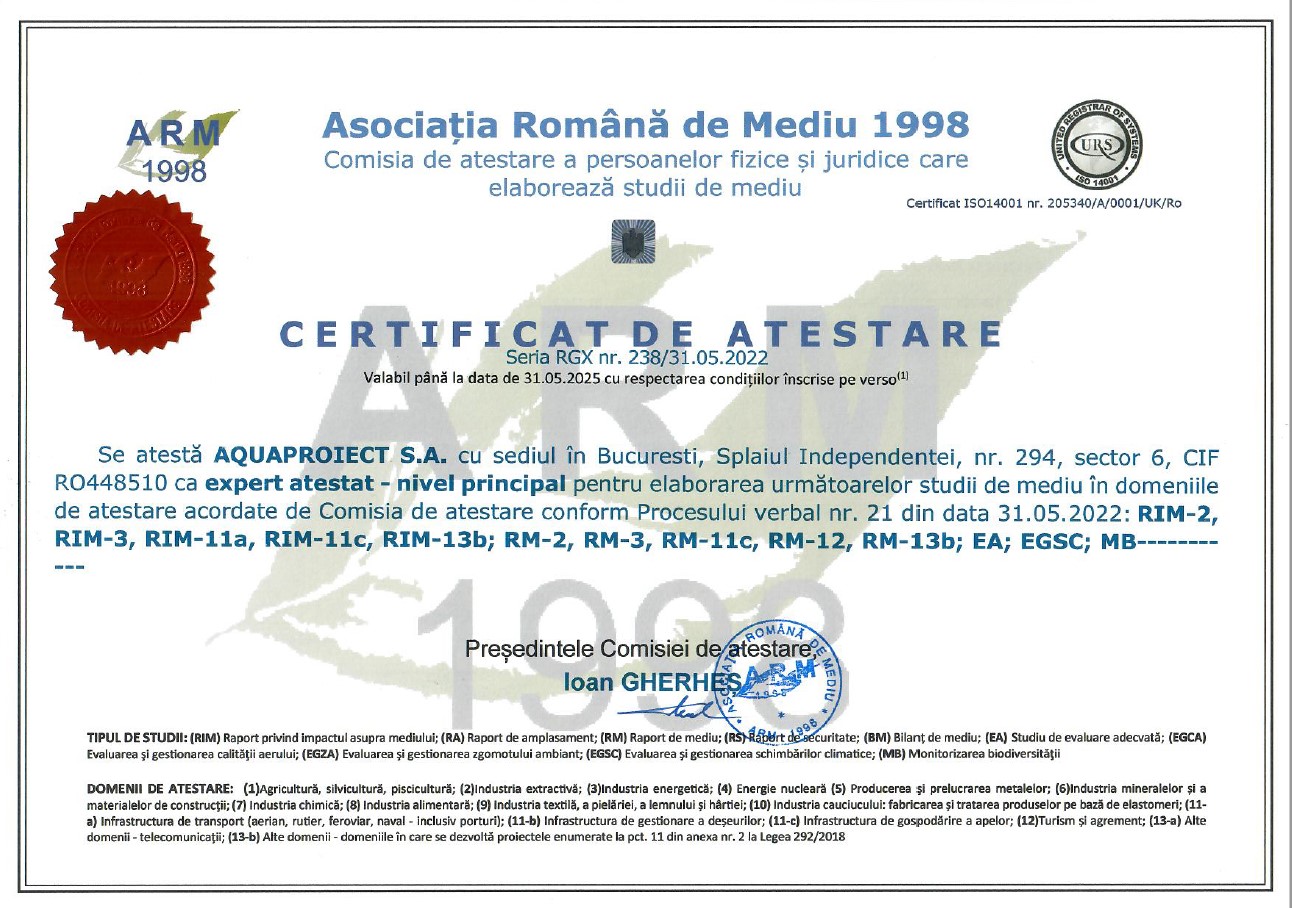 CUPRINSI.	DENUMIREA PROIECTULUI:	7II.	TITULAR:	72.1 Titularul investitiei:	72.2 Beneficiarul investitiei:	72.3 Elaboratorul documetatiei	7III.	DESCRIEREA CARACTERISTICILOR FIZICE ALE ÎNTREGULUI PROIECT:	73.1 Rezumatul proiectului.	73.2 Situaţia actuală	103.3 Justificarea necesităţii proiectului;	103.4 Valoarea investiţie:	113.5 Perioada de implementare propusă;	113.6 Planşe reprezentând limitele amplasamentului proiectului, inclusiv orice suprafaţă de teren solicitată pentru a fi folosită temporar (planuri de situaţie şi amplasamente);	113.7 O descriere a caracteristicilor fizice ale întregului proiect, formele fizice ale proiectului (planuri, clădiri, alte structuri, materiale de construcţie şi altele).	113.8 Profilul şi capacităţile proiectului;	123.9  Descrierea instalaţiei şi a fluxurilor tehnologice existente pe amplasament (după caz);	123.10 Descrierea proiectului;	123.11 Materiile prime, energia şi combustibilii utilizaţi, cu modul de asigurare a acestora;	123.12 Racordarea la reţelele utilitare existente în zonă;	123.13 Descrierea lucrărilor de refacere a amplasamentului în zona afectată de execuţia investiţiei;	123.14 Căi noi de acces sau schimbări ale celor existente;	123.15 Resursele naturale folosite în construcţie şi funcţionare;	123.16 Metode folosite în construcţie/demolare;	133.17 Planul de execuţie, cuprinzând faza de construcţie, punerea în funcţiune, exploatare, refacere şi folosire ulterioară;	133.18 Relaţia cu alte proiecte existente sau planificate;	133.19 Detalii privind alternativele care au fost luate în considerare;	133.20 Alte activităţi care pot apărea ca urmare a proiectului (de exemplu, extragerea de agregate, asigurarea unor noi surse de apă, surse sau linii de transport al energiei, creşterea numărului de locuinţe, eliminarea apelor uzate şi a deşeurilor);	133.21 Alte autorizaţii cerute pentru proiect.	13IV.	DESCRIEREA LUCRĂRILOR DE DEMOLARE NECESARE:	144.1 Planul de execuţie a lucrărilor de demolare, de refacere şi folosire ulterioară a terenului	144.2 Descrierea lucrărilor de refacere a amplasamentului	144.3 Căi noi de acces sau schimbări ale celor existente, după caz	144.4 Metode folosite în demolare	144.5 Detalii privind alternativele care au fost luate în considerare	144.6 Alte activităţii care pot apărea ca urmare a demolării (de exemplu, eliminarea deşeurilor)	14V.	DESCRIEREA AMPLASĂRII PROIECTULUI:	145.1 Distanţa faţă de graniţe	145.2 Localizarea amplasamentului în raport cu patrimoniul cultural potrivit Listei monumentelor istorice, actualizată, aprobată prin Ordinul ministrului culturii şi cultelor nr. 2.314/2004, cu modificările ulterioare, şi Repertoriului arheologic naţional prevăzut de Ordonanţa Guvernului nr. 43/2000 privind protecţia patrimoniului arheologic şi declararea unor situri arheologice ca zone de interes naţional, republicată, cu modificările şi completările ulterioare.	145.3 Hărţi, fotografii ale amplasamentului care pot oferi informaţii privind caracteristicile fizice ale mediului, atât naturale, cât şi artificiale, şi alte informaţii privind	225.3.1 Folosinţele actuale şi planificate ale terenului atât pe amplasament, cât şi pe zone adiacente acestuia;	255.3.2 Politici de zonare şi de folosire a terenului;	255.4 Arealele sensibile;	255.5 Coordonatele geografice ale amplasamentului proiectului, care vor fi prezentate sub formă de vector în format digital cu referinţă geografică, în sistem de proiecţie naţională Stereo 1970;	255.6 Detalii privind orice variantă de amplasament care a fost luată în considerare.	25VI.	DESCRIEREA TUTUROR EFECTELOR SEMNIFICATIVE POSIBILE ASUPRA MEDIULUI ALE PROIECTULUI, ÎN LIMITA INFORMAŢIILOR DISPONIBILE:	26A.	Surse de poluanţi şi instalaţii pentru reţinerea, evacuarea şi dispersia poluanţilor în mediu:	266.1 Protecţia calităţii apelor:	266.2 Protecţia aerului:	266.3 Protecţia împotriva zgomotului şi vibraţiilor:	276.4   Protecţia împotriva radiaţiilor:	276.5  Protecţia solului şi a subsolului:	276.6 Protecţia ecosistemelor terestre şi acvatice:	286.7	Protecţia aşezărilor umane şi a altor obiective de interes public:	286.7.1  Identificarea obiectivelor de interes public, distanţa faţă de aşezările umane, respectiv faţă de monumente istorice şi de arhitectură, alte zone asupra cărora există instituit un regim de restricţie, zone de interes tradiţional şi altele;	286.7.2 Lucrările, dotările şi măsurile pentru protecţia aşezărilor umane şi a obiectivelor protejate şi/sau de interes public;	306.8	Prevenirea şi gestionarea deşeurilor generate pe amplasament în timpul realizării proiectului/în timpul exploatării, inclusiv eliminarea:	306.8.1	Lista deşeurilor (clasificate şi codificate în conformitate cu prevederile legislaţiei europene şi naţionale privind deşeurile), cantităţi de deşeuri generate;	306.8.2 Planul de gestionare a deşeurilor;	316.9 Gospodărirea substanţelor şi preparatelor chimice periculoase:	326.9.1 Substanţele şi preparatele chimice periculoase utilizate şi/sau produse;	326.9.2 Modul de gospodărire a substanţelor şi preparatelor chimice periculoase şi asigurarea condiţiilor de protecţie a factorilor de mediu şi a sănătăţii populaţiei.	32B. Utilizarea resurselor naturale, în special a solului, a terenurilor, a apei şi a biodiversităţii.	32VII.	DESCRIEREA ASPECTELOR DE MEDIU SUSCEPTIBILE A FI AFECTATE ÎN MOD SEMNIFICATIV DE PROIECT:	327.1     Impactul asupra populaţiei, sănătăţii umane, biodiversităţii	327.1.1 Impactul asupra populaţiei şi sănătăţii umane	327.1.2 Impactul asupra biodiversităţii	337.2 Impactul asupra terenurilor, solului, folosinţelor	347.3 Impactul asupra bunurilor materiale	357.4  Impactul asupra calităţii şi regimului cantitativ al apei	357.5 Impactul asupra calităţii aerului	357.6   Impactul asupra climei (de exemplu, natura şi amploarea emisiilor de gaze cu efect de seră)	377.7 Impactul zgomotelor şi vibraţiilor	397.8  Impactul asupra peisajului şi mediului vizual	407.9 Impactul asupra patrimoniului istoric şi cultural	407.10 Extinderea impactului (zona geografică, numărul populaţiei/habitatelor/speciilor afectate);	407.11 Magnitudinea şi complexitatea impactului;	407.12 Probabilitatea impactului;	417.13  Durata, frecvenţa şi reversibilitatea impactului;	417.14 Măsurile de evitare, reducere sau ameliorare a impactului semnificativ asupra mediului;	417.15 Impact cumulativ	467.16  Natura transfrontalieră a impactului.	46VIII.	PREVEDERI PENTRU MONITORIZAREA MEDIULUI - DOTĂRI ŞI MĂSURI PREVĂZUTE PENTRU CONTROLUL EMISIILOR DE POLUANŢI ÎN MEDIU, INCLUSIV PENTRU CONFORMAREA LA CERINŢELE PRIVIND MONITORIZAREA EMISIILOR PREVĂZUTE DE CONCLUZIILE CELOR MAI BUNE TEHNICI DISPONIBILE APLICABILE. SE VA AVEA ÎN VEDERE CA IMPLEMENTAREA PROIECTULUI SĂ NU INFLUENŢEZE NEGATIV CALITATEA AERULUI ÎN ZONĂ.	47IX.	LEGĂTURA CU ALTE ACTE NORMATIVE ŞI/SAU PLANURI/ PROGRAME/ STRATEGII/ DOCUMENTE DE PLANIFICARE:	48A. Justificarea încadrării proiectului, după caz, în prevederile altor acte normative naţionale care transpun legislaţia Uniunii Europene: Directiva 2010/75/UE (IED) a Parlamentului European şi a Consiliului din 24 noiembrie 2010 privind emisiile industriale (prevenirea şi controlul integrat al poluării), Directiva 2012/18/UE a Parlamentului European şi a Consiliului din 4 iulie 2012 privind controlul pericolelor de accidente majore care implică substanţe periculoase, de modificare şi ulterior de abrogare a Directivei 96/82/CE a Consiliului, Directiva 2000/60/CE a Parlamentului European şi a Consiliului din 23 octombrie 2000 de stabilire a unui cadru de politică comunitară în domeniul apei, Directiva-cadru aer 2008/50/CE a Parlamentului European şi a Consiliului din 21 mai 2008 privind calitatea aerului înconjurător şi un aer mai curat pentru Europa, Directiva 2008/98/CE a Parlamentului European şi a Consiliului din 19 noiembrie 2008 privind deşeurile şi de abrogare a anumitor directive, şi altele).	48B. Se va menţiona planul/ programul/ strategia/ documentul de programare/ planificare din care face proiectul, cu indicarea actului normativ prin care a fost aprobat.	48X.	LUCRĂRI NECESARE ORGANIZĂRII DE ŞANTIER:	4910.1  Descrierea lucrărilor necesare organizării de şantier;	4910.2  Localizarea organizării de şantier;	5110.3 Descrierea impactului asupra mediului a lucrărilor organizării de şantier;	5210.4 Surse de poluanţi şi instalaţii pentru reţinerea, evacuarea şi dispersia poluanţilor în mediu în timpul organizării de şantier;	5210.5 Dotări şi măsuri prevăzute pentru controlul emisiilor de poluanţi în mediu.	52XI.	LUCRĂRI DE REFACERE A AMPLASAMENTULUI LA FINALIZAREA INVESTIŢIEI, ÎN CAZ DE ACCIDENTE ŞI/SAU LA ÎNCETAREA ACTIVITĂŢII, ÎN MĂSURA ÎN CARE ACESTE INFORMAŢII SUNT DISPONIBILE:	53XII.	ANEXE:	53XIII.	PENTRU PROIECTELE CARE INTRĂ SUB INCIDENŢA PREVEDERILOR ART. 28 DIN ORDONANŢA DE URGENŢĂ A GUVERNULUI NR. 57/2007 PRIVIND REGIMUL ARIILOR NATURALE PROTEJATE, CONSERVAREA HABITATELOR NATURALE, A FLOREI ŞI FAUNEI SĂLBATICE, APROBATĂ CU MODIFICĂRI ŞI COMPLETĂRI PRIN LEGEA NR. 49/2011, CU MODIFICĂRILE ŞI COMPLETĂRILE ULTERIOARE, MEMORIUL VA FI COMPLETAT CU URMĂTOARELE:	5413.1 Descrierea succintă a proiectului şi distanţa faţă de aria naturală protejată de interes comunitar, precum şi coordonatele geografice (Stereo 70) ale amplasamentului proiectului.	5413.2 Numele şi codul ariei naturale protejate de interes comunitar;	5613.3 Prezenţa şi efectivele/suprafeţele acoperite de specii şi habitate de interes comunitar în zona proiectului;	5613.4 Se va preciza dacă proiectul propus nu are legătură directă cu sau nu este necesar pentru managementul conservării ariei naturale protejate de interes comunitar;	5713.5 Se va estima impactul potenţial al proiectului asupra speciilor şi habitatelor din aria naturală protejată de interes comunitar;	5713.6 Identificarea formelor de impact aferente lucrărilor propuse asupra elementelor de biodiversitate de interes conservativ	6913.7 Evaluarea impactului asupra elementelor de biodiversitate de interes conservativ	6913.8  Alte informaţii prevăzute în legislaţia în vigoare.	69XIV.	PENTRU PROIECTELE CARE SE REALIZEAZĂ PE APE SAU AU LEGĂTURĂ CU APELE, MEMORIUL VA FI COMPLETAT CU URMĂTOARELE INFORMAŢII, PRELUATE DIN PLANURILE DE MANAGEMENT BAZINALE, ACTUALIZATE:	7014.1 Localizarea proiectului:	7014.2 Bazinul hidrografic;	7014.3 Cursul de apă: denumirea şi codul cadastral;	7014.4 Corpul de apă (de suprafaţă şi/sau subteran): denumire şi cod.	7014.5	Indicarea stării ecologice/potenţialului ecologic şi starea chimică a corpului de apă de suprafaţă; pentru corpul de apă subteran se vor indica starea cantitativă şi starea chimică a corpului de apă.	7014.6	Indicarea obiectivului/obiectivelor de mediu pentru fiecare corp de apă identificat, cu precizarea excepţiilor aplicate şi a termenelor aferente, după caz.	70DENUMIREA PROIECTULUI:„Combaterea eroziunii costiere prin realizarea proiectului „Reducerea eroziunii costiere, Faza II (2014-2020): Lot 3 Protecţia şi reabilitarea Litoralului Românesc al Mării Negre în zona Tomis Cazino” – Modificări ale proiectului iniţialProiectul propus intră sub incidenţa art. 28 din Ordonanţa de Urgenţă a Guvernului nr. 57/2007 privind regimul ariilor naturale protejate, conservarea habitatelor naturale, a florei şi faunei sălbatice, cu modificările şi completările ulterioare prin Legea 49/2011, cu modificările şi completările ulterioare, deoarece proiectul este situat în imediata vecinătate a sitului natural protejat  ROSPA0076 – Marea Neagră.                  .Memoriul de prezentare a fost întocmit în conformitate cu prevederile Legii nr.292/2018 - privind evaluarea impactului anumitor proiecte publice şi private asupra mediului – Anexa 5E la procedură.TITULAR:2.1 Titularul investitiei: MINISTERUL MEDIULUI, APELOR ȘI PĂDURILOR2.2 Beneficiarul investitiei: A.N.A.R. - Administraţia Bazinală de Apă Dobrogea - Litoral  	Adresa poştală: Bd. Mircea cel Batran nr. 127 Constanţa, judet ConstanţaTelefon centrala/secretariat:   0241.67.30.36 ;0241.48.61.00FAX Dispecerat:                      0241.67.30.25 Email: dispecer@dadl.rowater.roAdresa internet: http://www.rowater.ro/dadobrogeaDirector tehnic Dezvoltare/investiţii: Hristu Uzun; hristu.uzun@dadl.rowater.roDirector  - Bogdan Bola; bogdan.bola@dadl.rowater.ro2.3 Elaboratorul documetatiei: Asocierea: Franco Giuseppe s.r.l.- Modimar s.r.l. cu  Subcontractant: S.C. AQUAPROIECT S.A.Date de contact subcontractant:S.C. AQUAPROIECT S.A.Adresa poştală: Splaiul Independenței nr. 294, sector 6, BucureștiTelefon/Fax: 021 316 00 35 , e-mail:office@aquaproiect.roInginer proiectant: Ing. Dragoş FloroiuDirector/manager/administrator: Ioana DrăganExpert principal protecția mediului: Ing. Mihaela Cristina IacobiniDESCRIEREA CARACTERISTICILOR FIZICE ALE ÎNTREGULUI PROIECT:3.1 Rezumatul proiectului.  	Prin Serviciile de asistenţă tehnică achiziţionate, beneficiarul Administraţia Bazinală de Apă Dobrogea-Litoral - Constanţa, pentru proiectul integrat – „REDUCEREA EROZIUNII COSTIERE, FAZA II (2014-2020)” : Lot 3: „Protecţia şi reabilitarea litoralului românesc al Mării Negre în zona Tomis (Casino)”, doreşte finanţarea prin Programul Operațional Infrastructura Mare (POIM - Proiect cofinantat prin Fondul de Coeziune – POIM 2014-2020) ce a fost elaborat pentru a răspunde nevoilor de dezvoltare ale României identificate în Acordul de Parteneriat 2014-2020 şi în acord cu Cadrul Strategic Comun şi Documentul de Poziţie al serviciilor Comisiei Europene.Studiul de Fezabilitate pentru investiţia “REDUCEREA EROZIUNII COSTIERE, FAZA II (2014-2020)” :Lot 3: „Protecţia şi reabilitarea litoralului românesc al Mării Negre în zona Tomis (Casino)” a fost aprobat prin H.G. 667/19.09.2016. Întocmiriea documentaţiilor au avut ca suport o serie de studii de teren (topografice, geotehnice de lichefiabilitate), întocmite în anul 2019 şi de asemenea s-a ţinut cont de rezultatele modelării numerice şi fizice efectuate de liderul asocierii Franco Giuseppe s.r.l., prin Modimar s.r.l.ADMINISTRAŢIA BAZINALĂ de APĂ DOBROGEA-LITORAL, cu sediul în Municipiul Constanţa, str. Mircea cel Bătrân nr. 127, județul Constanţa, titular al proiectului ”Combaterea eroziunii costiere prin realizarea proiectului „Reducerea eroziunii costiere, Faza II (2014-2020): Lot 3 Protecţia şi reabilitarea Litoralului Românesc al Mării Negre în zona Tomis Cazino” – Amplasarea organizării de şantier şi a panoului de afişaj aferent - pentru care a fost emisă Decizia etapei de încadrare nr. 3143/26.09.2017 şi a Acordului de mediu nr.20 din 20/11.11.2016 notifică asupra modificărilor care au survenit în datele proiectului care au stat la baza emiterii deciziei Agenției pentru Protecția Mediului Constanţa, înaintea/după emiterea aprobării de dezvoltare.Se menţionează că pentru lucrările de bază ale prezentei investiţii Primăria Municipiului Constanţa a eliberat “Certificatul de urbanism” nr. 4324/22.11.2019.	Categoria de importanţă a lucrărilor investiţiei de bază se încadrează în conformitate cu H.G. 766/1997 şi cu Legea nr.10/1995 (cu modificările ulterioare) privind calitatea în construcţii, în categoria “C” – Normală.Categoria de importanţă pentru lucrările organizării de şantier şi a panoului de afişaj (pentru care s-a întocmit prezenta documentaţie) se încadrează în conformitate cu H.G. 766/1997 şi cu Legea nr.10/1995 (cu modificările ulterioare) privind calitatea în construcţii, în categoria “D” – REDUSĂ.Modificările aduse proiectului iniţial  sunt următoarele:În Acordul de mediu nr. 20 din 11.11.2016 emis de către Agenţia pentru Protecţia Mediului Constanţa, la pag. 4, pentru Zona Tomis Constanţa, au fost aprobate următoarele lucrări, comparativ cu modificările prevăzute în prezentul proiect tehnic:Date tehnice ale investiţieiSuprafaţa şi situaţia juridică a terenurilor ce urmează a fi ocupateAmplasamentul pe care se vor executa lucrările propuse prin prezenta documentație, se află pe domeniul public, în proprietatea Consiliului Local, în administrația ANAR, prin Administraţia Bazinală de Apă Dobrogea-Litoral şi în administrarea CN Administraţia Porturilor Maritime Constanţa SA. 	Suprafaţa ocupată definitiv de construcţia pentru protecţia costieră este de cca. 27.000 m2 comparativ cu 37 700 m2 prevăzut în proiectul iniţial. Suprafaţa se desfăşoară de la zidul de sprijin existent, spre mare. 	Suprafaţa ocupată temporar pentru organizarea de şantier este 5.808 m2, comparativ cu 300 m2 prevăzut in SF iniţial.  (vezi tabel comparativ)	Acordul de mediu nr. 20 din 11.11.2016 a fost emis de Agenţia pentru Protecţia Mediului Constanţa, pentru suprafaţa ocupată definitiv lucrările proiectului: ”Combaterea eroziunii costiere prin realizarea proiectului „Reducerea eroziunii costiere, Faza II (2014-2020): Lot 3 Protecţia şi reabilitarea Litoralului Românesc al Mării Negre în zona Tomis Cazino”  de 37 700 m2 şi o suprafaţă ocupată temporar de 300 m2  (aceste date pot fi găsite la pagina nr. 4 în Acordul de mediu).Descrierea lucrărilor proiectateDimensionarea lucrărilor şi încadrarea acestora în categoria de importanţăLucrările proiectate se încadrează în conformitate cu H.G. 766/1997 şi cu Legea nr.10/1995 privind calitatea în construcţii, în categoria de importanţă “C” – Normală.Metodologia de proiectare poate fi rezumată astfel:1) Studiul privind modelarea numericăAnaliza critică a datelor disponibile privind mișcările valurilorDefinirea nivelelor de maree;Definirea expunerii la mișcarea valurilor a sitului în cauză;Definirea climatului de mișcare a valurilor din situl în cauză;Selectarea furtunilor de mare din situl în cauză și analiza statistică pentru definirea valurilor de proiect;Propagarea din larg la malul a seriilor de timp istorice a valurilor și definirea valurilor de proiectare în vecinătatea lucrărilor;Baza de date folosită se întinde pe perioada anilor 1992-2018.2) Alegerea secțiunilor tip și a variantelor posibile;3) Verificarea stabilității secțiunilor tip bazate pe algoritmi numerici din literatură;4) Controalele de stabilitate și debitele secțiunilor tip bazate pe algoritmi numerici din literatură;5) Controalele de stabilitate și rata de depășire a secțiunilor proiectului cu modelare fizică (s-a folosit laboratorul acreditat şi declarat de la faza de licitaţie);6) Detalii de execuţie ale secţiunilor proiectate;7) Program de control pe faze determinante a calităţii lucrărilor executate;8) Caiete de sarcini pentru execuţia lucrărilor de construcţii şi terasamente.3.2 Situaţia actuală	Protecţia costieră pentru zona Tomis (Cazino) cuprinsă între digul de Nord al Portului Constanţa – în spatele Porţii nr. 1 şi Digul de SE al Portului Tomis aflată în administrarea A.N.A.R. prin Administraţia Bazinală de Apă Dobrogea-Litoral, având o lungime de cca 800 m, necesită lucrări de reabilitare. Apărarea de mal se află într-o stare avansată de degradare, cu o cotă a coronamentului prea joasă pentru a putea dovedi eficienţa. În timpul furtunilor puternice, peretele zonei de promenadă se află sub acţiunea directă a valurilor, ceea ce conduce la deteriorarea protecţiei existente şi la deversări şi avarieri inacceptabile ale promenadei. La vest de Cazinoul Constanţa, se află o platformă degradată cu o cotă joasă, aceasta necesitând de asemenea reabilitare preferabil la o cotă superioară.3.3 Justificarea necesităţii proiectului;	Scopul lucrărilor este de a proteja şi reabilita zona costieră românească şi a factorilor de mediu, prin lucrări inginereşti de combatere a fenomenului de eroziune costieră, susţinerea tendinţei de revigorare a ecosistemului marinşi de dezvoltare a unor specii pierdute la un moment dat din ecosistem, protejarea biodiversităţii marine şi a zonei litorale respectiv dezvoltarea durabilă a zonei costiere.	Proiectul va asigura protecţia la eroziune a liniei ţărmului (zona falezei) în condiţii medii anuale cât şi în timpul evenimentelor cu perioadă de recurenţă 1/100 ani, pentru o durată de viaţă proiectată de 50 de ani.Investiţia „Reducerea eroziunii costiere, faza II (2014-2020)”: Lot 3 :”Protecţia şi reabilitarea litoralului românesc al Mării Negre în zona Tomis (Cazino) a fost aprobată prin H.G. nr. 667/19.09.2016, fiind finanţată prin fonduri structurale POIM, Faza II (2014-2020).Modificările aduse proiectului iniţial se referă la revizia Acordului de Mediu nr. 20 din 11.11.2016, punctul 1.2 „Descrierea lucrărilor”  cu modificarea unor elemente ale proiectului iniţial.Pentru acest proiect a fost emis Certificatul de Urbanism nr. 4324 din 22.11.2019 emis de Primăria Municipiului Constanţa prelungit până la data de 22.11.2022.3.4 Valoarea investiţie: 	 Valoarea investiţiei Lot 3 este 28.424.402,10 lei fără TVA3.5 Perioada de implementare propusă;Perioada propusă pentru implementarea proiectului propus este de cca 24 de luni, ţinându-se seamă de perioadele sensibile. În aceste perioade sensibile lucrările vor fi executate numai cu forţa de muncă manuală, astfel ca impactul asupra faunei zonale să fie minim sau nesemnificativ. Lucrările executate cu forţă de muncă manuală nu produc zgomote şi/sau vibraţii şi nici emisii în atmosferă.3.6 Planşe reprezentând limitele amplasamentului proiectului, inclusiv orice suprafaţă de teren solicitată pentru a fi folosită temporar (planuri de situaţie şi amplasamente);Planurile de situaţie ale întregului propiect propus sunt ataşate prezentei documentaţii şi sunt parte integrantă a acesteia (vezi anexa 5)3.7 O descriere a caracteristicilor fizice ale întregului proiect, formele fizice ale proiectului (planuri, clădiri, alte structuri, materiale de construcţie şi altele).Lucrările proiectate se încadrează în conformitate cu H.G. 766/1997 şi cu Legea nr.10/1995 privind calitatea în construcţii, în categoria de importanţă “C” – Normală.Metodologia de proiectare poate fi rezumată astfel:1) Studiul privind modelarea numericăAnaliza critică a datelor disponibile privind mișcările valurilor;Definirea nivelelor de maree;Definirea expunerii la mișcarea valurilor a sitului în cauză;Definirea climatului de mișcare a valurilor din situl în cauză;Selectarea furtunilor de mare din situl în cauză și analiza statistică pentru definirea valurilor de proiect;Propagarea din larg la malul a seriilor de timp istorice a valurilor și definirea valurilor de proiectare în vecinătatea lucrărilor;Baza de date folosită se întinde pe perioada anilor 1992-2018.2) Alegerea secțiunilor tip și a variantelor posibile;3) Verificarea stabilității secțiunilor tip bazate pe algoritmi numerici din literatură;4) Controalele de stabilitate și debitele secțiunilor tip bazate pe algoritmi numerici din literatură;5) Controalele de stabilitate și rata de depășire a secțiunilor proiectului cu modelare fizică (s-a folosit laboratorul acreditat şi declarat de la faza de licitaţie);6) Detalii de execuţie ale secţiunilor proiectate;7) Program de control pe faze determinante a calităţii lucrărilor executate;8) Caiete de sarcini pentru execuţia lucrărilor de construcţii şi terasamente.3.8 Profilul şi capacităţile proiectului;Profilul şi capacităţile proiectului au fost descrise la capitolul 3.1.3.9  Descrierea instalaţiei şi a fluxurilor tehnologice existente pe amplasament (după caz);Nu este cazul.3.10 Descrierea proiectului;Descrierea tehnică a modificărilor acestui proiect a fost prezentată la capitolul 3.1.3.11 Materiile prime, energia şi combustibilii utilizaţi, cu modul de asigurare a acestora;	Materiile prime sunt de tipul: stabilopozi, piatră spartă, produse de balastieră – nisip, pietriş.	Operaţiile de intreţinere şi alimentare a vehiculelor nu se vor efectua pe amplasament, ci în locaţii existente cu dotări adecvate – staţii de distribuţie a carburanţilor – staţii specializate şi acreditate de tip PECO şi ateliere specializate de reparaţii utilaje şi autospeciale acreditate care operează în zonă.3.12 Racordarea la reţelele utilitare existente în zonă;Necesarul de energie electrică va fi asigurat prin racordarea temporară a organizării de şantier la reţeaua electrică existentă în zona de interes a proiectului.3.13 Descrierea lucrărilor de refacere a amplasamentului în zona afectată de execuţia investiţiei;	Lucrările de refacere a amplasamentului în zona afectată de execuţia lucrărilor propuse constau în readucerea la starea iniţială a tuturor amplasamentelor afectate.3.14 Căi noi de acces sau schimbări ale celor existente;	Nu este cazul. Accesul la punctele de lucru şi/sau organizările de şantier se va face pe drumurile existente.3.15 Resursele naturale folosite în construcţie şi funcţionare;Resursele naturale folosite în construcţie sunt: piatră spartă şi alte produse de balastieră provenite din cariere/balastiere acreditate. Aceste produse de balastieră/carieră vor fi însoţite de certificare de calitate, în conformitate cu legislaţia în vigoare.3.16 Metode folosite în construcţie/demolare;Din considerente economice, Constructorul va minimiza utilizarea utilajelor şi echipamentelor , datorită costului crescut de transport al acestora cât şi a logisticii aferente necesare. Utilajele folosite în execuţia lucrărilor sunt de tipul: excavatoare, buldoexcavatoare, camioane, macarale şi compactoare.În cadrul investiţiei nu există lucrări de demolare. 3.17 Planul de execuţie, cuprinzând faza de construcţie, punerea în funcţiune, exploatare, refacere şi folosire ulterioară;	Graficul de lucrări este prezentat în Anexa 1, parte integrantă a prezentei documentaţii.3.18 Relaţia cu alte proiecte existente sau planificate;În zona de interes a proiectului „Reducerea eroziunii costiere, Faza II (2014-2020): Lot 3 Protecţia şi reabilitarea Litoralului Românesc al Mării Negre în zona Tomis Cazino” - a fost identificat proiectul în derulare ,,Consolidare şi restaurare Cazino Constanţa (clădire S+P+1E+M, pod parţial şi rampă de acces către subsol) şi lucrari exterioare (reabilitare platformă terase, reţele utilităţi, zid de apărare şi balustradă), iar periodic se desfăşoară lucrări de mentenanţă a structurilor portuare aflate în vecinătatea proiectului.3.19 Detalii privind alternativele care au fost luate în considerare;	Nu este cazul. Documentaţia este la faza de „Proiect Tehnic”.3.20 Alte activităţi care pot apărea ca urmare a proiectului (de exemplu, extragerea de agregate, asigurarea unor noi surse de apă, surse sau linii de transport al energiei, creşterea numărului de locuinţe, eliminarea apelor uzate şi a deşeurilor);Nu este cazul.3.21 Alte autorizaţii cerute pentru proiect.Aviz favorabil - Distrigaz Sud Reţele + Anexă nr. 7476/317.527.334 din 19.04.2022;Aviz favorabil – Ministerul Culturii – nr.49/M/2022 + erată;Aviz S.C. Confort Urban S.R.L. nr. R 3312A/23.03.2020 – Traseu zonă istorică cu condiţii;Aviz RAJA S.A. Constanţa nr. 211/12342 din 21.02.2020;Aviz favorabil E-Distribuţie Dobrogea nr. 303696056 din 17.03.2020;Aviz IPTANA S.A. nr. 108 DIN 17.02.2020;Aviz M.Ap.N. – Statul Major al Apărării nr. DT – 7930/3147 din 05.08.2022;Aviz Orange nr.325 din 12.05.2022;Aviz Primăria Constanţa – Dir. Patrimoniu şi Cadastru nr. R 40696/06.03.2020;Aviz favorabil – Soc. Termoficare Constanţa S.R.L. nr. 5123/11.04.2022;Aviz S.R.I. U.M. 0362 Bucureşti nr. 95682 din 11.04.2022;Aviz favorabil M.A.I. – Direcţia Generală Logistică nr. 573304 din 10.05.2022;Aviz favorabil C.N. Administraţia Porturilor Maritime S.A. Constanţa din 02.04.2021.DESCRIEREA LUCRĂRILOR DE DEMOLARE NECESARE: 4.1 Planul de execuţie a lucrărilor de demolare, de refacere şi folosire ulterioară a terenuluiNu este cazul. Proiectul nu prevede demolare de clădiri. 4.2 Descrierea lucrărilor de refacere a amplasamentuluiNu este cazul. Deoarece proiectul nu prevede lucrări de demolare, nu este necesară refacerea amplasamentului după o acţiune de dezafectare.4.3 Căi noi de acces sau schimbări ale celor existente, după cazNu este cazul. Accesul la locaţiile proiectului se vor face pe drumurile existente.4.4 Metode folosite în demolareNu este cazul. Proiectul NU prevede lucrări de demolare.4.5 Detalii privind alternativele care au fost luate în considerareNu este cazul. Deoarece nu sunt prevăzute în proiect astfel de lucrări nu este cazul analizării unor alternative.4.6 Alte activităţii care pot apărea ca urmare a demolării (de exemplu, eliminarea deşeurilor)Nu este cazul. Nu pot apărea deşeuri deoarece proiectul nu prevede lucrări de demolare.DESCRIEREA AMPLASĂRII PROIECTULUI:5.1 Distanţa faţă de graniţeNu este cazul. Niciuna din activităţile din lista anexă a Convenţiei EPSOO privind evaluarea impactului asupra mediului în context transfrontalier nu se regăseşte în acest proiect. 5.2 Localizarea amplasamentului în raport cu patrimoniul cultural potrivit Listei monumentelor istorice, actualizată, aprobată prin <LLNK 12004  2314 50BJ01   0 55>Ordinul ministrului culturii şi cultelor nr. 2.314/2004, cu modificările ulterioare, şi Repertoriului arheologic naţional prevăzut de <LLNK 12000    43133 331   0 32>Ordonanţa Guvernului nr. 43/2000 privind protecţia patrimoniului arheologic şi declararea unor situri arheologice ca zone de interes naţional, republicată, cu modificările şi completările ulterioare.Localizarea amplasamentului în raport cu patrimoniul cultural potrivit Listei monumentelor istorice, actualizată, aprobată prin Ordinul ministrului culturii şi cultelor nr. 2.314/2004, cu modificările ulterioare, şi Repertoriului arheologic naţional prevăzut de Ordonanţa Guvernului nr. 43/2000.Conform Listei Monumentelor Istorice identificate în Municipiul Constanţa:5.3 Hărţi, fotografii ale amplasamentului care pot oferi informaţii privind caracteristicile fizice ale mediului, atât naturale, cât şi artificiale, şi alte informaţii privind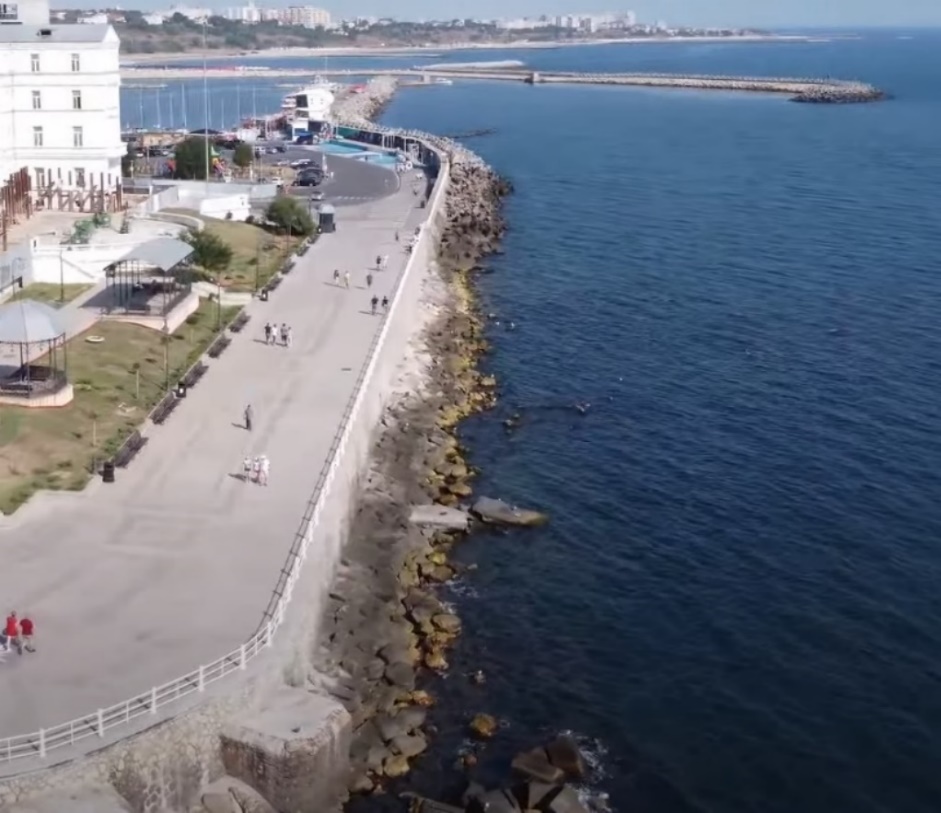 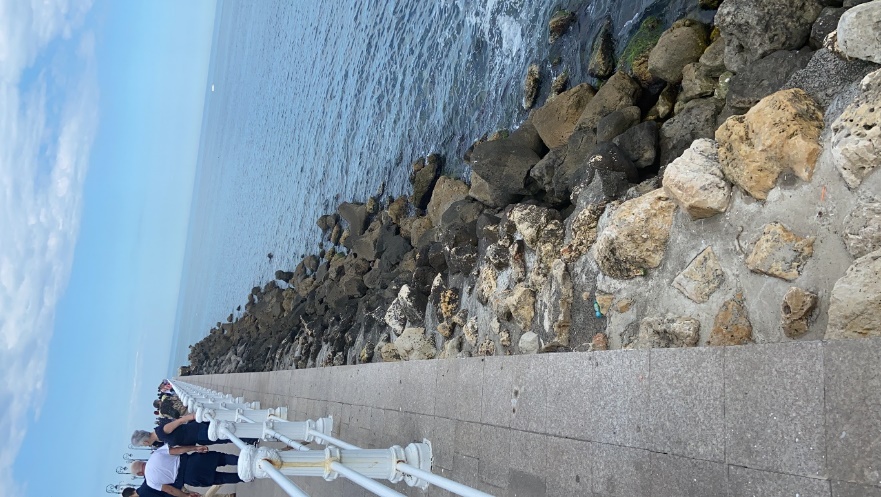 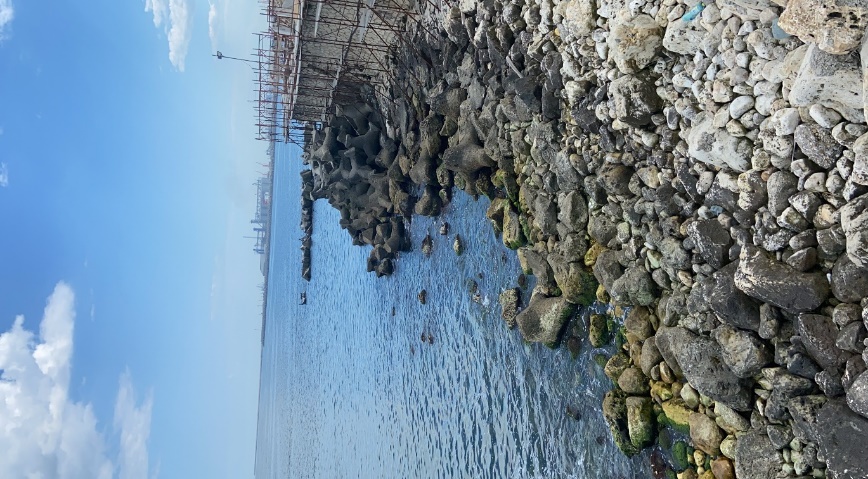 Apărare de mal în zona Cazinoului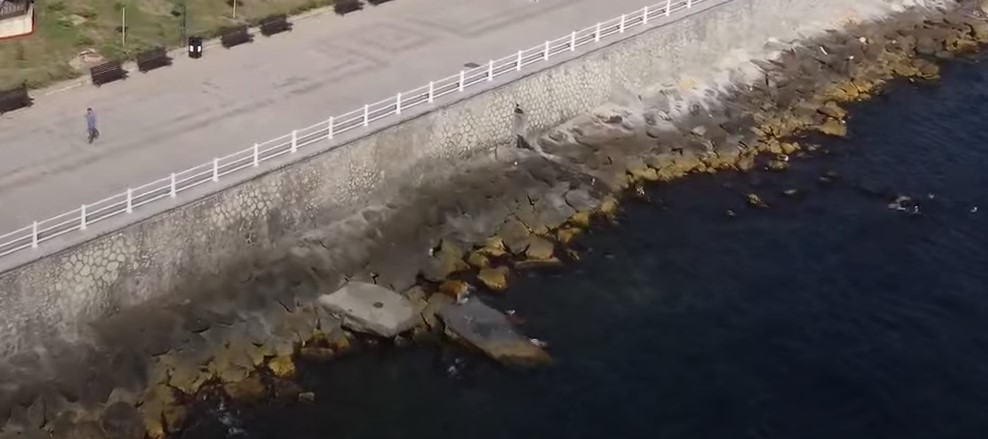 Apărare de mal spre postul turistic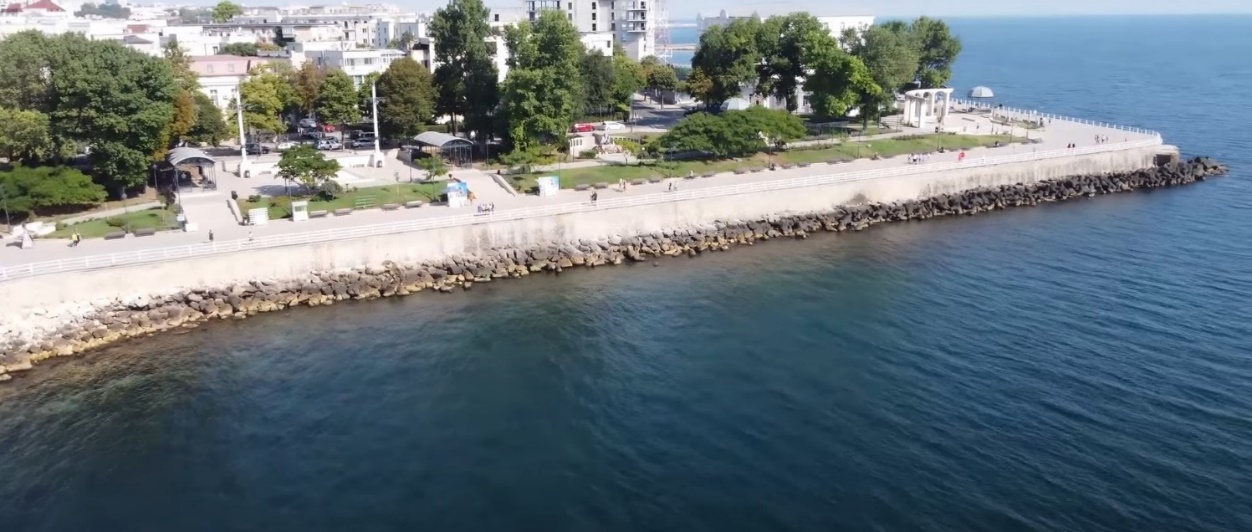 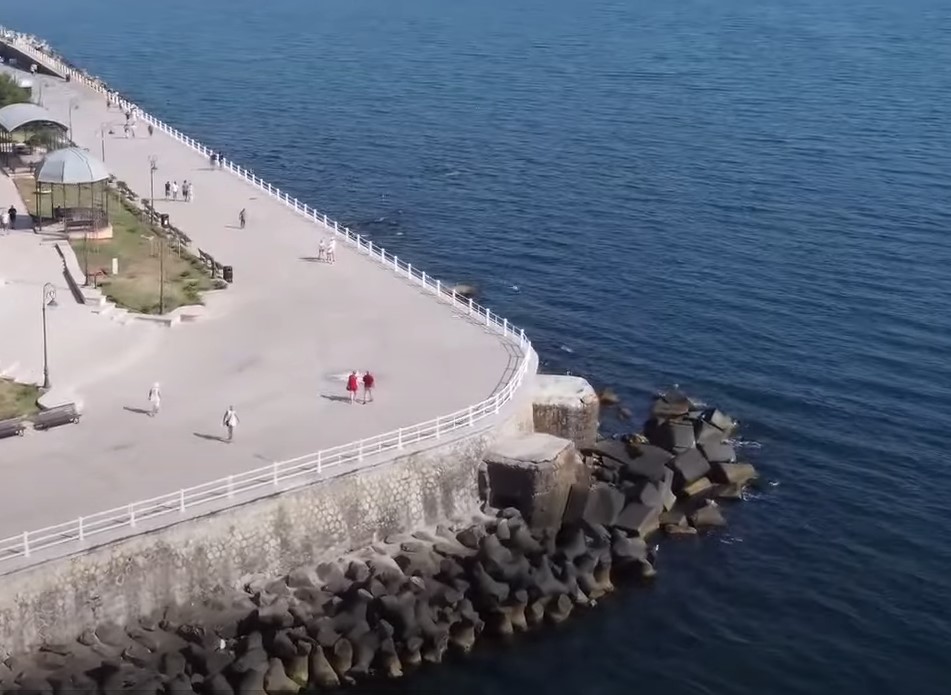 Apărare de mal spre postul turistic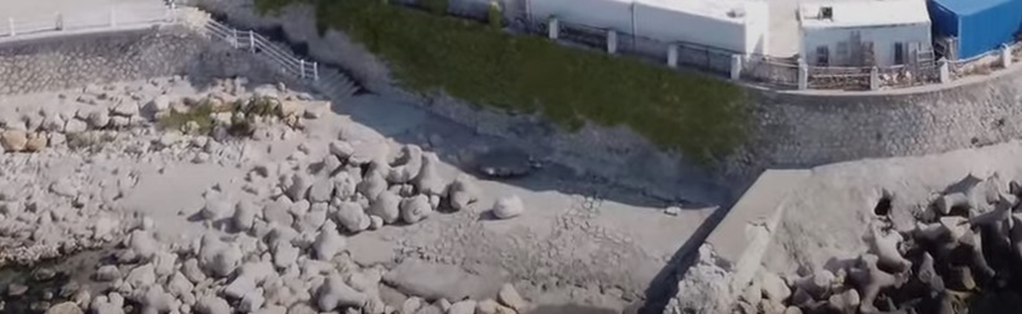 Pinten distrus lângă Cazino5.3.1 Folosinţele actuale şi planificate ale terenului atât pe amplasament, cât şi pe zone adiacente acestuia;Conform Certificatului de Urbanism nr. 4324 din 22.11.2019 prelungit până la data de 22.11.2022, emis de Primăria Municipiului Constanţa:Folosinţa actuală a terenului este:Imobilul cu nr. cadastral 227681 -. Teren liber categoria de folosinţă curţi construcţii, conform înscrisurilor din Extrasul de Carte Funciară pentru informare;Imobilul cu nr. cadastral 222953 – teren pe care sunt edificate construcţiile C2-C105 conform înscrisurilor din Extrasul de Carte Funciară pentru informare;Imobilul cu nr. cadastral 227682  – teren pe care este edificată anexa grup sanitar, suprafaţa de 82 m2, situaţie juridică cu acte, conform înscrisurilor din Extrasul de Carte Funciară pentru informare;Destinaţia terenului stabilită prin planurile de urbanism şi amenajarea teritoriului aprobate : se menţine.5.3.2 Politici de zonare şi de folosire a terenului;Conform Certificatului de Urbanism nr. 4324 din 22.11.2019 prelungit până la data de 22.11.2022, emis de Primăria Municipiului Constanţa:Folosinţa actuală a terenului este:Imobilul cu nr. cadastral 227681 -. Teren liber categoria de folosinţă curţi construcţii, conform înscrisurilor din Extrasul de Carte Funciară pentru informare;Imobilul cu nr. cadastral 222953 – teren pe care sunt edificate construcţiile C2-C105 conform înscrisurilor din Extrasul de Carte Funciară pentru informare;Imobilul cu nr. cadastral 227682  – teren pe care este edificată anexa grup sanitar, suprafaţa de 82 m2, situaţie juridică cu acte, conform înscrisurilor din Extrasul de Carte Funciară pentru informare;Se menţine destinaţia terenului stabilită prin planurile de urbanism şi amenajarea teritoriului aprobate.5.4 Arealele sensibile;    	Lucrările proiectului sunt localizate în imediata vecinătate a sitului  ROSPA0076 Marea Neagră.5.5 Coordonatele geografice ale amplasamentului proiectului, care vor fi prezentate sub formă de vector în format digital cu referinţă geografică, în sistem de proiecţie naţională Stereo 1970; Coordonatele STEREO70 ale lucrărilor în format .xls şi pdf (Anexa 2), sunt anexate pe CD-ul care însoţeşte această documentaţie şi este parte integrantă a acesteia.5.6 Detalii privind orice variantă de amplasament care a fost luată în considerare.Nu este cazul. Deoarece proiectul prevede lucrări de reabilitare a apărărilor de mal existente în zona Tomis (Cazino).DESCRIEREA TUTUROR EFECTELOR SEMNIFICATIVE POSIBILE ASUPRA MEDIULUI ALE PROIECTULUI, ÎN LIMITA INFORMAŢIILOR DISPONIBILE:Surse de poluanţi şi instalaţii pentru reţinerea, evacuarea şi dispersia poluanţilor în mediu:6.1 Protecţia calităţii apelor:sursele de poluanţi pentru ape, locul de evacuare sau emisarul;În perioada de execuţie a lucrărilor vor rezulta următoarele categorii de ape uzate:Ape uzate fecaloid–menajere, rezultate din activitatea socială a personalului care execută lucrările (provin de la grupul sanitar);Substanţele reziduale -fecaloide- rezultate din toaleta ecologică amplasată în organizarea de şantier, vor fi vidanjate şi transportate la staţia de epurare care deserveşte zona, activitate ce va fi contractată cu un operator acreditat.Pentru prevenirea de poluare accidentală vor fi instituite o serie de măsuri de prevenire şi control:Respectarea programului de revizii şi reparaţii pentru utilaje şi echipamente, pentru asigurarea stării tehnice bune a vehiculelor, utilajelor şi echipamentelor;Operaţiile de intreţinere şi alimentare a vehiculelor nu se vor efectua pe amplasament, ci în locaţii existente cu dotări adecvate – staţii de distribuţie a carburanţilor – staţii specializate şi acreditate de tip PECO şi ateliere specializate de reparaţii utilaje şi autospeciale acreditate care operează în zonă;Dotarea locaţiei cu materiale absorbante specifice pentru compuşi petrolieri şi utilizarea acestora în caz de poluări accidentale. Aceste dotari fac parte din organizarea de şantier, în sarcina Constructorului.Este strict interzisă aruncarea deşeurilor solide la întâmplare. Acestea vor fi colectate selectiv şi vor fi evacuate de pe amplasament în vederea valorificării/eliminării prin firme autorizate.staţiile şi instalaţiile de epurare sau de preepurare a apelor uzate prevăzute;Nu este cazul. Apele uzate provenite de la bazinele vidanjabile ale toaletelor ecologice cu care vor fi dotate organizările de şantier, vor fi colectate de o societate specializată. Constructorul cu acordul Beneficiarului va încheia un contract de prestări servicii în acest sens.6.2 Protecţia aerului:sursele de poluanţi pentru aer, poluanţi, inclusiv surse de mirosuri;În perioada lucrărilor de construcţii-montaj, principalele surse de poluare a aerului le reprezintă utilajele din sistemul operaţional participant, echipate cu motoare termice omologate, care în urma arderii combustibilului lichid, evacuează gaze de ardere specifice (gaze cu conţinut de monoxid de carbon, oxizi de azot şi sulf, particule în suspensie şi compuşi organici volatili metalici) în limitele admise de normele în vigoare.În condiţiile de funcţionare normală şi de respectare a instrucţiunilor de proiectare, nu vor afecta factorul de mediu aer. În cele ce urmează se fac câteva precizări legate de amprenta de carbon. Termenul de „amprentă de carbon” este utilizat frecvent pentru a indica contribuția activităților umane și a celor industriale în termeni de emisii de carbon. Pentru simplificarea raportării, acesta este exprimat în termeni de cantitate de dioxid de carbon (CO2) plus echivalentul acesteia în alte GES (CO2-eq) emise. O definiție sugerată recent pentru „amprenta de carbon” este „întreaga cantitate de emisii de gaze cu efect de seră (GES) cauzate de o organizație, un eveniment sau un produs” (Wiedmann, T. and Minx, J. (2008). A Definition of 'Carbon Footprint'. In: C. C. Pertsova, Ecological Economics Research Trends: Chapter 1, p. 1-11, Nova Science Publishers, Hauppauge NY, USA    https://www.novapublishers.com/catalog/product_info.php?products_id=5În conformitate cu prevederile ghidului EIB Project Carbon Footprint Methodology, activitățile specifice proiectului în perioada de operare nu se încadrează în cele pentru care este necesară calcul amprentei de carbon. În perioada de execuţie: activitățile care ar putea să se încadreze sunt cele legate de transport. Conform aceluiași ghid, pentru amprenta de carbon, nu se iau în considerare emisiile aferente transportului în perioada de execuţie. Cu toate acestea s-au estimat emisiile de CO2 în timpul construcţiei, valoarea acestora fiind de 3.064 t CO2-e în primul an de execuţie, respectiv de 2.188 t CO2-e in conformitate cu prevedrile ghidului „EIB Project Carbon Footprint Methodologies - Methodologies for the Assessment of Project GHG Emissions and Emission Variations”.6.3 Protecţia împotriva zgomotului şi vibraţiilor:sursele de zgomot şi de vibraţii;Principalele surse de zgomot şi vibraţii de pe amplasament vor fi reprezentate de: funcţionarea motoarelor de acţionare; manipularea materialelor  de contrucţii; funcţionarea utilajelor folosite.6.4   Protecţia împotriva radiaţiilor:sursele de radiaţii;Nu este cazul. Proiectul nu prevede folosirea unor materiale radioactive sau care ar putea produce radiaţii periculoase.6.5  Protecţia solului şi a subsolului:Sursele de poluanţi pentru sol, subsol, ape freatice şi de adâncime;Impactul negativ asupra solului şi subsolului poate rezulta din următoarele activităţi: Manipularea necorespunzătoare a materiilor prime de tipul anrocamente, nisip balast etcFuncţionarea defectuasă şi întreţinerea utilajelor în amplasament, prin eventuale scurgeri de combustibili şi lubrifianţi; activităţile personalului prin gestionarea neadecvată a deşeurilor. Apele freatice şi de adâncime nu vor fi afectate de lucrările propuse în prezentul proiect.lucrările şi dotările pentru protecţia solului şi a subsolului;În condiţiile respectării etapelor de execuţie a proiectului, a respectării disciplinei tehnologice în timpul operaţiilor de construcţii, a depozitării corespunzătoare a deşeurilor şi a programului de refacere a terenului, specificat în proiectul tehnic, impactul asupra solului şi subsolului va fi redus.6.6 Protecţia ecosistemelor terestre şi acvatice:identificarea arealelor sensibile ce pot fi afectate de proiect;Conform analizei GIS, lucrările proiectului sunt localizate în imediata vecinătate a sitului  ROSPA0076 Marea Neagră.lucrările, dotările şi măsurile pentru protecţia biodiversităţii, monumentelor naturii şi ariilor protejate;În perioada de implementare a lucrărilor proiectului propus se vor respecta toate măsurile de protecţia biodiversităţii, monumentelor  naturii şi arealelor protejate atât a celor specificate în Planul de Management şi al regulamentului arealului natural protejat, în vecinătatea căruia se desfăşoară lucrările, cât şi a măsurilor prevăzute în legislaţia română şi europeană în vigoare.În perioada de implementare a proiectului, Constructorul va respecta cu stricteţe perioadele sensibile şi va impune folosirea de forţă de muncă manuală astfel încât să fie evitată disturbarea faunei zonale. Protecţia aşezărilor umane şi a altor obiective de interes public:6.7.1  Identificarea obiectivelor de interes public, distanţa faţă de aşezările umane, respectiv faţă de monumente istorice şi de arhitectură, alte zone asupra cărora există instituit un regim de restricţie, zone de interes tradiţional şi altele;În tabelul de mai jos sunt prezentate monumentele istorice ce au fost identificate în vecinătatea lucrărilor proiectului – reabilitare apărare de mal, astfel:În apropierea amplasamentului organizării de şantier la cca 90 m se află Autoritatea Navală Româna, Portul Maritim Constanţa, Clădirea Navlomar şi faleza. La cca 150 m de amplasamentul panoului publicitar se află Muzeul “Ion Jalea”.6.7.2 Lucrările, dotările şi măsurile pentru protecţia aşezărilor umane şi a obiectivelor protejate şi/sau de interes public;Măsuri propuse pentru perioada de construcţie:folosirea drumurilor existente;reducerea vitezei de deplasare şi menţinerea stării tehnice corespunzătoare a mijloacelor de transport;limitarea emisiilor din gazele de eşapament prin verificări tehnice periodice ale autovehiculelor folosite pentru transportul personalului şi al materialelor necesare;în scopul reducerii nivelului de zgomot, manipularea materialului se va face cu atenţie;evitarea desfăşurării lucrărilor in perioadele sensibile pentru speciile si habitatele existente in zona de interes – perioadele sensibile pentru amfibieni, reptile, păsări şi mamifere sunt lunile martie-iunie; în aceste perioade se va folosi cu precădere forţa de muncă manuală, astfel încât impactul zgomotelor şi vibraţiilor asupra faunei zonale să fie minim.Prevenirea şi gestionarea deşeurilor generate pe amplasament în timpul realizării proiectului/în timpul exploatării, inclusiv eliminarea:Lista deşeurilor (clasificate şi codificate în conformitate cu prevederile legislaţiei europene şi naţionale privind deşeurile), cantităţi de deşeuri generate;Tipurile şi cantităţile de deşeuri de orice natură rezultate În perioada de execuţie deşeurile rezultate sunt de următoarele categorii: Deşeuri municipale (menajere) produse de personalul care lucrează pe şantierul de construcţii. Deşeurile municipale vor fi colectate selectiv în europubele şi depozitate în locuri special amenajate, de unde se evacuează periodic la depozitul de deşeuri zonal. Cantitatea de deşeuri municipale variază în funcţie de numărul personalului angajat. Deşeurile tehnologice rezultate din activitatea de construcţii intră în categoria materialului inert şi pot fi utilizate ca atare la depozitul ecologic zonal. O atenţie deosebită şi exigentă trebuie să manifeste beneficiarul la recepţia finală pentru a obliga constructorul să efectueze corespunzător lucrările de refacere a terenului ocupat temporar de şantier şi de organizarea de şantier. Un volum important din aceste lucrări este reprezentat prin colectarea şi îndepărtarea deşeurilor tehnologice rezultate în urma diverselor faze de execuţie. De asemenea, mai pot rezulta ca deşeuri menajere nepericuloase: deşeuri biodegradabile produse de activitatea umană. În perioada de execuţie, vor mai rezulta şi o serie de deşeuri tehnologice (din material lemnos, etc), cantitatea acestor deşeuri tehnologice depinde de tehnologia de execuţie a constructorului. Ele trebuie depozitate temporar în condiţii de siguranţă pentru mediu şi trebuie expediate la baza de producţie a constructorului sau trimise direct la unităţi specializate în vederea valorificării lor.6.8.2 Planul de gestionare a deşeurilor;       	Deşeurile rezultate în perioada execuţiei lucrărilor  vor fi evacuate de pe amplasament prin grija firmei constructoare în vederea procesării sau predării la centre speciale de colectare, reciclare, eliminare. 	Deşeurile menajere vor fi colectate în pubele şi evacuate la rampa ecologică de gunoi care deserveşte zona prin grija beneficiarului. Substanţele reziduale - fecaloide - rezultate din toaletele ecologice amplasate în incinta organizării de şantier vor fi vidanjate şi transportate la staţia de epurare care deserveşte zona.Deşeurile metalice rezultate sunt colectate, sortate şi predate spre valorificare, pe baza de contract, unei firme de profil.	Evidenţa gestiunii deşeurilor este ţinută de către personalul de la punctul de lucru şi monitorizată de către departamentul specializat al Beneficiarului. 	În vederea eliminării impactului negativ al deşeurilor asupra mediului şi sănătăţii umane se va ţine cont de următoarele: se va ţine evidenţa strictă a cantităţilor şi tipurilor de deşeuri produse şi a operaţiunilor cu deşeuri conform prevederilor HG 856/2002 şi Legii 211/2011; este interzisă abandonarea deşeurilor sau depozitarea în locuri neautorizate;toate tipurile de deşeuri rezultate vor fi eliminate de pe amplasament şi depozitate pe baza contractelor încheiate cu firme autorizate.6.9 Gospodărirea substanţelor şi preparatelor chimice periculoase:6.9.1 Substanţele şi preparatele chimice periculoase utilizate şi/sau produse;În procesul tehnologic nu se utilizează substanţe chimice sau periculoase. 6.9.2 Modul de gospodărire a substanţelor şi preparatelor chimice periculoase şi asigurarea condiţiilor de protecţie a factorilor de mediu şi a sănătăţii populaţiei.Nu este cazul. În procesele tehnologice specifice acestui tip de lucrări nu sunt folosite substanţe chimice periculoase, ca urmare nu este necesară asigurarea condiţiilor de protecţie a factorilor de mediu şi/sau sănătăţii umane.B. Utilizarea resurselor naturale, în special a solului, a terenurilor, a apei şi a biodiversităţii.Resursele naturale utilizate în implementarea proiectului propus sunt de tipul: piatră brută, produse de balastieră (nisip, pietriş) provenite din cariere/balastiere acreditate şi vor fi însoţite de certificate de calitate, în conformitate cu legislaţia în vigoare.Apa potabilă necesară personalului lucrător, va fi procurată în recipiente îmbuteliate prin grija constructorului.DESCRIEREA ASPECTELOR DE MEDIU SUSCEPTIBILE A FI AFECTATE ÎN MOD SEMNIFICATIV DE PROIECT:7.1     Impactul asupra populaţiei, sănătăţii umane, biodiversităţii 7.1.1 Impactul asupra populaţiei şi sănătăţii umaneImpactul în perioada de construcţie, asupra populaţiei este mediu, datorat în special intensificării traficului în zona de interes a proiectului, dar de scurtă durată.De asemenea, proiectul contribuie la:crearea a cca. 50 de locuri de muncă temporare pe durata implementării proiectului (în cadrul firmei Contractorului);crearea unor locuri de muncă noi permanente (2  persoane la  staţia de pompare) pe toata perioada de exploatare a lucrărilor; vor fi de asemenea păstrate locuri de muncă în cadrul S.G.A., pentru activităţi de mentenanţă (operare/exploatare) a staţiei de pompare şi evacuare a apelor, după implementarea proiectului;Sănătatea locuitorilor nu va fi afectată de implementarea proiectului nici în perioada de construire şi nici în perioada de funcţionare. Măsuri de diminuare a impactului	Aşezarea tuturor obiectelor care sunt necesare organizării de şantier şi a echipamentelor necesare, numai în interiorul amplasamentului aprobat pentru această activitate.	Personalul şi utilajele nu trebuie şi nici nu va interacţiona cu vegetaţia şi fauna din vecinătate sub niciun motiv.	Nu se va permite deversarea lichidelor sau depozitarea de materiale în afara amplasamentului aprobat.	Se va evita, de către personal, hrănirea cu alimente, sau lăsarea hranei personalului la liberul acces al păsărilor sau a altor animale.	Se va interzice, întregului personal, să arunce resturile de mâncare în vecinătatea sau pe teritoriul amplasamentului, astfel încât acestea să ajungă accesibile faunei salbatice. 	Limitarea transporturilor la traseele aprobate din zona de servitute a proiectului. 	Controlarea şi limitarea vitezei vehiculelor pe drumurile publice şi de acces. 	Asigurarea intreţinerii echipamentelor şi utilajelor, pentru reducerea nivelului de zgomot produs de acestea.	Interzicerea staţionării vehiculelor cu motorul pornit pentru a reduce zgomotul şi emisiile poluante.	Se va evita producerea excesivă de vibraţii şi zgomot care să provoace afectarea faunei potenţiale aflate în vecinătate.	Elaborarea şi implementarea unor proceduri de intervenţie în caz de deversări accidentale şi asigurarea de kituri corespunzătoare pentru intervenţie. 	Întreaga activitate se va desfăşura sub supravegherea atentă a coordonatorilor activităţii şi sancţionarea drastică a oricăror abateri disciplinare de la normele, regulamentele şi cerinţele proiectului şi de execuţie a lucrărilor şi a celor conexe acestora.7.1.2 Impactul asupra biodiversităţiiImpactul asupra speciilor şi habitatelor protejate, conservarea habitatelor naturale, a florei şi a faunei sălbatice.Lucrările proiectului sunt localizate în vecinătatea arealului natural protejat ROSPA0076 Marea Neagră și în consecință, acestea (lucrările proiectului) pot genera impact nesemnificativ pe o perioadă scurtă de timp, prin generarea de zgomote şi vibraţii produse de utilajele folosite.Deşi impactul potenţial asupra biodiversității este estimat a fi nesemnificativ, au fost totuși prevăzute măsuri pentru diminuarea impactului în perioada de construcţie și în cea de operare reprezentând condiții speciale de realizare a proiectului și anume:antreprenorul va delimita zona de lucru pentru a preveni/minimiza distrugerea suprafeţelor vegetale;după intervențiile antropice care pot perturba mediul natural, vor fi întreprinse acțiuni de restaurare ecologică prin tehnici de inginerie de mediu (restaurări, reabilitări);în cadrul Planului de Prevenire şi Combatere a poluărilor accidentale (obligație a executantului), se vor stabili măsuri de protecție împotriva poluării;se va evita amplasarea directă pe sol a materialelor de construcţie și a deşeurilor  de orice natură, folosindu-se folii de polietilenă pentru a proteja solul în cazul în care va fi necesară depozitarea acestora altfel decât în containere mari speciale;se vor efectua instruiri pentru tot personalul implicat în execuţia lucrărilor cu privire la problemele generale de mediu, habitate şi specii protejate şi măsuri de reducere a impacturilor;toate lucrările se vor realiza în prezenţa unui ecolog pentru a identifica zone favorabile speciei şi de a acţiona în scopul evitării afectării acestora;se va limita viteza vehiculelor sub 30 km/h;verificarea tuturor zonelor de lucru la începutul fiecărei zi și eliberarea indivizilor identificați de zona de lucru;interzicerea utilizării vehiculelor (cele care sunt implicate în realizarea activităților propuse) pe timpul nopții în zona culoarelor de lucru (specia are activitate nocturnă, în special încondiţii de umiditate ridicată, iar vizibilitatea scăzută nu permite evitarea acestora);intervenția la fața locului în cazul apariţiei accidentale a unor scurgeri de substanţe petroliere;Lucrările propuse în cadrul proiectului nu au legătură directă cu managementul conservării sitului ROSPA0076 Marea Neagră, totuşi, în etapa de execuţie a lucrărilor se vor respecta anumite măsuri specifice, astfel încât impactul generat asupra speciilor şi habitatelor acestora să fie cât mai redus posibil.Se prognozează că în urma implementării proiectului nu se vor înregistra efecte negative notabile în cazul habitatelor marine din zona (1170 Recifi). Structura fundului va permite repopularea structurilor nou construite cu elemente ale faunei aflate dincolo de zona unde se realizează construcţiile.	7.2 Impactul asupra terenurilor, solului, folosinţelorSurse de poluare a solului:pierderi accidentale de carburanţi şi uleiuri pe sol, provenite de la mijloacele de transport şi utilajele necesare desfăşurarii lucrărilor;eventuale defecţiuni tehnice ale utilajelor;activităţile personalului prin gestionarea neadecvată a deşeurilor.	În condiţii de funcţionare normală nu există posibilitatea producerii de poluări  ale solului. Aceste surse posibile de poluare pot apărea doar în cazuri accidentale.Poluanţi potenţiali pentru factorul de mediu sol-( numai în cazuri accidentale), sunt:combustibil – în cazul defectării utilajelor sau a mijloacelor de transport;deşeuri menajere – în cazul nerespecxtării regimului de colectare şi depozitare a acestora.Prognozarea impactuluiUtilajele folosite pentru realizarea lucrărilor produc un impact fizic (mecanic) asupra solului prin tasarea şi compactarea acestuia.Un potenţial impact poate fi generat asupra calităţii solului în situaţia producerii unor scurgeri de carburanţi sau lubrifianţi ca urmare a unor defecţiuni a utilajelor/echipamentelor utilizate şi doar în cazul deteriorării măsurilor şi condiţiilor de protecţie-prevenire considerate în proiect.Măsuri de diminuare a impactului	În perioada de execuţie se va face instructajul prealabil tuturor celor care acţionează în zona de lucru, insistându-se în special asupra următoarelor prevederi:manevrarea corectă a utilajelor de construcţii şi instruirea muncitorilor ce lucrează în raza de activitate a utilajelor (macarale, maşini de săpat, de compactat, etc.);în cazul în care nu s-au prevăzut toate lucrările de sprijinire necesare, ele se vor executa în baza comenzilor suplimentare avizate în prealabil de proiectant.7.3 Impactul asupra bunurilor materialeNu este cazul. Proiectul nu influenţează şi nu foloseşte nici un bun material al locuitorilor sau bunurile publice ale oraşului Constanţa, implementarea acestuia folosind integral bunurile constructorului şi ale Beneficiarului. 7.4  Impactul asupra calităţii şi regimului cantitativ al apeiSursele de ape uzate provenite din procesul de execuţie a lucrărilor şi modul de gestionare al acestora:Ape uzate fecaloid – menajere, rezultate din activitatea socială a personalului care execută lucrările (provin de la grupul sanitar), vor fi colectate cu ajutorul unei toalete ecologice. Aceasta va fi golită prin vidanjare, iar apele uzate vor fi trasportate la cea mai apropiată staţie de epurare.Apa uzată menajeră este colectată în recipienţi speciali cu care sunt dotate barăcile pentru personal şi goliţi periodic.     Ţinând cont de modul de gestionare a apelor uzate menajere şi tehnologice - colectare şi eliminare sau reutilizare în funcţie de parametrii caracteristici - va asigura eliminarea oricărei surse potenţiale de contaminare a apei, impactul asupra apei (de suprafaţă şi subterane) fiind considerat nesemnificativ.În concluzie impactul asupra apelor de suprafaţa/subterane este caracterizat astfel:Negativ, redus, pe termen scurt;Local ca arie de manifestare;Efecte reversibile.Măsuri de diminuare a impactuluise interzice orice deversare de substanţe poluante sau deşeuri în apa mării sau pe malul ori vecinătatea acesteia; se interzice spălarea maşinilor şi/sau a utilajelor în apa Mării Negre;înainte de începerea lucrărilor vor fi pregătite materiale de intervenţie în cazul scurgerilor pe sol sau în apă şi anume: baraje flotabile, baloţi de paie, materiale biodegradabile, unelte şi utilaje.7.5 Impactul asupra calităţii aeruluiCalitatea aerului reprezintă, conform SR 9081 - 1995, starea definită de ansamblul caracteristicilor sale cantitative şi calitative.Gradul de poluare (nivelul de poluare) reprezintă concentraţia poluanţilor din aer, într-un punct sau într-o zonă evaluată în raport cu anumite criterii (poluare de fond, concentraţii maxim admise, risc pentru sănătate).Pentru fiecare tip de poluant funcţie de procesele din care rezultă tipul zonei (zona protejată sau nu) se face comparaţia cu nivelele maxime admise prevăzute în norme şi standarde, care limitează concentraţiile de poluanţi permise.Zonele protejate reprezintă teritoriile cu zone de locuit, parcuri, rezervaţii naturale, zone de interes balneoclimateric, precum şi unităţile economice ale căror procese tehnologice necesită ca poluanţii din aer să fie sub pragul de acţiune. Emisiile de poluanţi reprezintă eliminarea în aer a poluanţilor de către diferite surse de poluare. Cele mai multe emisii apar la suprafaţa pământului în straturile inferioare ale atmosferei şi în funcţie de condiţiile meteorologice, în special când apare o inversiune termică, poluanţii se pot acumula în anumite zone, depăşind pragurile de alertă. Poluanţii emişi suferă schimbări în atmosferă ca urmare a dispersiei, reacţiilor chimice.Caracterizarea surselor de poluare din zona amplasamentului:Surse de poluare:În imediata vecinatate a amplasamentului nu sunt surse potenţiale de poluare. Conform OUG 196/2005 modificată cu Legea 17/2012 şi Ordinului 1032/2011 factorii de emisie utilizaţi pentru calculul cantităţilor de poluanţi emise în atmosferă de către surse staţionare care utilizează motorina sunt:f = 0,0132 kg NOx/l;f = 0,0006 kg SO2/l ;f = 0,0063 kg pulberi/l ;f = 0,000000008 kg cadmiu/lPentru determinarea emisiilor provenite din arderea combustibilului în motoarele autovehiculelor s-a considerat cazul cel mai defavorabil: surse staţionare care utilizează motorina nonEuro.În perioada lucrărilor de construcţii-montaj, principalele surse de poluare a aerului le reprezintă utilajele din sistemul operaţional participant, echipate cu motoare termice omologate, care în urma arderii combustibilului lichid, evacuează gaze de ardere specifice, (gaze cu conţinut de monoxid de carbon, oxizi de azot şi sulf, particule în suspensie şi compuşi organici volatili metalici) în limitele admise de normele admise. În tabelul următor sunt prezentate valorile determinate, debitele masice şi CMA impuse de Legea 104/2011.	În concluzie, pentru factorul de mediu aer, putem aprecia că funcţionarea motoarelor produce o poluare în limite acceptabile pentru factorul de mediu aer (poluare nesemnificativă).Impactul prognozat asupra aerului este caracterizat astfel:Negativ, redus, pe termen scurt;Local ca arie de manifestare;Efecte reversibile.Măsuri de diminuare a impactuluiPentru diminuarea impactului asupra factorului de mediu aer se propun următoarele:verificarea tehnică riguroasă a autovehiculelor implicate în procesul tehnologic;folosirea utilajelor dotate cu motoare performante cu emisii reduse de noxe;reducerea timpului de mers în gol a motoarelor utilajelor şi a mijloacelor de transport auto;detectarea rapidă a eventualelor neetanşeităţi sau defecţiuni şi intervenţia imediată pentru eliminarea cauzelor;activităţile care produc mult praf vor fi reduse în perioadele cu vânt puternic sau se va proceda la umectarea suprafeţelor sau luarea altor măsuri (ex: împrejmuire cu panouri, acoperirea solului decopertat şi depozitat temporar, etc) în vederea reducerii dispersiei pulberilor în suspensie în atmosferă;nu se vor constitui niciun fel de alte surse de emisie de gaze poluante, în atmosferă – de exemplu foc deschis, alimentat de combustibili solizi/lichizi;întreaga activitate se va desfăşura sub supravegherea atentă a coordonatorilor activităţii şi sancţionarea drastică a oricăror abateri disciplinare de la normele, regulamentele şi cerinţele proiectului de forare şi a celor conexe acestora.7.6   Impactul asupra climei (de exemplu, natura şi amploarea emisiilor de gaze cu efect de seră)Din punct de vedere tehnic, există riscul ca lucrările de apărare realizate să nu satisfacă gradul de protecţie estimat al lucrărilor, risc ce poate fi cauzat atât de calitatea lucrărilor, cât şi a unui nivel neaşteptat de variabilitate al climei. Aceasta ar putea duce la necesitatea de a reface lucrările de protecţie mai des decât estimat iniţial, cât şi la pagube adiţionale sau beneficii reduse faţă de cele estimate iniţial.Analiza privind severitatea şi probabilitatea apariţiei riscurilor este prezentată mai jos pentru riscurile principale identificate, împreună cu metodele de evitare/minimizare pentru fiecare risc identificat:Legenda explicativă: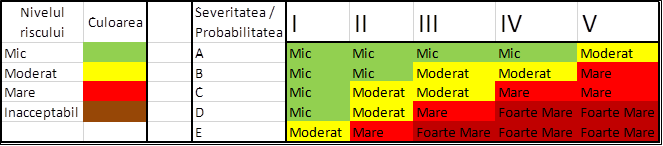 Precizări legate de amprenta de carbon. Termenul de „amprentă de carbon” este utilizat frecvent pentru a indica contribuția activităților umane și a celor industriale în termeni de emisii de carbon. Pentru simplificarea raportării, acesta este exprimat în termeni de cantitate de dioxid de carbon (CO2) plus echivalentul acesteia în alte GES (CO2-eq) emise. O definiție sugerată recent pentru „amprenta de carbon” este „întreaga cantitate de emisii de gaze cu efect de seră (GES) cauzate de o organizație, un eveniment sau un produs” (Wiedmann, T. and Minx, J. (2008). A Definition of 'Carbon Footprint'. In: C. C. Pertsova, Ecological Economics Research Trends:Chapter 1, p.1-11, Nova Science Publishers, Hauppauge NY, USA. https://www.novapublishers.com/catalog/product_info.php?products_id=5).În conformitate cu prevederile ghidului EIB Project Carbon Footprint Methodology, activitatile specifice proiectului in perioada de operare nu se încadrează în cele pentru care este necesară calcul amprentei de carbon. In perioada de execuţie: activităţile care ar putea să se încadreze sunt cele legate de transport. Conform aceluiaşi ghid, pentru amprenta de carbon, nu se iau în considerare emisiile aferente transportul în perioada de execuţie. 7.7 Impactul zgomotelor şi vibraţiilorZgomotul reprezintă un factor important de stres la adresa speciilor de animale sălbatice. Prin implementarea acestui proiect, zgomotul poate fi generat doar în faza de execuţie. Toate activităţile care implică existentă unor surse de zgomot amplasate în vecinătatea siturilor Natura 2000 pot genera impact negativ asupra speciilor de faună. Tipurile de lucrări propuse care ar putea reprezenta cea mai semnificativă sursă de zgomot aparţin sectorului de transport, ale căror efecte negative se pot resimţi pe distanţe de până la 700 m (ex. afectarea zonelor de reproducere şi cuibărire ale speciilor de păsări). În literatura de specialitate există destul de puţine informaţii cu privire la efectele zgomotului asupra speciilor de importanţă comunitară, şi în general în privinţa siturilor Natura 2000 din România. Printre principalele efecte care pot apărea la nivelul speciilor de faună ca urmare a unui nivel ridicat de zgomot, menţionăm: creşterea nivelului de zgomot (comparativ cu zgomotul de fond natural) cu 3 până la 10 dB(A) poate genera o diminuare a distanţelor de alertare ale animalelor sălbatice cu 30 până la 90 %15; declinul păsărilor care trăiesc în pajişti apare la depăşiri ale nivelului de 48 dB(A), iar pentru speciile de pădure la peste 42 dB(A)16; modificarea comportamentului de emitere a sunetelor de împerechere la amfibieni şi, în unele cazuri, întreruperea completă a vocalizării;perturbări asupra speciilor de reptile prin afectarea tiparelor de activitate zilnică şi a reproducerii. Majoritatea datelor care stau la baza celor menţionate mai sus provin din investigarea zgomotului generat de arterele rutiere, fiind mai puţin cunoscute efectele generate de zgomote cu caracter intermitent desfăşurate pe perioade scurte de timp sau generate de funcţionarea propriu-zisă a unor obiective energetice, staţii de pompare etc. În general, distanţele recomandate pentru a evita astfel de perturbări sunt de 200 de metri pentru activităţile cu impact mediu şi pot ajunge până la 500 m în cazul activitatilor cu impact ridicat.Sursele generatoare de zgomot sunt adesea şi generatoare de vibraţii. De altfel, aproape toate activităţile care implică prezenţa umană în teren sunt generatoare de vibraţii, cea mai mare parte dintre acestea putând fi resimţite şi de animale, în funcţie de specie şi de distanţa faţă de sursa generatoare. La momentul de faţă, confom EEA18 (Agenţia Europeană de Mediu), la nivelul siturilor de interes comunitar din cadrul regiunii Delta Dunării, principalele presiuni/ ameninţări existente (în interior sau imediata vecinătate), generatoare de zgomot sunt: coridoare de transport: drumuri, autostrăzi; zone industriale sau comerciale; zone portuare; zone urbanizate, prezenţa umană; alte zone industriale/ comerciale; În cazul acestui proiect integrat vor fi folosite drumurile existente, iar nivelul de zgomot estimat va fi cel admis în imediata vecinatate şi în interiorul şantierului (punctului de lucru) acceptat în conformitate cu normativele în vigoare.Utilajele folosite şi nivelul de zgomot asociat, se regăsesec atât în Anexa nr. 16, cât şi mai jos:camion                               LW  100 dB(A);excavator                           LW   103 dB(A);buldoexcavator 	       Lw  109 dB(A);mașină de compactat        Lw  106 dB(A)Activitatea de transport în cadrul şantierelor şi în perioada de exploatare a obiectivelor de investiţii, va avea o influenţă nesemnificativă faţă de situaţia existentă în zonele de amplasament.7.8  Impactul asupra peisajului şi mediului vizualImpactul asupra acestui factor este negativ şi se va manifesta doar în perioada de construcţie şi respectiv de funcţionare a organizării de şantier. După terminarea lucrărilor, impactul va fi nesemnificativ. 7.9 Impactul asupra patrimoniului istoric şi culturalNu este cazul, deoarece punctele de lucru nu au legatură cu localizarea monumentelor istorice şi/sau culturale identificate în zonele de interes.Lista monumentelor istorice identificate în Municipiul Constanţa a fost prezentată la subcapitolul 5.2, din prezenta documentaţie.7.10 Extinderea impactului (zona geografică, numărul populaţiei/habitatelor/speciilor afectate);Impactul se va manifesta doar local şi numai în perioada de implemenatare a proiectului, punctual - în punctul de lucru şi nu se prevede extinderea impactului chiar dacă acesta este nesemnificativ.7.11 Magnitudinea şi complexitatea impactului;Magnitudinea impactului este diferită în funcţie de procesele tehnologice desfăşurate, de condiţiile atmosferice, de numărul de utilaje şi echipamente aflate simultan în acţiune.	Impactul cu caracter local, manifestat în special prin zgomot se va manifesta pe durata executării lucrărilor proiectului, în zilele lucrătoare. Impactul va fi redus, temporar, cu caracter local, manifestându-se în zona frontului de lucru şi a organizării de şantier.Impactul este caracterizat ca nesemnificativ, local pe termen scurtImpactul execuţiei lucrărilor se va putea diminua prin reducerea la minim a duratei de execuţie, evitarea perioadelor inadecvate din punct de vedere meteo-climatic, precum şi printr-o execuţie îngrijită şi o organizare atentă a acestora.În perioada de funcţionare a staţiei de pompare, riscurile se pot reduce prin asigurarea unui program de urmărire a funcţionării tuturor componentelor la parametrii proiectaţi, în conformitate cu regulamentul de  exploatare a acestora.7.12 Probabilitatea impactului;Probabilitatea impactului asupra mediului este diferită pe fiecare factor de mediu atât în faza de modernizare, cât şi în faza de exploatare.Se menţionează şi faptul că seturile de măsuri de prevenire şi reducere a impactului asupra mediului care se propun şi care sunt obligatoriu de a fi respectate, vor contribui la scăderea probabilităţii apariţiei şi/sau extinderii unor tipuri de impacturi.7.13  Durata, frecvenţa şi reversibilitatea impactului;Impactul asupra factorilor de mediu se va manifesta numai în perioada de construcţie/implementare aferentă acestui obiectiv de investiţii. Impactul va avea o frecvenţă variabilă (în funcţie de programul de execuţie şi tipul lucrărilor executate). În perioada de iarnă, care nu este propice pentru execuţia lucrărilor nu vor exista impacturi negative. Din punct de vedere al mărimii complexităţii proiectului se estimează că impactul va fi redus, temporar şi local, variabil şi reversibil.	Pentru perioada de exploatare impacturile pozitive sunt în mod evident, de durată. Deoarece impactul pozitiv are un caracter complex, frecvenţa şi reversibilitatea acestuia nu sunt cuantificabile, dar i se poate atribui un caracter permanent.Implementarea măsurilor obligatorii de prevenire şi reducere a impactului negativ asupra mediului, vor contribui la scăderea duratei şi frecventei unor tipuri de impacturi negative.7.14 Măsurile de evitare, reducere sau ameliorare a impactului semnificativ asupra mediului;Pentru reducerea impactului asupra populaţiilor şi habitatelor din siturile marine ca urmare a implementării lucrărilor pentru reducerea eroziunii costiere propunem o serie de măsuri generale de reducere a impactului pentru zona marină, aplicabile tuturor zonelor vizate de proiect :Măsuri referitoare la tehnologii de lucru/soluţii construcţive şi materiile/materialele de construcţie:Umplutura de anrocamente folosită pentru construcţia digurilor nu trebuie să conţină sol vegetal sau argilă. Dacă anrocamentele prezintă argilă atunci este necesară spălarea acestora, în zone special amenajate din cadrul carierei şi nu în zona organizării de şantier.Nu se va lucra la diguri în perioadă cu mare agitată şi curenţi puternici pentru a reduce la maxim impactul pe care l-ar putea avea pana de turbiditate asupra zonelor din vecinatate.Nu se va folosi pentru construcţii hidrotehnice piatră naturală extrasă de pe fundul mării, întrucât se distrug habitate naturale.Respectarea tehnologiilor de lucru prezentate în proiectul propus, pentru care s-a solicitat acordul de mediu.Măsuri referitoare la organizarea de şantier şi derularea activităţilor de construire, valabile atât pentru zona marină, cât şi pentru zona terestră:pe parcursul executării lucrărilor se va asigura supravegherea strictă a activităţilor pentru a evita pierderile de combustibili, uleiuri, ape uzate în mediul acvatic.exploatarea echipamentelor trebuie să se facă în condiţii de maximă securitate, respectând normele de exploatare prevăzute de cartea tehnică. În aceste condiţii riscul unui accident de amploare poate fi considerat minim, iar probabilitatea producerii unei poluări cu hidrocarburi, minimă.Se recomandă ca lucrările de protecţie şi reabilitare a zonei costiere a litoralului Mării Negre să se desfăşoare într-un spaţiu cât mai restrâns, aferent zonei de excavaţie pentru eliminarea extinderii efectelor negative asupra calităţii mediului şi implicit asupra comunităţilor de organisme acvatice;aplicarea unui management corespunzător atât în perioada de execuţie a lucrărilor de protecţie şi reabilitare a zonei costiere a litoralului Mării Negre, cât şi în perioada de exploatare;respectarea cu stricteţe a ordinii de şantier;respectarea căilor de acces existente;a nu se face reparaţia utilajelor pe suprafaţă executării lucrărilor;respectarea graficului de realizare a lucrărilor planificate;împrejmuirea incintei organizării de şantier;interzicerea spălării, efectuării de reparaţii la mijloacele de transport în incinta obiectivului;interzicerea depozitării surplusul de material excavat, de materiale sau deşeuri în afara suprafeţelor din incinta organizării de şantier şi în nici un caz depozitarea acestora în zona de plajă şi faleză din vecinatatea amplasamentului;transportul materialelor şi deşeurilor se va face numai cu mijloace de transport corespunzătoare;în cadrul executării lucrărilor de construcţii, gestionarea deşeurilor se va face în stricta concordanţă cu normele de mediu în vigoare şi aceasta va fi responsabilitatea clară fie a beneficiarului lucrării, fie a constructorului ;dotarea permanentă a punctului de lucru cu recipienţi adecvaţi depozitării şi transportului deşeurilor menajere şi transportul periodic al acestora la un operator autorizat în preluarea acestora;se recomandă ca, pe timpul derularii lucrărilor, contractorul lucrărilor de protecţie şi reabilitare a zonei costiere să deţină o relaţie contractuală cu o firma specializată în depoluări, care să deţină capabilitatea tehnică şi umană să intervină inclusiv în cazul poluării marine (pierderi accidentale de produs petrolier);intervenţia rapidă în caz de avarii pentru înlăturarea cauzelor şi limitarea efectelor;nu va fi permisă sub nici o formă evacuarea de ape uzate, necontrolat de pe teritoriul organizării de şantier;prin proiectul de organizare a lucrărilor de protecţie şi reabilitare a zonei costiere, constructorul autorizat îşi va asigura propriul sistem de management de mediu pentru a preveni afectarea amplasamentului;menţinerea utilajelor şi a mijloacelor de transport în stare bună de funcţionare;efectuarea reviziilor şi întreţinerii în ateliere specializate;dotarea autobasculantelor cu prelate pentru acoperirea încărcăturii în timpul transportului, pentru a diminua a cantitatea de praf eliberat în atmosferă;dotarea punctului de lucru cu cisternă cu apă cu dispozitiv de stropire, pentru intervenţii în caz de incendiu şi pentru diminuarea cantităţii de praf ridicat în atmosferă;întocmirea unui grafic de lucru pentru mijloacele de transport, cu precizarea rutei, vitezei de circulaţie şi a modului de transport al încărcăturii;excluderea reparaţiilor la utilaje şi mijloacele de transport în afara incintelor specializate legale;În etapa de realizare a lucrărilor de protecţie şi reabilitare a zonei costiere a litoraluluiMării Negre, pentru a nu se produce o perturbare gravă a echilibului ecologic, sunt necesare măsuri de reducere a impactului asupra biodiversităţii. Dintre acestea amintim:vor fi respectate în totalitate cerintele Marpol 73/78 la care România a aderat astfel încât realizarea proiectului nu va conduce la un impact semnificativ asupra mediului marin în zona de desfăşurare a lucrărilor;o reducere a impactului se poate face prin realizarea etapizată a proiectului, de exemplu executarea protecţiei costiere într-o anumită zona şi apoi trecerea la o altă zonă, în aşa fel încât fauna deranjată să poată avea un loc de refugiu, în locurile unde nu se executa lucrări.prevenirea deteriorării suprafeţelor învecinate, pentru a evita pierderea şi/sau afectarea habitatelor şi a speciilor de floră şi faună;colectarea selectivă, valorificarea şi eliminarea periodică a deşeurilor în scopul evitării îmbolnăvirii şi accidentării speciilor de faună;utilizarea de utilaje şi mijloace de transport silenţioase, pentru a diminua zgomotul datorat lucrărilor de protecţie şi reabilitare a zonei costiere, ce ar putea deranja speciile de faună, precum şi echiparea cu sisteme performante de minimizare şi reţinere a plouanţilor în atmosferă;prevenirea şi înlăturarea urmărilor unor accidente rutiere care ar putea polua puternic zona prin scurgeri sau arderi;controlul deversării de carburanţi sau substanţe volatile pe sol în apropierea şanţurilor de drenaj naturale şi/sau artificiale;orice deversare accidentală de substanţe poluante (carburanţi, uleiuri, etc.) va fi imediat neutralizată şi va fi adusă la cunostinţa Autorităţii pentru Protecţia Mediului;pentru fiecare punct de lucru va fi nominalizat un delegat din parte constructorului sau a beneficiarului care va monitoriza respectarea regulilor de protecţie a mediului, datele de contact a acestor persoane fiind aduse la cunostinţa Autorităţii pentru Protecţia Mediului odată cu începerea lucrărilor.Alte măsuri recomandate pentru limitarea impactului sunt:îmbunătăţirea stării tehnice a drumurilor de acces prin repararea şi menţinerea permanentă în stare bună;determinarea periodică a cantităţii de praf rezultat în faza de implementare a proiectului, iar dacă este cazul, aplicarea unor măsuri suplimentare de diminuare a cantităţilor de praf eliberate în atmosferă;determinarea periodică a nivelului emisiilor de gaze de eşapament al utilajelor destinate implementării proiectului, iar în cazul în care nivelul acestora il depăşeşte pe cel maxim admis, se va lua masura înlocuirii lor sau montarea unor echipamente mai performante de reducere a nivelului noxelor;determinarea nivelului de zgomot, iar în cazul în care nivelul de zgomot îl depăşeşte pe cel maxim admis, montarea unor echipamente mai performante de reducere a zgomotului la motoare;instruirea personalului privind măsurile de prevenire şi stingere a incendiilor, de protecţie a muncii şi a celor privind conduita în vecinatatea ariilor protejate;Pentru zona Tomis (Cazino) nu au fost identificate măsuri specifice de diminuare a impactului asupra componentelor capitalului natural din mediul marin.În zona Tomis (Cazino) , studiile de teren, cât şi datele din literatura de specialitate au pus în evidenţă (în proximitatea zonelor de lucru, dar şi pe terenurile pe care vor avea loc lucrările propriu - zise) prezenţa următoarelor specii de amfibieni şi reptile: (Podarcis taurica, Natrix natrix, Natrix tessellata, Coluber (Dolichophis) caspius, Lacerta viridis, Hyla arborea, Rana (Pelophylax)ridibunda, Bufo (Bufotes) viridis, Rana (Pelophylax) kl. esculentus).În scopul diminuării impactului asupra acestor specii şi evitarea pierderilor de exemplare din aceste grupe taxonomice, recomandăm urmatoarele măsuri:Organizarea de şantier va ţine seama de prezenţa în zonă a speciilor menţionate anterior, iar responsabilii vor aduce la cunoştinţa lucrătorilor despre acest lucru;Barăcile, containerele, rezervoarele, toaletele ecologice etc, vor fi amplasate la distanţă de sol (pe grinzi metalice, dulapi de lemn, caramizi etc.), pentru a permite libera circulaţie a amfibienilor şi reptilelor şi, de asemenea, pentru a nu permite acestora să caute refugiu în amenajările amintite;Toate incintele vor fi închise în absenţa lucrătorilor şi chiar şi în timpul programului de lucru, pentru a nu permite exemplarelor de faună salbatică să caute refugiu în interior (valabil mai ales pe timpul sezoanelor vernal, estival şi autumnal);Se interzice săparea de gropi şi şanturi care ar putea să se constituie în capcane pentru amfibieni şi reptile;Responsabilii de şantier vor aduce la cunostinţa lucrătorilor despre interdicţiile cu privire la colectarea exemplarelor de floră şi faună sălbatică;Deşeurile menajere vor fi colectate în containere închise pentru a nu atrage rozătoarele şi, ulterior ofidienii, fapt ce ar putea genera relaţii antagonice ce s-ar putea solda cu pierderi de faună sălbatică;Combustibilii, vopselurile, uleiurile şi în general toate substanţele cu potenţial nociv, vor fi stocate în rezervoare sau containere închise;Se va urmării evitarea poluării solului şi apei cu substanţele amintite la paragraful anterior;Orice exemplar, aparţinand grupelor taxonomice amintite, care va fi observat în zona organizării de şantier sau a celei în care se desfăşoară lucrările propriu-zise şi care este în pericol din cauza lucrărilor specifice în zonă, va fi relocat cu concursul specialiştilor în domeniu;Pe timpul noptii, se va evita iluminatul excesiv al zonei organizării de şantier sau a zonei de la mal, pe care se desfăşoară lucrările, pentru a nu atrage insectele şi ulterior amfibienii care se hrănesc cu acestea.Prezenţa mamiferelor în această zonă este una care ridică probleme particulare. Chiar dacă vorbim despre o zonă eminamente urbană şi cu activitate industrială (vezi proximitatea Portului Constanţa) şi turistică (Acvariul muzeu, Cazinoul, Portul Tomis şi marină aferentă), de-a lungul timpului au fost adunate date care argumentează asupra prezenţei în zonă a urmatoarelor specii: Canis aureus, Erinaceus concolor, Lepus europaeus si Lutra lutra.Exemplare din aceste specii pot pătrunde accidental în zona de lucru venind din perimetrul Portului Constanţa care, surprinzător, adăpoşteste în zonele vestice o faună foarte bogată.Pentru reducerea impactului cauzat de desfăşurarea în zona a lucrărilor necesare reabilitării plajelor, este necesar a se ţine cont de următoarele recomandări:Organizarea de şantier va ţine seama de prezenţa în zona a speciilor menţionate mai sus, iar responsabilii vor aduce la cunostinţa lucrătorilor despre acest lucru;Barăcile, containerele, rezervoarele, toaletele ecologice etc vor fi închise în absenţa lucrătorilor şi chiar şi în timpul programului de lucru, pentru a nu permite exemplarelor de faună sălbatică să caute refugiu în interior (valabil pe toată durata desfăşurării lucrărilor);Responsabilii de şantier vor aduce la cunostinţa lucrătorilor despre interdicţiile cu privire la colectarea exemplarelor de floră şi faună sălbatică;În cazul speciei Lutra lutra, dacă se observă exemplare izolate sau familii în zona de lucru (dat fiind că această specie vâneză inclusiv în apa mării), se va evita lucrul cu utilajele în perimetrele unde au fost observate animalele. Dacă acest lucru nu este posibil, se va face tot posibilul pentru a se evita uciderea accidentală sau rănirea exemplarelor observate;Deşeurile menajere vor fi colectate în containere închise pentru a nu atrage rozătoarele şi canidele (şi, posibil mustelidele), fapt ce ar putea genera relaţii antagonice ce s-ar putea solda cu pierderi de faună sălbatică;Combustibilii, vopselurile, uleiurile şi în general toate substanţele cu potenţial nociv, vor fi stocate în rezervoare sau containere închise;Se va urmării evitarea poluării solului şi apei.7.15 Impact cumulativÎn zona de interes a proiectului „Reducerea eroziunii costiere, Faza II (2014-2020): Lot 3 Protecţia şi reabilitarea Litoralului Românesc al Mării Negre în zona Tomis Cazino” - a fost identificat proiectul în derulare ,,Consolidare şi restaurare Cazino Constanţa (clădire S+P+1E+M, pod parţial şi rampă de acces către subsol) şi lucrari exterioare (reabilitare platformă terase, reţele utilităţi, zid de apărare şi balustradă), iar periodic se desfăşoară lucrări de mentenanţă a structurilor portuare aflate în vecinătatea proiectului.Deoarece lucrările de mentenaţă ale structurilor portuare aflate în vecinătatea proiectului sunt lucrări care se desfăşoară după un anumit program/grafic şi cu o frecvenţă care este stabilită de administratorii acestor structuri, nu relaţionează cu lucrările prezentului proiect, impactul cumulat cu acestea este nesemnificativ.Lucrările proiectului de consolidare şi restaurare a Cazinoului Constanţa  şi lucrările exterioare aferente acestui proiect, rgenerează un impact cumulat nesemnificativ. Activităţile celor două proiecte pot determina perturbarea speciilor din zonă, deşi la vizitele în teren nu au fost identificate habitate de cuibărire/reproducere a speciilor pentru care a fost declarat situl Natura 2000. În concluzie noul obiectiv va produce impact direct, indirect şi cumulativ nesemnificativ asupra celorlalte activităţi existente în zonă şi va respecta toate obiectivele privitoare la protecţia mediului (apă, aer, sol, subsol, sănătate publică, biodiversitate etc).7.16  Natura transfrontalieră a impactului.Nu este cazul. Niciuna din activităţile din lista anexă a Convenţiei EPSOO privind evaluarea impactului asupra mediului în context transfrontaliră.Situl NATURA 2000 ROSPA0076 Marea Neagră are legatură transfrontalieră cu aria de protecţie specială avifaunistică BG0002050 Durankulashko ezero. Astfel măsurile de reducere a impactului pentru populaţiile de păsări din cadrul sitului de pe teritoriul naţional reduc impactul asupra speciilor de păsări şi în cazul sitului din ţara vecină.Prin implementarea proiectului, un potenţial impact negativ asupra speciilor de păsări pentru care a fost declarată aria protejată ROSPA0076 Marea Neagră se va manifesta în perioada desfăşurării lucrărilor. În această fază de implementare a proiectului este posibil ca păsările să evite zonele în care se desfăşoară lucrări din cauza deranjului (zgomot, vibraţii, lumini puternice pe timpul nopţii), orientându-se spre zone învecinate, inclusiv la litoralul bulgăresc. În perioada post-construcţie şi de exploatare păsările vor reveni în zonele iniţial ocupate de lucrări din cadrul sitului ROSPA0076 Marea Neagră.În concluzie, prin implementarea proiectului nu va fi afectată starea de conservare favorabilă a speciilor de păsări pentru care au fost declarate siturile Natura 2000 ROSPA0076 Marea Neagră şi BG0002050 Durankulashko ezero.PREVEDERI PENTRU MONITORIZAREA MEDIULUI - DOTĂRI ŞI MĂSURI PREVĂZUTE PENTRU CONTROLUL EMISIILOR DE POLUANŢI ÎN MEDIU, INCLUSIV PENTRU CONFORMAREA LA CERINŢELE PRIVIND MONITORIZAREA EMISIILOR PREVĂZUTE DE CONCLUZIILE CELOR MAI BUNE TEHNICI DISPONIBILE APLICABILE. SE VA AVEA ÎN VEDERE CA IMPLEMENTAREA PROIECTULUI SĂ NU INFLUENŢEZE NEGATIV CALITATEA AERULUI ÎN ZONĂ.În timpul execuţiei lucrărilor se vor respecta următoarele reglementari aplicabile referitoare la protecţia mediului: Legea 292/2018  privind evaluarea impactului anumitor proiecte publice şi private asupra mediuluiLegea nr.278/2013 privind emisiile industriale; Ordin nr. 462/1993 privind protecţia atmosferei, si normele metodologice privind determinarea emisiilor de poluanți atmosferici produsi de surse staţionare cu modificările și completările ulterioare.Legea nr.104/2011 privind calitatea aerului înconjurator; LEGE nr. 107 / 1996, Legea apelor, modificata prin Legea 310/2004 si Legea 112/2006. 2. LEGE nr. 458 / 2002 privind calitatea apei potabile, modificata si completata cu Legea 311/2006. Ordinul 756 / 1997 privind aprobarea regulamentului privind evaluarea poluării mediului (valori de referinţă pentru urme de elemente chimice în sol). HOTĂRÂRE DE GUVERN nr. 1756/2006 privind limitarea nivelului emisiilor de zgomot în mediu produs de echipamente destinate utilizării în exteriorul clădirilor - STAS 10009-88 Acustica urbana. Limite admisibile ale nivelului de zgomot. - STAS 12025/1-81 Acustica in construcţii. Efectele vibraţiilor produse de traficul rutier asupra clădirilor sau partilor de clădiri. Metode de măsurare. STAS 6156-86 Protecţia împotriva zgomotului in construcţii civile şi social-culturale. Limite admisibile şi parametrii de izolare acustică - Legea nr.211/2011 privind regimul deșeurilor. HG nr. 621/2005 privind gestionarea ambalajelor și deşeurilor de ambalaje.HOTĂRÂRE nr. 856/2002 privind evidenţa gestiunii deşeurilor şi pentru aprobarea listei cuprinzând deşeurile, inclusiv deşeurile periculoase.HOTĂRÂRE DE GUVERN nr.1061 / 2008 privind transportul deşeurilor periculoase si nepericuloase pe teritoriul României. HOTĂRÂRE DE GUVERN nr.170 / 2004 din privind gestionarea anvelopelor uzate. - HOTĂRÂRE DE GUVERN nr. 349/2005 privind depozitarea deşeurilor.HOTĂRÂRE DE GUVERN nr. 511 din 5 august 1994 privind adoptarea unor măsuri pentru prevenirea şi combaterea poluării mediului de către societatile comerciale din a caror activitate rezulta unele deşeuri poluante HOTĂRÂRE DE GUVERN nr. 1132/2008 privind regimul bateriilor şi acumulatorilor si al deşeurilor de baterii si acumulatori. Prezentele reglementări nu sunt limitative. Dacă la execuţia lucrării sau în exploatare apar probleme legate de protecţia mediului, constructorul şi beneficiarul vor stabili măsuri care să respecte legislaţia in vigoare şi să preintâmpine poluarea.LEGĂTURA CU ALTE ACTE NORMATIVE ŞI/SAU PLANURI/ PROGRAME/ STRATEGII/ DOCUMENTE DE PLANIFICARE:A. Justificarea încadrării proiectului, după caz, în prevederile altor acte normative naţionale care transpun legislaţia Uniunii Europene: <LLNK 832010L0075           20>Directiva 2010/75/UE (IED) a Parlamentului European şi a Consiliului din 24 noiembrie 2010 privind emisiile industriale (prevenirea şi controlul integrat al poluării), <LLNK 832012L0018           20>Directiva 2012/18/UE a Parlamentului European şi a Consiliului din 4 iulie 2012 privind controlul pericolelor de accidente majore care implică substanţe periculoase, de modificare şi ulterior de abrogare a<LLNK 831996L0082           20> Directivei 96/82/CE a Consiliului, <LLNK 832000L0060           20>Directiva 2000/60/CE a Parlamentului European şi a Consiliului din 23 octombrie 2000 de stabilire a unui cadru de politică comunitară în domeniul apei, <LLNK 832008L0050           31>Directiva-cadru aer 2008/50/CE a Parlamentului European şi a Consiliului din 21 mai 2008 privind calitatea aerului înconjurător şi un aer mai curat pentru Europa, <LLNK 832008L0098           20>Directiva 2008/98/CE a Parlamentului European şi a Consiliului din 19 noiembrie 2008 privind deşeurile şi de abrogare a anumitor directive, şi altele).Nu este cazul.B. Se va menţiona planul/ programul/ strategia/ documentul de programare/ planificare din care face proiectul, cu indicarea actului normativ prin care a fost aprobat.	Proiectul integrat „REDUCEREA EROZIUNII COSTIERE, FAZA II (2014-2020)” :   Lot 3: „Protecţia şi reabilitarea litoralului românesc al Mării Negre în zona Tomis (Casino)”, se adreseaza sectorului  de mediu si apartine domeniului protectia impotriva inundatiilor si raspunde in totalitate obiectivelor Axei Prioritare 5 POIM care are Obiectivul Specific 5.1 Reducerea efectelor şi a pagubelor asupra populaţiei cauzate de fenomenele naturale asociate principalelor riscuri accentuate de schimbările climatice, în principal de inundaţii şi eroziune costieră.Axa Prioritara 5 vizeaza promovarea actiunilor orientate spre prevenirea principalelor riscuri accentuate de manifestarile schimbarilor climatice, indeosebi inundatii si eroziunea costiera, in vederea evitarii pagubelor economice si de vieti omenesti, contribuind la indeplinirea cerintelor Directivei  2007/CE privind evaluarea si gestionarea riscurilor de inundatii, transpuse si in Strategia Nationala a Romaniei privind Schimbarile Climatice 2013-2020.Obiectivul de investitii „REDUCEREA EROZIUNII COSTIERE, FAZA II (2014-2020)” a fost aprobat prin H.G. 667/2016 publicata in Monitotul Oficial nr. 763 din 29 septembrie 2016.LUCRĂRI NECESARE ORGANIZĂRII DE ŞANTIER:10.1  Descrierea lucrărilor necesare organizării de şantier;a) Organizarea de şantier amenajatā în centrul de greutate a tronsonului aflat în execuţie (la punctul de lucru). 	Aceasta presupune un efort minim din partea antreprenorului, ocupând un spaţiu redus şi necesitā urmātoarele dotāri:o cabină standard de pază (1240/1240/2300) mm, cu dotările clasice;o toaletā WC ecologicā din plastic;lângā cabinā se va amplasa un generator electric pentru iluminat pe timpul nopţii;	Aceastā treaptā de organizare de şantier se va organiza în 2 locaţii în funcţie de tronsoanele aflate în execuţie pe o perioadā de maxim 24 de luni cât dureazā execuţia lucrārilor de bazā.	Cabina prevāzutā în acest caz va fi utilizatā de unu sau doi paznici ce vor avea în grijā utilajele aflate în zonā (un excavator tip macara pe şenile, două buldozere etc). Autobasculantele se vor retrage la sfârşitul programului la sediul central al organizārii.b)Organizare de şantier – sediu central Acest punct al organizārii se va organiza în parcarea, situată vizavi  de complexul “Vraja Mării”. Spaţiul ales pentru organizarea de şantier este situat de la jumătatea parcării existente  spre sud, pe o suprafaţă de S = 5.800 m2.În spaţiul ales pentru organizarea de şantier – sediu central, se asigură amplasarea urmātoarele dotāri:asigurarea suprafeţelor de teren necesare pentru amplasarea depozitelor de materiale, baracamentelor, parcare pentru autobasculante, trailere pentru transport  utilaje şi cabine modulare, drum de acces. Construcţiile din cadrul organizārii de şantier vor fi de tip container (cabine modulare). Aceste cabine modulare se realizeazā din containere realizate din structură zincată şi fara sudura, se pot suprapune - asambla - dezasambla şi transporta atât asamblate cât şi demontate.Aceste containere au dimensiunile de (2.400x4.000x2.630) mm şi o greutate aproximativă de 1.500 kg.In funcţie de destinaţia fiecărei cabine acestea pot fi partajate, mobilate cu unul sau mai multe birouri, cu corpuri sanitare (cu posibilitate de vidanjare periodică) etc.In incinta de faţă sunt dispuse patru cabine modulare cu rol de birou şi anume:birou Şef de şantier;birou Inginer şantier rezervat pentru 2, 3 membri din conducerea şantierului;birou Sală de şedinţe;birou Consultant.De asemenea a fost amplasat un container sală de mese (cantină), unde va fi servitā masa, ce se va aproviziona prin grija antreprenorului de la o cantinā din Constanţa.In apropiere de accesul în incinta organizării de şantier sunt montate două containere cu destinaţie grup sanitar + vestiar pentru femei şi respectiv pentru bărbaţi. Tot în apropierea accesului în incintă este poziţionat şi un container cu destinaţie de magazie pentru diverse materiale şi scule.Incinta organizării de şantier cuprinde o zonă de colectare selectivă a deşeurilor menajere, de S = 44 mp, lângă care au fost amplasate trei containere cu destinaţie, toalete ecologice.In cadrul incintei este desemnată o suprafaţă de S = 588 mp pentru “Parcare” autobasculante, trailere, utilaje şi eventual pentru autoturismele angajaţilor.La capătul sudic al incintei a fost rezervată o suprafaţă de S = 2.290 mp pentru depozitare materiale, în special anrocamente din piatră brută.Iluminatul se va realiza prin intermediul unui generator electric sau prin branşare la reţeaua publică.In cadrul organizării de şantier nu au fost prevăzute containere dormitor, dat fiind faptul că personalul angajat va fi cazat în localitate.La intrarea în incintă a fost prevăzută o cabină pentru pază cu dimensiunile 1240/1240/2300 mm.Curaţenia şantierului Şantierul va fi pastrat într-o stare curată, ordonată şi in condiţii sanitare adecvate specificului lucrărilor, se vor respecta toate reglementările în vigoare, ale organelor sanitare, ale poliţiei şi ale comunitāţilor locale, în vederea asigurării unui climat de ordine în desfăşurarea lucrărilor.Se va urmari ca angajaţii să nu aducă prejudicii proprietăţilor din vecinătate. Limitele suprafeţelor care urmeaza a fi curăţate vor fi indicate de şeful de şantier. Tot  timpul  şi  in  toate  rapoartele,  se  vor  lua  măsurile  necesare  pentru  protecţia mediului în  şi  în  jurul  Şantierului  prin  aderarea  la  măsurile  detaliate  din  Planul de Management al Mediului Inconjurator.Semnalizarea şantieruluiSe va procura şi/sau executa un panou publicitar rezistent la condiţii de vreme nefavorabilă, amplasat într-o locaţie din apropierea punctului de lucru. Panoul va fi vizibil, clar, astfel ca cei care trec pe lângă acesta să poata citi şi înţelege natura proiectului.Pe panou se va înscrie:Titlul proiectului;Menţiune cu privire la finanţarea proiectului; Numele Beneficiarului;Valoarea totală a proiectului;Valoarea cofinanţării Uniunii Europene;Siglele Uniunii Europene, Guvernului României şi etapa (2014-2020).Panoul de afişaj va respecta “Manualul de Identitate Vizuală pentru Instrumentele Structurale 2014-2020”, regulile specifice stabilite de Autoritatea de Management, precum şi Stas-urile şi reglementările în vigoare. Conform cerinţelor, panoul va avea o înălţime de 2000 mm şi o lăţime de 3000 mm.Acest panou se va executa de către o firmă de specialitate, care urmează să fie agreată şi de beneficiarul investiţiei, urmând să cuprindă siglele şi specificaţiile de mai sus. Modelul de panou ce va trebui respectat este prezentat mai jos.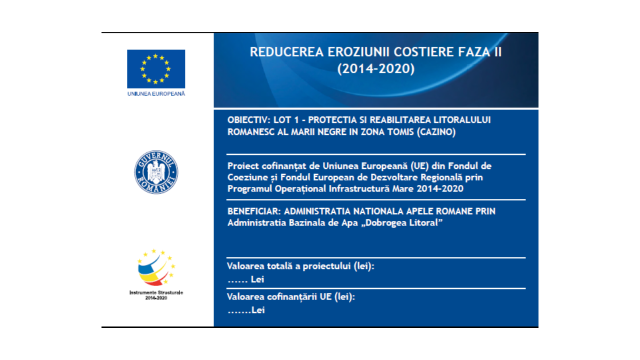 Panoul se va monta în apropierea terasei care aparţine de complexul “Vraja Mării”, în apropierea intrării pe drumul de acces din beton ce duce spre organizarea de şantier.Semnalizarea lucrărilor va corespunde cu prevederile „Normelor metodologice”  în vigoare.Lista de dotări  P.S.I.În cadrul organizārii de şantier (în centrul de greutate al baracamentelor) vor exista minim urmātoarele dotāri:Drum de accesCa drum de acces va fi folosit drumul de beton existent, ce are capătul nordic la capătul falezei şi capătul sudic la „Muzeul Portului”, respectiv spre  „Parcare Terminal”.Acest drum de acces nu va fi niciodată blocat de lucrările din şantier s-au de organizarea de şantier propusă prin prezenta documentaţie.10.2  Localizarea organizării de şantier;	Amplasamentul pe care se va amplasa organizarea de şantier este un teren aflat pe domeniul public al statului, proprietatea Consiliului Local Constanţa.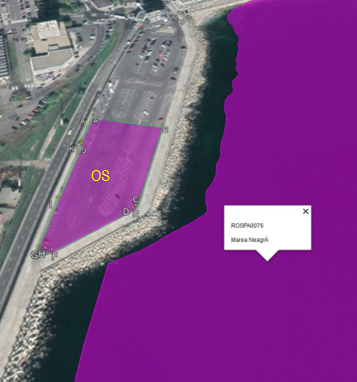 Amplasamentul organizării de şantier şi a panoului de afisaj nu cad sub incidenţa Convenţiei privind evaluarea impactului asupra mediului în context transfrontalieră, adoptată la Espoo la 25 februarie 1991, ratificată prin Legea 22/2001 cu modificările şi completările ulterioare.10.3 Descrierea impactului asupra mediului a lucrărilor organizării de şantier;	Deoarece amplasamentul organizării de şantier pentru lucrările de reabilitare a apărărilor de mal existente se află in intravilanul municipiului Constanţa, impactul asupra mediului va fi moderat, de scurtă durată şi reversibil. Se vor impune măsuri de refacere a terenului după terminarea lucrărilor.	Accesul în amplasamentul lucrărilor şi organizării de şantier se va realiza pe drumuri de acces existente, fără a fi necesară realizarea unor drumuri noi de acces. 10.4 Surse de poluanţi şi instalaţii pentru reţinerea, evacuarea şi dispersia poluanţilor în mediu în timpul organizării de şantier;	Emisii de poluanţi în aer de la motoarele în funcţiune, în perioada de construcţie. Zgomot şi vibraţii provenite de la autovehicule şi de la activitatea de depozitare, manevrare a materialelor folosite în perioada efectivă de lucru.	Sursele de poluanţi au fost descrise le larg la capitolul 7 – subcapitolele 7.2 -7.9.  10.5 Dotări şi măsuri prevăzute pentru controlul emisiilor de poluanţi în mediu. 	Se va evita amplasarea direct pe sol a materialelor de construcţie. Suprafeţele destinate pentru depozitarea de materiale de construcţie, recipienţi goliţi şi depozitare temporară de deşeuri vor fi impermeabilizate în prealabil, cu folie de polietilenă ori se vor utiliza platforme betonate existente sau containere mari pentru deşeuri din construcţii şi demolări.	Sursele de apă şi energia electrică necesare pentru organizarea de şantier sunt existente şi dacă va fi necesar vor fi executate racorduri provizorii pentru iluminatul incintei. Apa potabilă necesară personalului lucrător va fi asigurată de Constructor în recipiente îmbuteliate, provenită de la un distribuitor autorizat.	Pe toată durata şantierului, incinta acestuia, construcţiile de organizare, vor fi ţinute permanent în stare de curăţenie.	Antreperenorul este obligat să respecte toate normele SSM şi PSI în vigoare şi asigurarea ordinii în desfăşurarea lucrărilor şi să respecte reglemetările în vigoare ale organelor sanitare şi ale poliţiei.	Costructorul are obligaţia de a executa lucrările în conformitate cu caietele de sarcini şi proiectele avizate, să păstreze curăţenia în şantier, să prevadă parapeţi de protecţie şi semnalizare a zonelor periculoase pe toată durata lucrărilor (dacă va fi cazul).LUCRĂRI DE REFACERE A AMPLASAMENTULUI LA FINALIZAREA INVESTIŢIEI, ÎN CAZ DE ACCIDENTE ŞI/SAU LA ÎNCETAREA ACTIVITĂŢII, ÎN MĂSURA ÎN CARE ACESTE INFORMAŢII SUNT DISPONIBILE: 	Beneficiarul are obligaţia de a reface terenul afectat la starea pe care acesta a avut-o anterior execuţiei lucrărilor, respectiv :curăţirea zonei aferente investiţiei, prin evacuarea din amplasament a deşeurilor menajere, precum şi a deşeurilor specifice şi transportul acestora la cel mai apropiat depozit de deşeuri zonal autorizat;evacuarea din amplasamente a tuturor utilajelor şi uneltelor utilizate la execuţia lucrărilor;Terenul pe care se vor executa lucrările investiţiei, va fi refăcut la categoria de folosinţă proiectată. ANEXE:Anexa 1 - Certificat de Urbanism nr. 4324 din 22.11.2019 prelungit până la data de 22.11.2022 – Primăria Municipiului Constanţa;Anexa 2 Tabel coordonate STEREO 70;Anexa 3 Decizia Etapei de Încadrare nr. 3143 din 26.09.2017 emisă de A.P.M. ConstanţaAnexă la DEI nr 3143 din 29.09.2017Acord de mediu nr. 20 din 11 11 2016Anexa 4 Avize şi AcorduriAnexa 5 – Planuri PENTRU PROIECTELE CARE INTRĂ SUB INCIDENŢA PREVEDERILOR <LLNK 12007    57182 3?2  28 57>ART. 28 DIN ORDONANŢA DE URGENŢĂ A GUVERNULUI NR. 57/2007 PRIVIND REGIMUL ARIILOR NATURALE PROTEJATE, CONSERVAREA HABITATELOR NATURALE, A FLOREI ŞI FAUNEI SĂLBATICE, APROBATĂ CU MODIFICĂRI ŞI COMPLETĂRI PRIN <LLNK 12011    49 10 201   0 17>LEGEA NR. 49/2011, CU MODIFICĂRILE ŞI COMPLETĂRILE ULTERIOARE, MEMORIUL VA FI COMPLETAT CU URMĂTOARELE:13.1 Descrierea succintă a proiectului şi distanţa faţă de aria naturală protejată de interes comunitar, precum şi coordonatele geografice (Stereo 70) ale amplasamentului proiectului. Studiul de Fezabilitate pentru investiţia “REDUCEREA EROZIUNII COSTIERE, FAZA II (2014-2020)” :Lot 3: „Protecţia şi reabilitarea litoralului românesc al Mării Negre în zona Tomis (Casino)” a fost aprobat prin H.G. 667/19.09.2016. Întocmiriea documentaţiilor au avut ca suport o serie de studii de teren (topografice, geotehnice de lichefiabilitate), întocmite în anul 2019 şi de asemenea s-a ţinut cont de rezultatele modelării numerice şi fizice efectuate de liderul asocierii Franco Giuseppe s.r.l., prin Modimar s.r.l.ADMINISTRAŢIA BAZINALĂ de APĂ DOBROGEA-LITORAL, cu sediul în Municipiul Constanţa, str. Mircea cel Bătrân nr. 127, județul Constanţa, titular al proiectului ”Combaterea eroziunii costiere prin realizarea proiectului „Reducerea eroziunii costiere, Faza II (2014-2020): Lot 3 Protecţia şi reabilitarea Litoralului Românesc al Mării Negre în zona Tomis Cazino” – Amplasarea organizării de şantier şi a panoului de afişaj aferent - pentru care a fost emisă Decizia etapei de încadrare nr. 3143/26.09.2017 şi a Acordului de mediu nr.20 din 20/11.11.2016 notifică asupra modificărilor care au survenit în datele proiectului care au stat la baza emiterii deciziei Agenției pentru Protecția Mediului Constanţa, înaintea/după emiterea aprobării de dezvoltare.Se menţionează că pentru lucrările de bază ale prezentei investiţii Primăria Municipiului Constanţa a eliberat “Certificatul de urbanism” nr. 4324/22.11.2019.	Categoria de importanţă a lucrărilor investiţiei de bază se încadrează în conformitate cu H.G. 766/1997 şi cu Legea nr.10/1995 (cu modificările ulterioare) privind calitatea în construcţii, în categoria “C” – Normală.Categoria de importanţă pentru lucrările organizării de şantier şi a panoului de afişaj (pentru care s-a întocmit prezenta documentaţie) se încadrează în conformitate cu H.G. 766/1997 şi cu Legea nr.10/1995 (cu modificările ulterioare) privind calitatea în construcţii, în categoria “D” – REDUSĂ.Modificările aduse proiectului iniţial  sunt următoarele:În Acordul de mediu nr. 20 din 11.11.2016 emis de către Agenţia pentru Protecţia Mediului Constanţa, la pag. 4, pentru Zona Tomis Constanţa, au fost aprobate următoarele lucrări, comparativ cu modificările prevăzute în prezentul proiect tehnic:Date tehnice ale investiţieiSuprafaţa şi situaţia juridică a terenurilor ce urmează a fi ocupateAmplasamentul pe care se vor executa lucrările propuse prin prezenta documentație, se află pe domeniul public, în proprietatea Consiliului Local, în administrația ANAR, prin Administraţia Bazinală de Apă Dobrogea-Litoral şi în administrarea CN Administraţia Porturilor Maritime Constanţa SA. 	Suprafaţa ocupată definitiv de construcţia pentru protecţia costieră este de cca. 27.000 m2 comparativ cu 37 700 m2 prevăzut în proiectul iniţial. Suprafaţa se desfăşoară de la zidul de sprijin existent, spre mare. 	Suprafaţa ocupată temporar pentru organizarea de şantier este 5.808 m2, comparativ cu 300 m2 prevăzut in SF iniţial.  (vezi tabel comparativ)	Acordul de mediu nr. 20 din 11.11.2016 a fost emis de Agenţia pentru Protecţia Mediului Constanţa, pentru suprafaţa ocupată definitiv lucrările proiectului: ”Combaterea eroziunii costiere prin realizarea proiectului „Reducerea eroziunii costiere, Faza II (2014-2020): Lot 3 Protecţia şi reabilitarea Litoralului Românesc al Mării Negre în zona Tomis Cazino”  de 37 700 m2 şi o suprafaţă ocupată temporar de 300 m2  (aceste date pot fi găsite la pagina nr. 4 în Acordul de mediu).Descrierea lucrărilor proiectateDimensionarea lucrărilor şi încadrarea acestora în categoria de importanţăLucrările proiectate se încadrează în conformitate cu H.G. 766/1997 şi cu Legea nr.10/1995 privind calitatea în construcţii, în categoria de importanţă “C” – Normală.Metodologia de proiectare poate fi rezumată astfel:1) Studiul privind modelarea numericăAnaliza critică a datelor disponibile privind mișcările valurilorDefinirea nivelelor de maree;Definirea expunerii la mișcarea valurilor a sitului în cauză;Definirea climatului de mișcare a valurilor din situl în cauză;Selectarea furtunilor de mare din situl în cauză și analiza statistică pentru definirea valurilor de proiect;Propagarea din larg la malul a seriilor de timp istorice a valurilor și definirea valurilor de proiectare în vecinătatea lucrărilor;Baza de date folosită se întinde pe perioada anilor 1992-2018.2) Alegerea secțiunilor tip și a variantelor posibile;3) Verificarea stabilității secțiunilor tip bazate pe algoritmi numerici din literatură;4) Controalele de stabilitate și debitele secțiunilor tip bazate pe algoritmi numerici din literatură;5) Controalele de stabilitate și rata de depășire a secțiunilor proiectului cu modelare fizică (s-a folosit laboratorul acreditat şi declarat de la faza de licitaţie);6) Detalii de execuţie ale secţiunilor proiectate;7) Program de control pe faze determinante a calităţii lucrărilor executate;8) Caiete de sarcini pentru execuţia lucrărilor de construcţii şi terasamente.Coordonatele STEREO70 ale intregului proiect propus pot fi gasite în Anexa 2 ataşată prezentei documentaţii.13.2 Numele şi codul ariei naturale protejate de interes comunitar;ROSPA0076 – Marea Neagră. 13.3 Prezenţa şi efectivele/suprafeţele acoperite de specii şi habitate de interes comunitar în zona proiectului;Lucrările proiectului sunt localizate în imediata vecinătate a sitului Natura2000  ROSPA0076 – Marea Neagră. Conform Formularului Standard Natura 2000 actualizat în luna noiembrie 2019, situl Natura 2000 ROSPA0076 Marea Neagră a fost declarat pentru specii importante de păsări protejate,prevăzute la articolul 4 din Directiva 2009/147/CE, specii enumerate în anexa II la Directiva 92/43/CEE.Conform datelor din Formularul Natura 2000, avem următoarele categorii:Un număr de 10 specii din anexa 1 a Directivei Păsări;Un număr de 20 specii de alte păsări migratoare, listate în anexele Convenţiei asupra speciilor migratoare (Bonn);Un număr de 2 specii periclitate la nivel global. Situl este important doar în perioada de migraţie şi iernare pentru speciile: Pelecanus crispus, Branta ruficollis, Gelochelidon nilotica, Sterna albifrons, Sterna caspia, Larus minutus,  Sterna sandvicensis, Cygnus cygnus, Larus melanocephalus, Mergus albellus, Sterna hirundo, Chlidonias hybridus, Gavia arctica, Phalaropus lobatus, Chlidonias niger, Gavia stellata, Larus genei, Puffinus yelkouan, Podiceps nigricollis, Mergus merganser, Larus cachinnans, Podiceps grisegena, Larus ridibundus, Phalacrocorax carbo, Anas strepera, Aythya ferina, Fulica atra, Aythya marila, Bucephala clangula, Anas platyrhynchos, Anas penelope, Tachybaptus ruficollis, Larus fuscus, Podiceps cristatus, Aythya fuligula, Larus canus, Mergus serrator.Situl este important pentru iernat pentru următoarele specii: În perioada de migraţie situl găzduieşte mai mult de 20.000 de exemplare de păsări de baltă, fiind posibil canditat ca sit RAMSAR.13.4 Se va preciza dacă proiectul propus nu are legătură directă cu sau nu este necesar pentru managementul conservării ariei naturale protejate de interes comunitar;    	Proiectul propus nu are legatură directă cu managementul conservării ariilor naturale protejate.13.5 Se va estima impactul potenţial al proiectului asupra speciilor şi habitatelor din aria naturală protejată de interes comunitar;   	În amplasamentele propuse nu sunt specii de flora şi/sau faună care ar putea fi afectate de lucrări, deoarece aceste amplasamente se află în zone puternic antropizate în marea lor majoritate în intravilanul localităţii.În general, în perioada de execuţie a lucrărilor propuse este posibilă apariţia unor efecte negative asupra speciilor de păsări sau faună din zonele limitrofe, motivul fiind zgomotul generat de lucrările de construcţie. Un alt efect potenţial negativ este cel de diminuare calitativă temporară a aerului din imediata vecinatate a punctelor de lucru, dar dacă antreprenorul va respecta cu stricteţe măsurile de reducere a acestor impacte, degradarea va fi minimă şi total reversibilă.Explicaţie cu privire la posibilitatea de afectare a speciilor pentru care a fost declarat situl Natura 2000 ROSPA0076:Deşi impactul potenţial asupra florei şi faunei este nesemnificativ, au fost prevăzute măsuri pentru diminuarea impactului în perioada de construcţie şi în cea de operare reprezentând condiţii speciale de realizare a proiectului şi anume:antreprenorul va delimita zona de lucru pentru a preveni/minimiza distrugerea suprafeţelor vegetale;şantierul şi drumurile de acces, deasemenea toate suprafeţele al caror înveliş vegetal a fost afectat, vor fi renaturate adecvat şi redate folosinţei lor iniţiale;dupa intervenţiile antropice care pot perturba mediul natural, vor fi întreprinse acţiuni de restaurare ecologică prin tehnici de inginerie de mediu (restaurări, reabilitări), inclusiv restaurarea stratului de sol vegetal;În cadrul Planului de Prevenire şi Combatere a poluărilor accidentale (obligaţie a executantului), se vor stabili măsuri de protecţie împotriva poluării;Drumurile de acces vor fi permanent întreţinute prin nivelare şi stropire – acolo unde şi când este cazul;Se va evita amplasarea directă pe sol a materialelor de construcţie şi  a deşeurilor  de orice natură, folosindu-se folii de polietilenă pentru a proteja solul în cazul în care va fi necesară depozitarea acestora altfel decât în containere mari speciale.13.6 Identificarea formelor de impact aferente lucrărilor propuse asupra elementelor de biodiversitate de interes conservativ	Formele de impact asupra factorilor de mediu au fost descrise la capitolul 7.13.7 Evaluarea impactului asupra elementelor de biodiversitate de interes conservativEvaluarea impactului asupra elementelor de biodiversitate a fost descrisă la subcapitolul 7.1.2.13.8  Alte informaţii prevăzute în legislaţia în vigoare.Nu este cazul.PENTRU PROIECTELE CARE SE REALIZEAZĂ PE APE SAU AU LEGĂTURĂ CU APELE, MEMORIUL VA FI COMPLETAT CU URMĂTOARELE INFORMAŢII, PRELUATE DIN PLANURILE DE MANAGEMENT BAZINALE, ACTUALIZATE:14.1 Localizarea proiectului:Din punct de vedere al împărțirii administrativ – teritoriale, lucrările propuse în cadrul acestui proiect sunt amplasate în județul Constanţa.14.2 Bazinul hidrografic;Lucrările sunt amplasate în Spaţiul Hidrografic Dobrogea – Litoral care se află în administrarea Administraţiei Bazinale de Apă Dobrogea – Litoral şi are în componenţă bazinele hidrografice Dunăre şi Litoral. Administraţia Bazinală de Apă Dobrogea – Litoral are în administrare o suprafaţa de 18.164,56 km2 .14.3 Cursul de apă: denumirea şi codul cadastral;NU este cazul14.4 Corpul de apă (de suprafaţă şi/sau subteran): denumire şi cod.Nu este cazul. În aria de interes a proiectului nu sunt identificate corpuri de apă.Indicarea stării ecologice/potenţialului ecologic şi starea chimică a corpului de apă de suprafaţă; pentru corpul de apă subteran se vor indica starea cantitativă şi starea chimică a corpului de apă.Nu este cazul.Indicarea obiectivului/obiectivelor de mediu pentru fiecare corp de apă identificat, cu precizarea excepţiilor aplicate şi a termenelor aferente, după caz.NU este cazul.Expert principal de mediu,Ing. Mihaela IACOBINI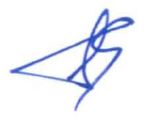 Beneficiar:Administrația Naţională ”Apele Române”Administrația Bazinală de Apă Dobrogea - LitoralManager:Membru Directorat Tehnic Operaţional:Manager:Membru Directorat Tehnic Operaţional:Ioana DRĂGANIng. Elena BELCIUGIoana DRĂGANIng. Elena BELCIUGȘef proiect:            Ing. Dragoş FLOROIU             Ing. Dragoş FLOROIU Şef proiect specialitate/Expert  principal :              Ing. Mihaela IACOBINI                Ing. Mihaela IACOBINI    Lucrări aprobate prin Acordul de mediu nr. 20 din 11.11.2016Modificările aduse proiectului1. Suprafața ocupată temporar: 300 m2;1.Suprafaţa ocupată temporar pentru organizarea de şantier este 5.808 m2;Pentru aceasta modificare au fost depuse documentaţiile: Notificare – conf. Anexa 5S și respectiv Memoriu de Prezentare în urma căreia s-a emis adresa nr. 2089Bis RP/04.08.2020 prin care se decide că: .....” nu este necesară efectuarea evaluării impactului asupra mediului”2. Suprafaţa ocupată definitiv:37.700 m2;2. Suprafaţa ocupată definitiv: cca 27.000 m2 3. Îndepărtarea structurii costiere de larg din faţa Cazinoului Constanţa;Structura de dig-insulă aflată în faţa construcţiei Cazinoului, se păstrează.4. Îndepărtarea apărării de mal existente pe o lungime de aproximativ  790 m;În faţa zidului de sprijin se găseşte o consolidare de mal din anrocamente, situată la o cotă de aproximativ +2,0 m MN’75. Această consolidare a fost betonată pe unele porţiuni de la cote situate în fundaţia zidului existent, până la suprafaţă. Pe sectoarele în care consolidarea existentă se prezintă bine, structura nou creată va îngloba structura existentă. La structurile existente alcătuite atât din stabilopozi cât și din blocuri din beton, aceste elemente se vor înlocui cu  blocuri din anrocamente. 5. Execuţia unei protecţii noi de mal cu lungimea de aproximativ  790 m;5. Execuţia unei protecţii noi de mal cu lungimea de  790 m;Caracteristicile nu se modifică faţă de cele prezentate şi aprobate în Studiul de Fezabilitate.6. Refacerea platformei pietonale din partea de vest a Cazinoului Constanţa;Refacerea platformei pietonale din partea de vest a Cazinoului Constanţa;Amplasamentul se află în vecinătatea sitului ROSPA0076 Marea Neagră;Amplasamentul se află în vecinătatea sitului ROSPA0076 Marea Neagră;Cod LMIDenumireLocalitateAdresăDatareCT-I-s-A-02553
(RAN: 60428.02)Situl arheologic „Orașul antic Tomis”Municipiul ConstanţaPeninsula Constanţa, între Bd. Ferdinand, faleza de E a orașului până la plaja Modern, Cazino, Poarta 1, port comercial, Bd. Termele Romane (fost Marinarilor), str. TraianCT-I-m-A-02553.01
(RAN: 60428.05.01)Bazilica mareMunicipiul ConstanţaÎntre Bd. Ferdinand și str. Traian, sub blocul C2sec. V - VI p. Chr., Epoca romano-bizantinăCT-I-m-A-02553.02
(RAN: 60428.06.01)Bazilica micăMunicipiul ConstanţaÎntre Bd. Ferdinand și str. Traian, sub blocul C3sec. V - VI p. Chr., Epoca romano-bizantinăCT-I-m-A-02553.03
(RAN: 60428.07.01)Bazilica creștinăMunicipiul ConstanţaÎn vecinătatea Porții nr. 1 Portsec. V - VI p. Chr., Epoca romano-bizantinăCT-I-m-A-02553.04
(RAN: 60428.24.01)Bazilica creștinăMunicipiul ConstanţaÎn zona hotelului IBIS, în perimetrul str. Mircea cel Bătrân, Ecaterina Varga, Negru Vodă, Dragoș Vodăsec. V - VI p. Chr., Epoca romano-bizantinăCT-I-m-A-02553.05
(RAN: 60428.10.01)Edificiul roman cu mozaicMunicipiul ConstanţaÎntre Piața Ovidiuși Bd. Termele Romane (fost Marinarilor), faleza de SV a Peninsuleisec. IV - VI p. Chr., Epoca romano-bizantinăCT-I-m-A-02553.06
(RAN: 60428.08.01, 60428.09.01)AmfiteatruMunicipiul ConstanţaÎn zona hotelului IBIS, în perimetrul str. Mircea cel Bătrân, Ecaterina Varga, Negru Vodă, Dragoș Vodăsec. II - III p. Chr., Epoca romanăCT-I-m-A-02553.07
(RAN: 60428.02.01, 60428.12.01)Locuirea citadină TomisMunicipiul ConstanţaLângă Catedrala ortodoxă „Sf. Petru și Pavel”, între str. Arhiepiscopiei, bd. Elisabeta și str. Revoluției din 22 decembrie 1989sec. IV a. Chr. - sec. V p. Chr., Epoca greacă, romană și romano-bizantinăCT-I-m-A-02553.08
(RAN: 60428.03.01, 60428.11.01)Zidul de incintă al cetății TomisMunicipiul ConstanţaIntersecția str. Mircea cel Bătrân cu Dragoș-Vodă, intersecția bd. Ferdinand cu str. Răscoala 1907, de-a lungul Bd. Ferdinand până la Teatrul Fantasio, cu prelungirea până la intersecția Bd. Ferdinand cu str. St. Mihăileanu, și în continuare până la Poarta 3 Portsec. III - VI p. Chr., Epoca romanăCT-I-m-A-02553.09
(RAN: 60428.14.01)LocuireMunicipiul ConstanţaLângă Catedrala ortodoxă „Sf. Petru și Pavel”, între str. Arhiepiscopiei, bd. Elisabeta și str. Revoluției din 22 decembrie 1989Neolitic, Cultura Gumelnița, faza A IICT-I-m-A-02553.10
(RAN: 60428.04.01, 60428.13.01)Apeducte - galeriiMunicipiul ConstanţaÎn subsolul orașului antic Tomis și la baza falezelor, cu intrări la Plaja „Modern”, Portul Tomis, Școala 2, Tribunal, Edificiul romancumozaic și Bd. Termele Romanesec. III p. Chr., Epoca romanăCT-I-s-A-02554
(RAN: 60428.15)AșezareMunicipiul ConstanţaLa intersecția Bd. Tomis cu Bd. Aurel Vlaicu și malul de S al lacului Siutghiolsec. IV - VI p. Chr., Epoca romano-bizantinăCT-I-s-A-02555Necropola orașului antic TomisMunicipiul ConstanţaPerimetrul delimitat de str. Iederei, Bd. Aurel Vlaicu de la intersecția cu bd. 1 Mai, str. Cumpenei, str. Nicolae Filimon, bd. Aurel Vlaicu până la Pescărie - la S de Mamaia, malul mării și Portul ComercialCT-I-m-A-02555.01
(RAN: 60428.16.02, 60428.16.03, 60428.16.04, 60428.16.045)Necropolă romanăMunicipiul ConstanţaPerimetrul delimitat de str. Iederei, Bd. Aurel Vlaicu de la intersecția cu bd. 1 Mai, str. Cumpenei, str. Nicolae Filimon, bd. Aurel Vlaicu până la Pescărie - la S de Mamaia, malul mării și Portul Comercialsec. I - VI p. Chr., Epoca romanăCT-I-m-A-02555.02
(RAN: 60428.16.01)NecropolăMunicipiul ConstanţaPerimetrul delimitat de str. Iederei, Bd. Aurel Vlaicu de la intersecția cu bd. 1 Mai, str. Cumpenei, str. Nicolae Filimon, bd. Aurel Vlaicu până la Pescărie - la S de Mamaia, malul mării și Portul Comercialsec. IV a. Chr. - sec. I p. Chr., Epoca elenisticăCT-I-s-A-02556
(RAN: 60428.17)AșezareMunicipiul ConstanţaLa S de intrarea în portul Constanța SUD, zona Fabrica de Oxigensec. I - III p. Chr., Epoca romanăCT-I-m-A-02557.08Valul mic de pământMunicipiul ConstanţaIntră în mun. Constanţa în partea de V, prin zona industrială Palas. Traseul se îndreaptă spre mare, în zona Porții 4 a Portului Comercialsec. VI p. Chr., Epoca romano-bizantinăCT-I-m-A-02558.05Valul mare de pământMunicipiul ConstanţaIntră în mun. Constanţa în partea de V, în zona bd. I.C. Brătianu - zona C. F., cartier Palas. Traseul se îndreaptă spre mare, între Porțile 3 și 4 ale Portului Comercialsec. IX, Epoca medieval timpurieCT-I-m-A-02559.09Valul de piatrăMunicipiul ConstanţaIntră în mun. Constanţa în partea de V, prin Zona industrială Palas. Traseul se îndreaptă spre mare, între Porțile 3 și 4 ale Portului Comercialsec. X, Epoca medieval timpurieCT-I-m-A-02555.03Cavoul cu Orant „de la Egreta”Municipiul ConstanţaBd. Ferdinand, intersecția cu str. Traian, în vecinătatea bl. B1, la cca. 20 m Esec. IV p. Chr., Epoca romanăCT-I-m-A-02555.04Mormântul hypogeu paleocreștinMunicipiul ConstanţaStr. Mircea cel Bătrân, la intersecția cu str. Ștefan cel Mare, la 40 m de faleza de E a peninsulei, lângă Restaurantul Zorilesec. IV p. Chr., Epoca romanăCT-I-m-A-02553.11
(RAN: 60428.31.01)Turn de apărareMunicipiul ConstanţaBd. Termele Romane (fost Marinarilor), în dreptul Porții nr. 2 a portului comercialsec. IV - VI p. Chr., Epoca romano-bizantinăCT-I-m-A-02553.12ThermeMunicipiul ConstanţaBd. Termele Romane (fost Marinarilor), la 150 m SE de Edificiul cu mozaicsec. III - IV p. Chr., Epoca romanăCT-I-m-A-02555.05Criptă paleocreștinăMunicipiul ConstanţaStr. Traian 19, în curtea Colegiului Național Mihai Eminescusec. V - VI p. Chr., Epoca romano-bizantinăCT-II-m-A-02782Farul vechi Carol IMunicipiul ConstanţaPortul Constanţa, dana 0, in larg1909CT-II-m-B-02783Fosta Gară maritimă, sediul Companiei Naționale Administrația Porturilor Maritime ConstanţaMunicipiul ConstanţaPortul Constanţa, dana 11-121930-1935CT-II-m-B-02784Bursa veche, azi clădire birouriMunicipiul ConstanţaPortul Constanţa, dana 171905-1910CT-II-m-B-02785Uzina Electrică și sediu Sucursala Energetică PortMunicipiul ConstanţaPortul Constanţa, dana 171900-1905CT-II-a-A-02786Silozurile Anghel Saligny (3)Municipiul ConstanţaPortul Constanţa, danele 17-181904 - 1909, 1912 - 1915CT-II-m-B-02787CișmeaMunicipiul ConstanţaBd. Tomis colț cu Bd. Aurel Vlaicu, în incinta R.A.J.A. - Complex „Cișmea”1864CT-II-s-B-02811Situl urban „Zona comercială centrală”Municipiul ConstanţaBd. Ferdinand (Faleza- Atelierelor), Cuza Vodă, Ștefan cel Mare, Atelierelor, Duca I. Gh., Jupiter, Mercur, Lazăr Ghe., Mihăileanu Șt., Romulus P., Enescu G., Voronca I., Mihai Viteazu, Miron Costin, Lahovary I., Siretului, G-ral Manu, Răscoala 1907, Bd. Tomis, Kogălniceanu M., Mircea cel BătrânCT-II-s-B-02820Sit urbanMunicipiul ConstanţaBd. Mamaia (front NV - Duca I. Gh. - Răscoala 1907), str. Duca I. Ghe., Mihăileanu Șt., Remus, Romulus, Mihai Viteazu, Lahovary I., G-ral Manu, Bolintineanu D., Sabinelor, Vladimirescu T., Țepeș Vodă, Călugăreni, Călărași, Castanilor, Luminișului, Panait Moșoiu, Dobrogeanu Gherea, Mr. Murea Gh., Topraisar, Iorga N., G-ral Grigorescu E., Flămânda, Vulcan PetruCT-II-s-B-02821Sit urbanMunicipiul ConstanţaBd. Mamaia (front NV - între str. Bucovinei și str. Rațiu I.), str. Mircea cel Bătrân (între str. Munteniei și str. Iorga N.) Calomfirescu, Andreescu, Vlaicu Vodă, dr. Sadoveanu, Adam Ion, Moldovei, Bucovinei, Maramureș, Romană, Chiliei, Munteniei, Vasile Lupu, Alexandru cel Bun, Dumbrava Roșie, Bogdan Vodă, Iorga N., Bălcescu N., Vulcan Petru, CrișaneiCT-II-s-B-02832Situl urban „Zona peninsulară Constanţa”Municipiul ConstanţaFaleza Cazino, Poarta 1, Faleza Port Tomis, Faleza plaja Modern, bd. Ferdinand până la str. Atelierelor, str. Traian, bd. Termele Romane (fost Marinarilor)CT-II-a-B-02832.02Situl urban „Zona peninsulară Constanţa”Municipiul ConstanţaStr. Ovidiu, Titulescu, Arhiepiscopiei, Mr. Șonțu, Revoluției 1989CT-II-a-B-02832.03Situl urban „Zona peninsulară Constanţa”Municipiul ConstanţaBd. Tomis (Piata Ovidiu- Ferdinand), Mircea cel Bătrân (Piața Ovidiu-Ferdinand), Marc Aureliu, Orientului, Petru Rareș, Cantemir, Rosetti C. A., Sulmona, Doinei, Callatis, Țurcanu V. Poștei, Vântului, Zambaccian K., Karatzali A., Alecsandri V., Negru Vodă, Dragoș Vodă, Plevnei, Varga Ecaterina, Kogălniceanu M.(până la Bd. Ferdinand)CT-II-a-B-02832.04Situl urban „Zona peninsulară Constanţa”Municipiul ConstanţaStr. Traian (Piața Ovidiu- Atelierelor), Basarab, 9 Mai, Dianei, Crângului, Aleea CanaracheCT-II-s-B-02842Sit urbanMunicipiul ConstanţaStr. Ștefan cel Mare, Saligny A., Grivița, Brătescu C., Sarmizegetusa, Dacia, Decebal, Bolintineanu D., Sabinelor, Abdulachim K., Vladimirescu T., Avram Iancu, Atelierelor, Olteniei, Duca I. Gh., Jupiter, Mercur, Lazăr Gh., Mihăileanu Șt., Romulus P., Enescu G., Voronca I., Mihai Viteazul, Miron Costin, Lahovary I., Siretului, G-ral Manu, Răscoala 1907, Bd. Tomis, Kogălniceanu M., Mircea cel Bătrân, Smârdan, Bănescu I., Pușkin, Pârvan V., Eminescu M., Eroilor, Bd. Mamaia (nr. 2-52)CT-II-a-B-02832.01Situl urban „Zona peninsulară Constanţa”Municipiul ConstanţaStr. Opreanu Remus, Bd. Elisabeta, Dr Cantacuzino, Georgescu Cristea, Dr. Reiner, Brâncoveanu C., Horia, Eminescu M., LuntreiCT-II-m-B-02788CasăMunicipiul ConstanţaStr. Alecsandri Vasile 101920-1925CT-II-m-B-02789Oficiu ROMTELECOMMunicipiul ConstanţaStr. Alecsandri Vasile 121930-1940CT-II-m-B-02790„Casa funcției” - M. A.N.Municipiul ConstanţaStr. Arhiepiscopiei 5înc. sec. XXCT-II-m-B-02791Bancă, azi Sediul B. R. D. - Société GénéraleMunicipiul ConstanţaStr. Arhiepiscopiei 91920-1930CT-II-m-A-02792Palatul Arhiepiscopiei TomisuluiMunicipiul ConstanţaStr. Arhiepiscopiei 231924-1931CT-II-m-A-02793Catedrala ortodoxă „Sf. Apostoli Petru și Pavel”Municipiul ConstanţaStr. Arhiepiscopiei 251884-1885CT-II-m-A-02794Biserica armenească „Sf. Maria”Municipiul ConstanţaStr. Callatis 11880CT-II-m-B-02795CasăMunicipiul ConstanţaStr. Callatis 61920CT-II-m-A-02796Moscheea Carol IMunicipiul ConstanţaStr. Crângului 11910-1912CT-II-a-B-02797Ansamblu de două caseMunicipiul ConstanţaStr. Cuza Vodă 30, 321906CT-II-m-B-02797.01CasăMunicipiul ConstanţaStr. Cuza Vodă 301906CT-II-m-B-02797.02CasăMunicipiul ConstanţaStr. Cuza Vodă 321906CT-II-m-A-02798„Casa cu lei”, fosta casă EmirzianMunicipiul ConstanţaStr. Dianei 11898-1902CT-II-m-B-02799CasăMunicipiul ConstanţaStr. Dragoș Vodă 8înc. sec. XXCT-II-m-A-02800Farul „Genovez”Municipiul ConstanţaBd. Elisabeta, intersecția cu str. Opreanu Remus1860-1861CT-II-m-A-02801
(LMI92: 14B0006)CazinoMunicipiul ConstanţaBd. Elisabeta 41910CT-II-m-B-02802CasăMunicipiul ConstanţaBd. Elisabeta 31902CT-II-m-B-02803Casa BârzănescuMunicipiul ConstanţaBd. Elisabeta 51900CT-II-m-A-02804Casa Cănănău, azi Consulat ChinezMunicipiul ConstanţaBd. Elisabeta 71913-1926CT-II-m-B-02805Casa Zottu, azi Sediu ING BARINGMunicipiul ConstanţaBd. Elisabeta 91904CT-II-m-B-02806CasăMunicipiul ConstanţaBd. Elisabeta 15înc. sec. XXCT-II-m-A-02807Casa Șomănescu, azi Sediu COSENA S.A.Municipiul ConstanţaBd. Elisabeta 171903CT-II-m-B-02808Casa N. Pilescu, azi reședința arhiepiscopalăMunicipiul ConstanţaBd. Elisabeta 211903CT-II-a-B-02809Ansamblu de două caseMunicipiul ConstanţaStr. Enescu George 6-8înc. sec. XXCT-II-m-B-02809.01CasăMunicipiul ConstanţaStr. Enescu George 6înc. sec. XXCT-II-m-B-02809.02CasăMunicipiul ConstanţaStr. Enescu George 8înc. sec. XXCT-II-m-B-02810GeamieMunicipiul ConstanţaStr. Farului 22A sector Cartier Anadolchioi1870CT-II-m-B-02812CasăMunicipiul ConstanţaBd. Ferdinand 16înc. sec. XXCT-II-m-B-02835Biserica „Sf. Gheorghe”Municipiul ConstanţaStr. Iorga Nicolae 121905-1911CT-II-m-A-02813CasăMunicipiul ConstanţaStr. Karatzali Aristide 71890CT-II-m-B-02814Teatrul Elpis, azi Teatrul pentru copii și tineret ConstanţaMunicipiul ConstanţaStr. Karatzali Aristide 161898CT-II-m-B-02815Casa avocat Traian Bellu, azi HotelMunicipiul ConstanţaStr. Kogălniceanu Mihail 151930CT-II-m-B-02816Vila Constantinidi, azi birouri Inspectoratul Școlar JudețeanMunicipiul ConstanţaStr. Kogălniceanu Mihail 221905CT-II-m-B-02817CasăMunicipiul ConstanţaStr. Lahovary Ion 21905CT-II-m-A-02818Biserica „Adormirea Maicii Domnului”Municipiul ConstanţaStr. Lahovary Ion 181905-1911CT-II-m-B-02822CasăMunicipiul ConstanţaStr. Marc Aureliu 101913CT-II-m-B-02823Biserica „Sf. Împărați Constantin și Elena”Municipiul ConstanţaStr. Mihăileanu Ștefan 661934-1937CT-II-m-B-02824CasăMunicipiul ConstanţaStr. Mircea cel Bătrân 5înc. sec. XXCT-II-m-A-02825CasăMunicipiul ConstanţaStr. Mircea cel Bătrân 301897CT-II-m-A-02826Biserica „Schimbarea la față”, fosta biserică greacă „Metamorphosis”Municipiul ConstanţaStr. Mircea cel Bătrân 361868, modif. 1947CT-II-m-B-02827CasăMunicipiul ConstanţaStr. Negru Vodă 8înc. sec. XXCT-II-m-A-02828Sediul Comandamentului Marinei Militare, fost HotelMunicipiul ConstanţaStr. Opreanu Remus 131879 - 1882CT-II-m-B-02829Casa cu bowindouriMunicipiul ConstanţaPiața Ovidiu 41913CT-II-m-B-02830CasăMunicipiul ConstanţaPiața Ovidiu 61890CT-II-m-A-02831Muzeul de Istorie Națională și Arheologie Constanţa, fostul Palat ComunalMunicipiul ConstanţaPiața Ovidiu 121913-1921CT-II-m-A-02833Internatul Colegiului Național Pedagogic „Constantin Brătescu”Municipiul ConstanţaStr. Răscoala din 1907, 44-461910-1914CT-II-m-B-02834Fost hotel, azi Banca Națională Filiala ConstanţaMunicipiul ConstanţaStr. Revoluției din 22 decembrie 1989, 11913CT-II-m-B-02836Casa Teodorou RousouMunicipiul ConstanţaStr. Rosetti C. A. 61887CT-II-m-A-02837„Casa de piatră”, fosta Casa AlleonMunicipiul ConstanţaStr. Rosetti C. A. 71882-1884CT-II-m-B-02838CasăMunicipiul ConstanţaStr. Siretului 4sf. sec. XIXCT-II-m-B-02839CasăMunicipiul ConstanţaStr. Sulmona 101890CT-II-m-B-02840Grădinița nr. 16Municipiul ConstanţaStr. Sulmona 19sf. sec. XIXCT-II-m-A-02841Biserica „Sf. Nicolae”, fostă bulgarăMunicipiul ConstanţaStr. Șonțu Maior 71890CT-II-m-B-02843Hanul BalcanMunicipiul ConstanţaStr. Ștefan cel Mare 84înc. sec. XXCT-II-m-B-02819CasăMunicipiul ConstanţaStr. Teodorescu Valahu Ion 10sf. sec. XIX-înc. sec. XXCT-II-m-B-02844Fost hotelMunicipiul ConstanţaStr. Titulescu Nicolae 71909CT-II-m-B-02845Hotel „Intim”Municipiul ConstanţaStr. Titulescu Nicolae 91906-1909CT-II-m-A-02846Biserica catolică „Sf. Anton”Municipiul ConstanţaStr. Titulescu Nicolae 111937-1938CT-II-m-B-02847CasăMunicipiul ConstanţaStr. Titulescu Nicolae 121926CT-II-m-B-02848CasăMunicipiul ConstanţaStr. Titulescu Nicolae 17sf. sec. XIXCT-II-m-B-02849Casa ManicatideMunicipiul ConstanţaStr. Titulescu Nicolae 361899CT-II-m-A-02850Muzeul de Artă Populară, fosta Poșta vecheMunicipiul ConstanţaBd. Tomis 321896CT-II-m-A-02851Geamia HunchiarMunicipiul ConstanţaBd. Tomis 411862CT-II-m-A-02852Muzeul de Artă-clădirea veche, fosta școalăMunicipiul ConstanţaBd. Tomis 821893CT-II-m-B-02853CasăMunicipiul ConstanţaBd. Tomis 861911CT-II-m-B-21100[2]Casa „Ion Bănescu”Municipiul ConstanţaBd. Tomis 110CT-II-m-B-02854CasăMunicipiul ConstanţaStr. Traian 17sf. sec. XIXCT-II-m-A-02855Colegiul Național „Mihai Eminescu”Municipiul ConstanţaStr. Traian 191906-1908CT-II-m-A-02856Cercul Militar Constanţa, fosta PrefecturăMunicipiul ConstanţaStr. Traian 291903-1904CT-II-m-A-02857Tribunalul Constanţa, fosta Reședință regalăMunicipiul ConstanţaStr. Traian 311904-1906CT-II-m-A-02858Tribunalul ConstanţaMunicipiul ConstanţaStr. Traian 331908-1912CT-II-m-A-02859Muzeul Marinei Române, fosta Școala de MarinăMunicipiul ConstanţaStr. Traian 531908-1909CT-II-m-B-02860Casa Zafirios KyryakosMunicipiul ConstanţaStr. Varga Ecaterina 211894CT-II-m-B-02861CasăMunicipiul ConstanţaStr. Varga Ecaterina 231884CT-II-m-B-02862VilăMunicipiul ConstanţaStrade la Vântului 61912CT-II-m-A-02863Vila Mihail C. SutzuMunicipiul ConstanţaStr. Zambaccian Krikor 11899CT-III-m-B-02920Statuia lui Mihai EminescuMunicipiul ConstanţaFaleza Cazino, în zona „Farului Genovez”1932CT-III-m-B-02921Statuia „Arcașul”Municipiul ConstanţaBd. Elisabeta 1, colț cu str. Arhiepiscopiei, în fața Muzeului „Ion Jalea”1961CT-III-m-B-02922Grupul statuar „Pescarii”Municipiul ConstanţaFaleza Cazinoîn zona bd. Elisabeta colț cu str. Constantin Brâncoveanu1959CT-III-m-B-02923Arta monumentală „Marea și navigația”Municipiul ConstanţaParapetul digului Portului „Tomis”1965CT-III-m-A-02924Statuia lui Anghel SalignyMunicipiul ConstanţaBd. Elisabeta, colț cu str. Ovidiu, deasupra Porții nr. 1 Port Constanţa1957CT-III-m-B-02925Basorelief „Oameni cu tauri”Municipiul ConstanţaBd. Elisabeta 1, colț cu Str. Arhiepiscopiei, în fața Muzeului „Ion Jalea”1964CT-III-m-B-02926Bustul lui Vasile PârvanMunicipiul ConstanţaBd. Ferdinand, intersecție cu str. Răscoala 1907, lângă zidul de incintă al cetății Tomis - „Poarta Măcelarilor”1957CT-III-m-B-02927Bustul lui Grigore AntipaMunicipiul ConstanţaBd. Mamaia 300, Institutul Național de Cercetare - Dezvoltare Marină „Grigore Antipa”1958CT-III-m-A-02928Statuia lui OvidiuMunicipiul ConstanţaPiața Ovidiu1887CT-III-m-B-02929Statuia „Odihnă”Municipiul ConstanţaStr. Soveja 17, Clubul elevilorCT-III-m-B-02930Statuia „Selena”Municipiul ConstanţaStr. Soveja 17, Clubul elevilor1967CT-III-m-B-02931Grup statuar „Faun și nimfă”Municipiul ConstanţaBd. Tomis, în parcul Teatrului Național de Operă și Balet „Oleg Danovski” Constanţa1963CT-III-m-A-02932Bustul lui Ion BănescuMunicipiul ConstanţaBd. Tomis 51, parcul Primăriei1910CT-III-m-B-02933Statuia „Copilul cu broasca”Municipiul ConstanţaBd. Tomis 82, lângă intrarea la Muzeul de Artă Constanţa1962CT-III-m-B-029342 Basoreliefuri „Tineri Sportivi”Municipiul ConstanţaBd. Tomis 102-104, Pe fațada de SE a Sălii Sporturilor Constanţa1960CT-III-m-B-02935Statuia „Aruncătorul cu discul”Municipiul ConstanţaBd. Tomis 104, Sala Sporturilor1958CT-III-m-B-02950BasoreliefMunicipiul ConstanţaÎn custodie la S.C. EDIL URBAN1963CT-III-m-B-02949Statuia „Tinerețe”Municipiul ConstanţaBd. Tomis, în parcul Teatrului Național de Operă și Balet „Oleg Danovski” Constanţa1962CT-III-m-B-02953Statuia „Extaz”Municipiul ConstanţaBd. Tomis, în parcul Teatrului Național de Operă și Balet „Oleg Danovski” Constanţa1962Cod LMIDenumireLocalitateAdresăDatareDistanţa faţă de lucrări(m)CT-I-s-A-02553
(RAN: 60428.02)Situl arheologic „Orașul antic Tomis”Municipiul ConstanţaPeninsula Constanţa, între Bd. Ferdinand, faleza de E a orașului până la plaja Modern, Cazino, Poarta 1, port comercial, Bd. Termele Romane (fost Marinarilor), str. Traian50CT-I-m-A-02553.03
(RAN: 60428.07.01)Bazilica creștinăMunicipiul ConstanţaÎn vecinătatea Porții nr. 1 Portsec. V - VI p. Chr., Epoca romano-bizantină70CT-I-m-A-02553.04
(RAN: 60428.24.01)Bazilica creștinăMunicipiul ConstanţaÎn zona hotelului IBIS, în perimetrul str. Mircea cel Bătrân, Ecaterina Varga, Negru Vodă, Dragoș Vodăsec. V - VI p. Chr., Epoca romano-bizantină70CT-I-m-A-02553.06
(RAN: 60428.08.01, 60428.09.01)AmfiteatruMunicipiul ConstanţaÎn zona hotelului IBIS, în perimetrul str. Mircea cel Bătrân, Ecaterina Varga, Negru Vodă, Dragoș Vodăsec. II - III p. Chr., Epoca romană70CT-I-m-A-02553.07
(RAN: 60428.02.01, 60428.12.01)Locuirea citadină TomisMunicipiul ConstanţaLângă Catedrala ortodoxă „Sf. Petru și Pavel”, între str. Arhiepiscopiei, bd. Elisabeta și str. Revoluției din 22 decembrie 1989sec. IV a. Chr. - sec. V p. Chr., Epoca greacă, romană și romano-bizantină70CT-I-m-A-02553.08
(RAN: 60428.03.01, 60428.11.01)Zidul de incintă al cetății TomisMunicipiul ConstanţaIntersecția str. Mircea cel Bătrân cu Dragoș-Vodă, intersecția bd. Ferdinand cu str. Răscoala 1907, de-a lungul Bd. Ferdinand până la Teatrul Fantasio, cu prelungirea până la intersecția Bd. Ferdinand cu str. St. Mihăileanu, și în continuare până la Poarta 3 Portsec. III - VI p. Chr., Epoca romană60CT-I-m-A-02553.10
(RAN: 60428.04.01, 60428.13.01)Apeducte - galeriiMunicipiul ConstanţaÎn subsolul orașului antic Tomis și la baza falezelor, cu intrări la Plaja „Modern”, Portul Tomis, Școala 2, Tribunal, Edificiul romancumozaic și Bd. Termele Romanesec. III p. Chr., Epoca romană70CT-II-m-A-02782Farul vechi Carol IMunicipiul ConstanţaPortul Constanţa, dana 0, in larg19091380CT-II-s-B-02832Situl urban „Zona peninsulară Constanţa”Municipiul ConstanţaFaleza Cazino, Poarta 1, Faleza Port Tomis, Faleza plaja Modern, bd. Ferdinand până la str. Atelierelor, str. Traian, bd. Termele Romane (fost Marinarilor)0CT-II-a-B-02832.01Situl urban „Zona peninsulară Constanţa”Municipiul ConstanţaStr. Opreanu Remus, Bd. Elisabeta, Dr Cantacuzino, Georgescu Cristea, Dr. Reiner, Brâncoveanu C., Horia, Eminescu M., LuntreiCT-III-m-B-02920Statuia lui Mihai EminescuMunicipiul ConstanţaFaleza Cazino, în zona „Farului Genovez”193240CT-III-m-B-02921Statuia „Arcașul”Municipiul ConstanţaBd. Elisabeta 1, colț cu str. Arhiepiscopiei, în fața Muzeului „Ion Jalea”196140CT-III-m-B-02922Grupul statuar „Pescarii”Municipiul ConstanţaFaleza Cazinoîn zona bd. Elisabeta colț cu str. Constantin Brâncoveanu195935CT-III-m-B-02923Arta monumentală „Marea și navigația”Municipiul ConstanţaParapetul digului Portului „Tomis”196595CT-III-m-A-02924Statuia lui Anghel SalignyMunicipiul ConstanţaBd. Elisabeta, colț cu str. Ovidiu, deasupra Porții nr. 1 Port Constanţa195770CT-III-m-B-02925Basorelief „Oameni cu tauri”Municipiul ConstanţaBd. Elisabeta 1, colț cu Str. Arhiepiscopiei, în fața Muzeului „Ion Jalea”1964150COD DEȘEUDENUMIRECantitateCantitateCantitateResponsabilCOD DEȘEUDENUMIRECANTITATI ROTUNJITE (kg)Cantitate totala (kg)ValorificareEliminare Responsabil15 01 06Ambalaje amestecate30.0030.0030Constructor17 01 07Amestecuri din beton, cărămizi,țigle și materiale ceramice, altele decât cele specificate la 17 01 061000.001,000.001000Constructor17 04 05Fier și oțel80.0080.0080.00Constructor20 01 01Hârtie și carton40.0040.0040.00Constructor17 02 03materiale plastice30.0030.0030.0020 01 02Sticlă35.0035.0035.00Constructor20 01 11Textile10.0010.0010.00Constructor20 02 01Deşeuri biodegradabile250.00250.00250Constructor20 02 02Pământ și pietre1,000.001,000.001000Constructor20 03 01Deșeuri municipale amestecate72,000.0072,000.0072000ConstructorTabel - Evaluarea RiscurilorTabel - Evaluarea RiscurilorTabel - Evaluarea RiscurilorTabel - Evaluarea RiscurilorTabel - Evaluarea RiscurilorTabel - Evaluarea RiscurilorTabel - Evaluarea RiscurilorTabel - Evaluarea RiscurilorTabel - Evaluarea RiscurilorTabel - Evaluarea RiscurilorRiscSeveritate  /   ProbabilitateIIIIIIIVIVVMăsuri atenuareMăsuri atenuareLipsa Fondurilor pentru realizarea proiectuluiInacceptabil/MicaSe va asigura obtinerea finantarii din fonduri publice inainte de demararea proiectului, fonduri prevazute in  Bugetul de Stat.Se va asigura obtinerea finantarii din fonduri publice inainte de demararea proiectului, fonduri prevazute in  Bugetul de Stat.Marirea duratei de executie fata de cea prevazuta initial din alte motive decat cele naturaleMica/MicaSe va urmari atent executia proiectului in concordanta cu planificarea acestuia de catre Echipa de proiect atat a executantului, cat si a Beneficiarului, pentru a asigura respectarea graficului de executieSe va urmari atent executia proiectului in concordanta cu planificarea acestuia de catre Echipa de proiect atat a executantului, cat si a Beneficiarului, pentru a asigura respectarea graficului de executieRiscuri naturale (hazarde naturale)
Riscuri climatice (furtuni, secetă, inundaţiI) in timpul executiei lucrărilorMare/ModeratGraficul de executie va lua in calcul aparitia unor fenomene extreme care sa afecteze executia, riscuri care vor fi acceptate ca atare, efectul acestora ca timp urmand a fi gestionat astfel incat sa nu se modificae termenul de finalizare, iar cu privire la costuri, acestea pot fi acoperite din Diverse & Neprevazute daca este aplicabilGraficul de executie va lua in calcul aparitia unor fenomene extreme care sa afecteze executia, riscuri care vor fi acceptate ca atare, efectul acestora ca timp urmand a fi gestionat astfel incat sa nu se modificae termenul de finalizare, iar cu privire la costuri, acestea pot fi acoperite din Diverse & Neprevazute daca este aplicabilRiscuri geomorfologice (alunecări de teren, tasări etc.)
Riscurile naturale trebuiesc luate în considerare deoarece pot duce la apariţia de întârzieri de execuţie, astfel încât nu se va mai putea respecta graficul de realizare al activităţilor.Moderata/ MicaSe va minimiza acest risc prin cunoasterea in detaliu a zonei lucrărilor si prevederea tuturor măsurilor de siguranta necesara bine cunoscute de un executant cu experientaSe va minimiza acest risc prin cunoasterea in detaliu a zonei lucrărilor si prevederea tuturor măsurilor de siguranta necesara bine cunoscute de un executant cu experientaRisc de schimbari climatice - Producerea de fenomene extreme peste pragul de protectie al lucrărilor realizateMare/MicaLucrările propuse fiind realizate pentru evitarea de inundatii la o probabilitate de 1% (1 data la 100ani), se considera probabilitatea ca fiind moderat si se accepta acest risc ca atare. In cazul in care schimbarile climatice duc la modificarea semnificativa a ipotezelor care au stat la baza proiectului, o noua evaluare a stadiului local va fi realizata intr-un studiu amanuntit care va determina actiunile necesar a fi intreprinse.Lucrările propuse fiind realizate pentru evitarea de inundatii la o probabilitate de 1% (1 data la 100ani), se considera probabilitatea ca fiind moderat si se accepta acest risc ca atare. In cazul in care schimbarile climatice duc la modificarea semnificativa a ipotezelor care au stat la baza proiectului, o noua evaluare a stadiului local va fi realizata intr-un studiu amanuntit care va determina actiunile necesar a fi intreprinse.Riscuri calitative in executieMare/MicaAcest risc este inacceptabil si se  va asigura selectarea executantului care intruneste toate condiţiile de selectie si experienta/ expertiza considerate necesare pentru o lucrare calitativa, iar lucrările vor fi atent urmarite pe parcurs de catre echipa de Diriginte Şantier - Management proiect - Beneficiar - Proiectant pentru asigurarea calitatii acestuiaAcest risc este inacceptabil si se  va asigura selectarea executantului care intruneste toate condiţiile de selectie si experienta/ expertiza considerate necesare pentru o lucrare calitativa, iar lucrările vor fi atent urmarite pe parcurs de catre echipa de Diriginte Şantier - Management proiect - Beneficiar - Proiectant pentru asigurarea calitatii acestuiaRiscul tehnologic-  - Accidente de muncăMica/ MicaPentru a limita sau chiar elimina riscul producerii acestor evenimente nedorite angajatorul (antreprenorul) se va ocupa de efectuarea unui instructaj al muncii şi de asigurarea unor condiţii de lucru corespunzătoare. Asigurarea pentru accidente de muncă şi boli profesionale face parte din sistemul de asigurări sociale, este garantă de stat şi cuprinde raporturi specifice prin care se asigură protecţia socială împotriva următoarelor categorii de riscuri profesionale: pierderea/diminuarea capacităţii de muncă sau decesul ca urmare a accidentelor de muncă şi a bolilor profesionale. Riscurile privind personalul sunt reglementate în Legea nr. 346 din 5 iunie 2002 privind asigurarea pentru accidente de muncă şi boli profesionale.Pentru a limita sau chiar elimina riscul producerii acestor evenimente nedorite angajatorul (antreprenorul) se va ocupa de efectuarea unui instructaj al muncii şi de asigurarea unor condiţii de lucru corespunzătoare. Asigurarea pentru accidente de muncă şi boli profesionale face parte din sistemul de asigurări sociale, este garantă de stat şi cuprinde raporturi specifice prin care se asigură protecţia socială împotriva următoarelor categorii de riscuri profesionale: pierderea/diminuarea capacităţii de muncă sau decesul ca urmare a accidentelor de muncă şi a bolilor profesionale. Riscurile privind personalul sunt reglementate în Legea nr. 346 din 5 iunie 2002 privind asigurarea pentru accidente de muncă şi boli profesionale.Risc de mediu                                                   Nerespectarea recomandarilor studiului de impact, si existenta unor externalitati negative care ar duce la scaderea beneficiilor sociale pe perioada analizataModerata/MicaAcest risc este inacceptabil si se va asigura respectarea tuturor recomandarilor din evaluarea impactului asupra mediului printr-o urmarire atenta a lucrărilor de catre echipa Executant- Diriginte şantier- supervizor lucrări-beneficiar.Acest risc este inacceptabil si se va asigura respectarea tuturor recomandarilor din evaluarea impactului asupra mediului printr-o urmarire atenta a lucrărilor de catre echipa Executant- Diriginte şantier- supervizor lucrări-beneficiar.Modificarea legislatieiModerata/ ModerataInvestitia va fi realizata indiferent de noi prevederi legislative, care insa vor fi urmarit indeaproape de managerul de proiec si vor fi aplicate in timp util, astfel incat orice activitate pe proiect sa se desfasoare cu respectarea legislatiei in curs.Investitia va fi realizata indiferent de noi prevederi legislative, care insa vor fi urmarit indeaproape de managerul de proiec si vor fi aplicate in timp util, astfel incat orice activitate pe proiect sa se desfasoare cu respectarea legislatiei in curs.Nivel RiscMicMicModeratModeratModeratMareMareMareInacceptabilInacceptabilNr. crt.Denumire articolUMCantitate1.Panou de incendiu tip IIbuc.12.Lopatăbuc.23.Casmabuc.24.Târnăcopbuc.25.Toporbuc.26.Găleată din tablă zincatăbuc.27.Stingător portativ C02 – G3buc.2Lucrări aprobate prin Acordul de mediu nr. 20 din 11.11.2016Modificările aduse proiectului1. Suprafața ocupată temporar: 300 m2;1.Suprafaţa ocupată temporar pentru organizarea de şantier este 5.808 m2;Pentru aceasta modificare au fost depuse documentaţiile: Notificare – conf. Anexa 5S și respectiv Memoriu de Prezentare în urma căreia s-a emis adresa nr. 2089Bis RP/04.08.2020 prin care se decide că: .....” nu este necesară efectuarea evaluării impactului asupra mediului”2. Suprafaţa ocupată definitiv:37.700 m2;2. Suprafaţa ocupată definitiv: cca 27.000 m2 3. Îndepărtarea structurii costiere de larg din faţa Cazinoului Constanţa;Structura de dig-insulă aflată în faţa construcţiei Cazinoului, se păstrează.4. Îndepărtarea apărării de mal existente pe o lungime de aproximativ  790 m;În faţa zidului de sprijin se găseşte o consolidare de mal din anrocamente, situată la o cotă de aproximativ +2,0 m MN’75. Această consolidare a fost betonată pe unele porţiuni de la cote situate în fundaţia zidului existent, până la suprafaţă. Pe sectoarele în care consolidarea existentă se prezintă bine, structura nou creată va îngloba structura existentă. La structurile existente alcătuite atât din stabilopozi cât și din blocuri din beton, aceste elemente se vor înlocui cu  blocuri din anrocamente. 5. Execuţia unei protecţii noi de mal cu lungimea de aproximativ  790 m;5. Execuţia unei protecţii noi de mal cu lungimea de  790 m;Caracteristicile nu se modifică faţă de cele prezentate şi aprobate în Studiul de Fezabilitate.6. Refacerea platformei pietonale din partea de vest a Cazinoului Constanţa;Refacerea platformei pietonale din partea de vest a Cazinoului Constanţa;Amplasamentul se află în vecinătatea sitului ROSPA0076 Marea Neagră;Amplasamentul se află în vecinătatea sitului ROSPA0076 Marea Neagră;Nr. crt.Cod specieDenumire Specie conf. Formular standard Natura2000Explicaţie cu privire la posibilitatea de afectareImpactul potenţial 
(fără măsuri)Motivarea impactului estimatMăsuri adoptate pentru a asigura impacturi reziduale nesemnificative1A050Anas penelope (Raţă fluierătoare)Proiectul vizează protecția costieră pentru zona Tomis (Cazino) cuprinsă între digul de Nord al Portului Constanța – în spatele Porţii nr. 1 şi Digul de SE al Portului Tomis aflată în administrarea A.N.A.R. prin Administraţia Bazinală de Apă Dobrogea-Litoral, având o lungime de cca 800 m, necesită lucrări de reabilitare. Conform Raportului de monitorizare a biodiversității din perioada 2020-2021, în cadrul acestei zone nu a fost identificată specia, drept urmare, lucrările propuse nu vor afecta efectivul populațional al speciei.2A053 (A705)Anas platyrhynchos (Raţă mare)Proiectul vizează protecția costieră pentru zona Tomis (Cazino) cuprinsă între digul de Nord al Portului Constanța – în spatele Porţii nr. 1 şi Digul de SE al Portului Tomis aflată în administrarea A.N.A.R. prin Administraţia Bazinală de Apă Dobrogea-Litoral, având o lungime de cca 800 m, necesită lucrări de reabilitare. 
Conform Raportului de monitorizare a biodiversității din perioada 2020-2021, în cadrul acestei zone a fost identificată prezența speciei, însă nu au fost identificate zone de adăpos și/sau reproducere a speciei. În acest context, bazându-ne și pe principiul precauției, menționăm că lucrările propuse pot determina potențiale riscuri de producere a unor victime accidentale în perioada implementării lucrărilor. Totuși, viabilitatea pe termen lung a speciei este asigurată.Accidental 
(câţiva indivizi)Având în vedere că lucrările propuse se suprapun cu habitatul de hrănire a speciei, există totuși un risc minim de producere a unor victime accidentale, dar acestea nu vor conduce la afectarea mărimii populaţiei. Specia folosește zona lucrărilor propuse (inclusiv zona din imediata vecinătate) pentru hrănire. Efectele adverse identificate sunt datorate mai ales deplasărilor populației și a șantierului de reabilitare a cazinoului.M1. Prevederea tuturor măsurilor de intervenţie (prin Planul de Management de Mediu) conform prevederilor normelor legislative actuale în privința protecției mediului. M2. Se vor efectua instruiri pentru tot personalul implicat în execuţia lucrărilor cu privire la problemele generale de mediu, habitate şi specii protejate şi măsuri de reducere a impacturilor. M3. Toate lucrările se vor realiza în prezenţa unui ecolog pentru a identifica zone favorabile speciei şi de a acţiona în scopul evitării afectării acestora. M4. Se va limita viteza vehiculelor în cadrul șantierului sub 30 km/h. M5. Realizarea lucrărilor din zonele cu habitate naturale și seminaturale în afara perioadei critice a speciei (aprilie-iulie).3A051 (A703)Anas strepera 
(Raţă pestriţă) Proiectul vizează protecția costieră pentru zona Tomis (Cazino) cuprinsă între digul de Nord al Portului Constanța – în spatele Porţii nr. 1 şi Digul de SE al Portului Tomis aflată în administrarea
A.N.A.R. prin Administraţia Bazinală de Apă Dobrogea-Litoral, având o lungime de cca 800
m, necesită lucrări de reabilitare. Conform Raportului de monitorizare a biodiversității din perioada 2020-2021, în cadrul acestei zone nu a fost identificată specia, drept urmare, lucrările propuse nu vor afecta efectivul populațional al speciei.4A059Aythya ferina 
(Raţă cu cap castaniu)Proiectul vizează protecția costieră pentru zona Tomis (Cazino) cuprinsă între digul de Nord al Portului Constanța – în spatele Porţii nr. 1 şi Digul de SE al Portului Tomis aflată în administrarea A.N.A.R. prin Administraţia Bazinală de Apă Dobrogea-Litoral, având o lungime de cca 800 m, necesită lucrări de reabilitare. Conform Raportului de monitorizare a biodiversității din perioada 2020-2021, în cadrul acestei zone nu a fost identificată specia, drept urmare, lucrările propuse nu vor afecta efectivul populațional al speciei.5A061Aythya fuligula 
(Raţă moţată)Proiectul vizează protecția costieră pentru zona Tomis (Cazino) cuprinsă între digul de Nord al Portului Constanța – în spatele Porţii nr. 1 şi Digul de SE al Portului Tomis aflată în administrarea A.N.A.R. prin Administraţia Bazinală de Apă Dobrogea-Litoral, având o lungime de cca 800 m, necesită lucrări de reabilitare. Conform Raportului de monitorizare a biodiversității din perioada 2020-2021, în cadrul acestei zone nu a fost identificată specia, drept urmare, lucrările propuse nu vor afecta efectivul populațional al speciei.6A396Branta ruficollis 
(Gâsca cu gât roşu)Proiectul vizează protecția costieră pentru zona Tomis (Cazino) cuprinsă între digul de Nord al Portului Constanța – în spatele Porţii nr. 1 şi Digul de SE al Portului Tomis aflată în administrarea A.N.A.R. prin Administraţia Bazinală de Apă Dobrogea-Litoral, având o lungime de cca 800 m, necesită lucrări de reabilitare. Conform Raportului de monitorizare a biodiversității din perioada 2020-2021, în cadrul acestei zone nu a fost identificată specia, drept urmare, lucrările propuse nu vor afecta efectivul populațional al speciei.7A067Bucephala clangula 
(Raţă sunătoare)Proiectul vizează protecția costieră pentru zona Tomis (Cazino) cuprinsă între digul de Nord al Portului Constanța – în spatele Porţii nr. 1 şi Digul de SE al Portului Tomis aflată în administrarea A.N.A.R. prin Administraţia Bazinală de Apă Dobrogea-Litoral, având o lungime de cca 800 m, necesită lucrări de reabilitare. Conform Raportului de monitorizare a biodiversității din perioada 2020-2021, în cadrul acestei zone nu a fost identificată specia, drept urmare, lucrările propuse nu vor afecta efectivul populațional al speciei.8A196Chlidonias hybridus (Chirighiţă cu obraz alb)Proiectul vizează protecția costieră pentru zona Tomis (Cazino) cuprinsă între digul de Nord al Portului Constanța – în spatele Porţii nr. 1 şi Digul de SE al Portului Tomis aflată în administrarea A.N.A.R. prin Administraţia Bazinală de Apă Dobrogea-Litoral, având o lungime de cca 800 m, necesită lucrări de reabilitare. Conform Raportului de monitorizare a biodiversității din perioada 2020-2021, în cadrul acestei zone nu a fost identificată specia, drept urmare, lucrările propuse nu vor afecta efectivul populațional al speciei.9A197Chlidonias niger (Chirighiţă neagră)Proiectul vizează protecția costieră pentru zona Tomis (Cazino) cuprinsă între digul de Nord al Portului Constanța – în spatele Porţii nr. 1 şi Digul de SE al Portului Tomis aflată în administrarea A.N.A.R. prin Administraţia Bazinală de Apă Dobrogea-Litoral, având o lungime de cca 800 m, necesită lucrări de reabilitare. Conform Raportului de monitorizare a biodiversității din perioada 2020-2021, în cadrul acestei zone nu a fost identificată specia, drept urmare, lucrările propuse nu vor afecta efectivul populațional al speciei.10A038Cygnus cygnus  (Lebădă de iarnă)Proiectul vizează protecția costieră pentru zona Tomis (Cazino) cuprinsă între digul de Nord al Portului Constanța – în spatele Porţii nr. 1 şi Digul de SE al Portului Tomis aflată în administrarea A.N.A.R. prin Administraţia Bazinală de Apă Dobrogea-Litoral, având o lungime de cca 800 m, necesită lucrări de reabilitare. Conform Raportului de monitorizare a biodiversității din perioada 2020-2021, în cadrul acestei zone nu a fost identificată specia, drept urmare, lucrările propuse nu vor afecta efectivul populațional al speciei.11A125 (A723)Fulica atra 
(Lişiţă)Proiectul vizează protecția costieră pentru zona Tomis (Cazino) cuprinsă între digul de Nord al Portului Constanța – în spatele Porţii nr. 1 şi Digul de SE al Portului Tomis aflată în administrarea A.N.A.R. prin Administraţia Bazinală de Apă Dobrogea-Litoral, având o lungime de cca 800 m, necesită lucrări de reabilitare. Conform Raportului de monitorizare a biodiversității din perioada 2020-2021, în cadrul acestei zone a fost identificată prezența speciei, însă nu au fost identificate zone de adăpos și/sau reproducere a speciei. În acest context, bazându-ne și pe principiul precauției, menționăm că lucrările propuse pot determina potențiale riscuri de producere a unor victime accidentale în perioada implementării lucrărilor. Totuși, viabilitatea pe termen lung a speciei este asigurată.Accidental 
(câţiva indivizi)Având în vedere că lucrările propuse se suprapun cu habitatul de hrănire a speciei, există totuși un risc minim de producere a unor victime accidentale, dar acestea nu vor conduce la afectarea mărimii populaţiei. Specia folosește zona lucrărilor propuse (inclusiv zona din imediata vecinătate) pentru hrănire. Efectele adverse identificate sunt datorate mai ales deplasărilor populației și a șantierului de reabilitare a cazinoului.M1. Prevederea tuturor măsurilor de intervenţie (prin Planul de Management de Mediu) conform prevederilor normelor legislative actuale în privința protecției mediului. M2. Se vor efectua instruiri pentru tot personalul implicat în execuţia lucrărilor cu privire la problemele generale de mediu, habitate şi specii protejate şi măsuri de reducere a impacturilor. M3. Toate lucrările se vor realiza în prezenţa unui ecolog pentru a identifica zone favorabile speciei şi de a acţiona în scopul evitării afectării acestora. M4. Se va limita viteza vehiculelor în cadrul șantierului sub 30 km/h. M5. Realizarea lucrărilor din zonele cu habitate naturale și seminaturale în afara perioadei critice a speciei (aprilie-iulie).12A002Gavia arctica 
(Cufundar polar)Proiectul vizează protecția costieră pentru zona Tomis (Cazino) cuprinsă între digul de Nord al Portului Constanța – în spatele Porţii nr. 1 şi Digul de SE al Portului Tomis aflată în administrarea A.N.A.R. prin Administraţia Bazinală de Apă Dobrogea-Litoral, având o lungime de cca 800 m, necesită lucrări de reabilitare. Conform Raportului de monitorizare a biodiversității din perioada 2020-2021, în cadrul acestei zone nu a fost identificată specia, drept urmare, lucrările propuse nu vor afecta efectivul populațional al speciei.13A001Gavia stellata (Cufundar mic)Proiectul vizează protecția costieră pentru zona Tomis (Cazino) cuprinsă între digul de Nord al Portului Constanța – în spatele Porţii nr. 1 şi Digul de SE al Portului Tomis aflată în administrarea A.N.A.R. prin Administraţia Bazinală de Apă Dobrogea-Litoral, având o lungime de cca 800 m, necesită lucrări de reabilitare. Conform Raportului de monitorizare a biodiversității din perioada 2020-2021, în cadrul acestei zone nu a fost identificată specia, drept urmare, lucrările propuse nu vor afecta efectivul populațional al speciei.14A189Gelochelidon nilotica (Pescăriţă râzâtoare)Proiectul vizează protecția costieră pentru zona Tomis (Cazino) cuprinsă între digul de Nord al Portului Constanța – în spatele Porţii nr. 1 şi Digul de SE al Portului Tomis aflată în administrarea A.N.A.R. prin Administraţia Bazinală de Apă Dobrogea-Litoral, având o lungime de cca 800 m, necesită lucrări de reabilitare. Conform Raportului de monitorizare a biodiversității din perioada 2020-2021, în cadrul acestei zone nu a fost identificată specia, drept urmare, lucrările propuse nu vor afecta efectivul populațional al speciei.15A459Larus cachinnans  (Pescăruş pontic)Proiectul vizează protecția costieră pentru zona Tomis (Cazino) cuprinsă între digul de Nord al Portului Constanța – în spatele Porţii nr. 1 şi Digul de SE al Portului Tomis aflată în administrareaA.N.A.R. prin Administraţia Bazinală de Apă Dobrogea-Litoral, având o lungime de cca 800m, necesită lucrări de reabilitare. Conform Raportului de monitorizare a biodiversității din perioada 2020-2021, în cadrul acestei zone a fost identificată prezența speciei, însă nu au fost identificate zone de adăpos și/sau reproducere a speciei. În acest context, bazându-ne și pe principiul precauției, menționăm că lucrările propuse pot determina potențiale riscuri de producere a unor victime accidentale în perioada implementării lucrărilor. Totuși, viabilitatea pe termen lung a speciei este asigurată.Accidental (câţiva indivizi)Având în vedere că lucrările propuse se suprapun cu habitatul de hrănire a speciei, există totuși un risc minim de producere a unor victime accidentale, dar acestea nu vor conduce la afectarea mărimii populaţiei. Specia folosește zona lucrărilor propuse (inclusiv zona din imediata vecinătate) pentru hrănire. Efectele adverse identificate sunt datorate mai ales deplasărilor populației și a șantierului de reabilitare a cazinoului.M1. Prevederea tuturor măsurilor de intervenţie (prin Planul de Management de Mediu) conform prevederilor normelor legislative actuale în privința protecției mediului. M2. Se vor efectua instruiri pentru tot personalul implicat în execuţia lucrărilor cu privire la problemele generale de mediu, habitate şi specii protejate şi măsuri de reducere a impacturilor. M3. Toate lucrările se vor realiza în prezenţa unui ecolog pentru a identifica zone favorabile speciei şi de a acţiona în scopul evitării afectării acestora. M4. Se va limita viteza vehiculelor în cadrul șantierului sub 30 km/h. M5. Realizarea lucrărilor din zonele cu habitate naturale și seminaturale în afara perioadei critice a speciei (aprilie-iulie).16A182Larus canus (Pescăruş sur)Proiectul vizează protecția costieră pentru zona Tomis (Cazino) cuprinsă între digul de Nord al Portului Constanța – în spatele Porţii nr. 1 şi Digul de SE al Portului Tomis aflată în administrarea A.N.A.R. prin Administraţia Bazinală de Apă Dobrogea-Litoral, având o lungime de cca 800 m, necesită lucrări de reabilitare. Conform Raportului de monitorizare a biodiversității din perioada 2020-2021, în cadrul acestei zone nu a fost identificată specia, drept urmare, lucrările propuse nu vor afecta efectivul populațional al speciei.17A183Larus fuscus (Pescăruş negricios)Proiectul vizează protecția costieră pentru zona Tomis (Cazino) cuprinsă între digul de Nord al Portului Constanța – în spatele Porţii nr. 1 şi Digul de SE al Portului Tomis aflată în administrarea A.N.A.R. prin Administraţia Bazinală de Apă Dobrogea-Litoral, având o lungime de cca 800 m, necesită lucrări de reabilitare. Conform Raportului de monitorizare a biodiversității din perioada 2020-2021, în cadrul acestei zone nu a fost identificată specia, drept urmare, lucrările propuse nu vor afecta efectivul populațional al speciei.18A180Larus genei 
(Pescăruş rozalb)Proiectul vizează protecția costieră pentru zona Tomis (Cazino) cuprinsă între digul de Nord al Portului Constanța – în spatele Porţii nr. 1 şi Digul de SE al Portului Tomis aflată în administrarea A.N.A.R. prin Administraţia Bazinală de Apă Dobrogea-Litoral, având o lungime de cca 800 m, necesită lucrări de reabilitare. Conform Raportului de monitorizare a biodiversității din perioada 2020-2021, în cadrul acestei zone nu a fost identificată specia, drept urmare, lucrările propuse nu vor afecta efectivul populațional al speciei.19A176Larus melanocephalus (Pescăruş cu cap negru)Proiectul vizează protecția costieră pentru zona Tomis (Cazino) cuprinsă între digul de Nord al Portului Constanța – în spatele Porţii nr. 1 şi Digul de SE al Portului Tomis aflată în administrarea A.N.A.R. prin Administraţia Bazinală de Apă Dobrogea-Litoral, având o lungime de cca 800 m, necesită lucrări de reabilitare. Conform Raportului de monitorizare a biodiversității din perioada 2020-2021, în cadrul acestei zone nu a fost identificată specia, drept urmare, lucrările propuse nu vor afecta efectivul populațional al speciei.20A177Larus minutus (Pescăruş mic)Proiectul vizează protecția costieră pentru zona Tomis (Cazino) cuprinsă între digul de Nord al Portului Constanța – în spatele Porţii nr. 1 şi Digul de SE al Portului Tomis aflată în administrarea A.N.A.R. prin Administraţia Bazinală de Apă Dobrogea-Litoral, având o lungime de cca 800 m, necesită lucrări de reabilitare. Conform Raportului de monitorizare a biodiversității din perioada 2020-2021, în cadrul acestei zone nu a fost identificată specia, drept urmare, lucrările propuse nu vor afecta efectivul populațional al speciei.21A179Larus ridibundus (Pescăruş râzător)Proiectul vizează protecția costieră pentru zona Tomis (Cazino) cuprinsă între digul de Nord al Portului Constanța – în spatele Porţii nr. 1 şi Digul de SE al Portului Tomis aflată în administrarea A.N.A.R. prin Administraţia Bazinală de Apă Dobrogea-Litoral, având o lungime de cca 800 m, necesită lucrări de reabilitare. Conform Raportului de monitorizare a biodiversității din perioada 2020-2021, în cadrul acestei zone nu a fost identificată specia, drept urmare, lucrările propuse nu vor afecta efectivul populațional al speciei.22A156 (A614-B)Limosa limosa (Sitar de mal)Proiectul vizează protecția costieră pentru zona Tomis (Cazino) cuprinsă între digul de Nord al Portului Constanța – în spatele Porţii nr. 1 şi Digul de SE al Portului Tomis aflată în administrarea A.N.A.R. prin Administraţia Bazinală de Apă Dobrogea-Litoral, având o lungime de cca 800 m, necesită lucrări de reabilitare. Conform Raportului de monitorizare a biodiversității din perioada 2020-2021, în cadrul acestei zone nu a fost identificată specia, drept urmare, lucrările propuse nu vor afecta efectivul populațional al speciei.23A068Mergus albellus (Ferăstraş mic)Proiectul vizează protecția costieră pentru zona Tomis (Cazino) cuprinsă între digul de Nord al Portului Constanța – în spatele Porţii nr. 1 şi Digul de SE al Portului Tomis aflată în administrarea A.N.A.R. prin Administraţia Bazinală de Apă Dobrogea-Litoral, având o lungime de cca 800 m, necesită lucrări de reabilitare. Conform Raportului de monitorizare a biodiversității din perioada 2020-2021, în cadrul acestei zone nu a fost identificată specia, drept urmare, lucrările propuse nu vor afecta efectivul populațional al speciei.24A070 (A654-A)Mergus merganser (Ferestraş mare)Proiectul vizează protecția costieră pentru zona Tomis (Cazino) cuprinsă între digul de Nord al Portului Constanța – în spatele Porţii nr. 1 şi Digul de SE al Portului Tomis aflată în administrarea A.N.A.R. prin Administraţia Bazinală de Apă Dobrogea-Litoral, având o lungime de cca 800 m, necesită lucrări de reabilitare. Conform Raportului de monitorizare a biodiversității din perioada 2020-2021, în cadrul acestei zone nu a fost identificată specia, drept urmare, lucrările propuse nu vor afecta efectivul populațional al speciei.25A069Mergus serrator (Ferestraş moţat)Proiectul vizează protecția costieră pentru zona Tomis (Cazino) cuprinsă între digul de Nord al Portului Constanța – în spatele Porţii nr. 1 şi Digul de SE al Portului Tomis aflată în administrarea A.N.A.R. prin Administraţia Bazinală de Apă Dobrogea-Litoral, având o lungime de cca 800 m, necesită lucrări de reabilitare. Conform Raportului de monitorizare a biodiversității din perioada 2020-2021, în cadrul acestei zone nu a fost identificată specia, drept urmare, lucrările propuse nu vor afecta efectivul populațional al speciei.26A020 Pelecanus crispus (Pelican creţ)Proiectul vizează protecția costieră pentru zona Tomis (Cazino) cuprinsă între digul de Nord al Portului Constanța – în spatele Porţii nr. 1 şi Digul de SE al Portului Tomis aflată în administrarea A.N.A.R. prin Administraţia Bazinală de Apă Dobrogea-Litoral, având o lungime de cca 800 m, necesită lucrări de reabilitare. Conform Raportului de monitorizare a biodiversității din perioada 2020-2021, în cadrul acestei zone a fost identificată prezența speciei, însă nu au fost identificate zone de adăpos și/sau reproducere a speciei. În acest context, bazându-ne și pe principiul precauției, menționăm că lucrările propuse pot determina potențiale riscuri de producere a unor victime accidentale în perioada implementării lucrărilor. Totuși, viabilitatea pe termen lung a speciei este asigurată.Accidental 
(câţiva indivizi)Având în vedere că lucrările propuse se suprapun cu habitatul de hrănire a speciei, există totuși un risc minim de producere a unor victime accidentale, dar acestea nu vor conduce la afectarea mărimii populaţiei. Specia folosește zona lucrărilor propuse (inclusiv zona din imediata vecinătate) pentru hrănire. Efectele adverse identificate sunt datorate mai ales deplasărilor populației și a șantierului de reabilitare a cazinoului.M1. Prevederea tuturor măsurilor de intervenţie (prin Planul de Management de Mediu) conform prevederilor normelor legislative actuale în privința protecției mediului. M2. Se vor efectua instruiri pentru tot personalul implicat în execuţia lucrărilor cu privire la problemele generale de mediu, habitate şi specii protejate şi măsuri de reducere a impacturilor. M3. Toate lucrările se vor realiza în prezenţa unui ecolog pentru a identifica zone favorabile speciei şi de a acţiona în scopul evitării afectării acestora. M4. Se va limita viteza vehiculelor în cadrul șantierului sub 30 km/h. M5. Realizarea lucrărilor din zonele cu habitate naturale și seminaturale în afara perioadei critice a speciei (aprilie-iulie).27A017 (A391)Phalacrocorax carbo (Cormoran mare)Proiectul vizează protecția costieră pentru zona Tomis (Cazino) cuprinsă între digul de Nord al Portului Constanța – în spatele Porţii nr. 1 şi Digul de SE al Portului Tomis aflată în administrarea A.N.A.R. prin Administraţia Bazinală de Apă Dobrogea-Litoral, având o lungime de cca 800 m, necesită lucrări de reabilitare. Conform Raportului de monitorizare a biodiversității din perioada 2020-2021, în cadrul acestei zone a fost identificată prezența speciei, însă nu au fost identificate zone de adăpos și/sau reproducere a speciei. În acest context, bazându-ne și pe principiul precauției, menționăm că lucrările propuse pot determina potențiale riscuri de producere a unor victime accidentale în perioada implementării lucrărilor. Totuși, viabilitatea pe termen lung a speciei este asigurată.Accidental 
(câţiva indivizi)Având în vedere că lucrările propuse se suprapun cu habitatul de hrănire a speciei, există totuși un risc minim de producere a unor victime accidentale, dar acestea nu vor conduce la afectarea mărimii populaţiei. Specia folosește zona lucrărilor propuse (inclusiv zona din imediata vecinătate) pentru hrănire. Efectele adverse identificate sunt datorate mai ales deplasărilor populației și a șantierului de reabilitare a cazinoului.M1. Prevederea tuturor măsurilor de intervenţie (prin Planul de Management de Mediu) conform prevederilor normelor legislative actuale în privința protecției mediului. M2. Se vor efectua instruiri pentru tot personalul implicat în execuţia lucrărilor cu privire la problemele generale de mediu, habitate şi specii protejate şi măsuri de reducere a impacturilor. M3. Toate lucrările se vor realiza în prezenţa unui ecolog pentru a identifica zone favorabile speciei şi de a acţiona în scopul evitării afectării acestora. M4. Se va limita viteza vehiculelor în cadrul șantierului sub 30 km/h. M5. Realizarea lucrărilor din zonele cu habitate naturale și seminaturale în afara perioadei critice a speciei (aprilie-iulie).28A170Phalaropus lobatus (Notatiţă)Proiectul vizează protecția costieră pentru zona Tomis (Cazino) cuprinsă între digul de Nord al Portului Constanța – în spatele Porţii nr. 1 şi Digul de SE al Portului Tomis aflată în administrarea A.N.A.R. prin Administraţia Bazinală de Apă Dobrogea-Litoral, având o lungime de cca 800 m, necesită lucrări de reabilitare. Conform Raportului de monitorizare a biodiversității din perioada 2020-2021, în cadrul acestei zone nu a fost identificată specia, drept urmare, lucrările propuse nu vor afecta efectivul populațional al speciei.29A005Podiceps cristatus (Corcodel mare)Proiectul vizează protecția costieră pentru zona Tomis (Cazino) cuprinsă între digul de Nord al Portului Constanța – în spatele Porţii nr. 1 şi Digul de SE al Portului Tomis aflată în administrarea A.N.A.R. prin Administraţia Bazinală de Apă Dobrogea-Litoral, având o lungime de cca 800 m, necesită lucrări de reabilitare. Conform Raportului de monitorizare a biodiversității din perioada 2020-2021, în cadrul acestei zone a fost identificată prezența speciei, însă nu au fost identificate zone de adăpos și/sau reproducere a speciei. În acest context, bazându-ne și pe principiul precauției, menționăm că lucrările propuse pot determina potențiale riscuri de producere a unor victime accidentale în perioada implementării lucrărilor. Totuși, viabilitatea pe termen lung a speciei este asigurată.Accidental (câţiva indivizi)Având în vedere că lucrările propuse se suprapun cu habitatul de hrănire a speciei, există totuși un risc minim de producere a unor victime accidentale, dar acestea nu vor conduce la afectarea mărimii populaţiei. Specia folosește zona lucrărilor propuse (inclusiv zona din imediata vecinătate) pentru hrănire. Efectele adverse identificate sunt datorate mai ales deplasărilor populației și a șantierului de reabilitare a cazinoului.M1. Prevederea tuturor măsurilor de intervenţie (prin Planul de Management de Mediu) conform prevederilor normelor legislative actuale în privința protecției mediului. M2. Se vor efectua instruiri pentru tot personalul implicat în execuţia lucrărilor cu privire la problemele generale de mediu, habitate şi specii protejate şi măsuri de reducere a impacturilor. M3. Toate lucrările se vor realiza în prezenţa unui ecolog pentru a identifica zone favorabile speciei şi de a acţiona în scopul evitării afectării acestora. M4. Se va limita viteza vehiculelor în cadrul șantierului sub 30 km/h. M5. Realizarea lucrărilor din zonele cu habitate naturale și seminaturale în afara perioadei critice a speciei (aprilie-iulie).30A006Podiceps grisegena (Corcodel cu gât roşu)Proiectul vizează protecția costieră pentru zona Tomis (Cazino) cuprinsă între digul de Nord al Portului Constanța – în spatele Porţii nr. 1 şi Digul de SE al Portului Tomis aflată în administrarea A.N.A.R. prin Administraţia Bazinală de Apă Dobrogea-Litoral, având o lungime de cca 800 m, necesită lucrări de reabilitare. Conform Raportului de monitorizare a biodiversității din perioada 2020-2021, în cadrul acestei zone nu a fost identificată specia, drept urmare, lucrările propuse nu vor afecta efectivul populațional al speciei.31A008Podiceps nigricollis (Corcodel cu gât negru)Proiectul vizează protecția costieră pentru zona Tomis (Cazino) cuprinsă între digul de Nord al Portului Constanța – în spatele Porţii nr. 1 şi Digul de SE al Portului Tomis aflată în administrarea A.N.A.R. prin Administraţia Bazinală de Apă Dobrogea-Litoral, având o lungime de cca 800 m, necesită lucrări de reabilitare. Conform Raportului de monitorizare a biodiversității din perioada 2020-2021, în cadrul acestei zone a fost identificată prezența speciei, însă nu au fost identificate zone de adăpos și/sau reproducere a speciei. În acest context, bazându-ne și pe principiul precauției, menționăm că lucrările propuse pot determina potențiale riscuri de producere a unor victime accidentale în perioada implementării lucrărilor. Totuși, viabilitatea pe termen lung a speciei este asigurată.Accidental 
(câţiva indivizi)Având în vedere că lucrările propuse se suprapun cu habitatul de hrănire a speciei, există totuși un risc minim de producere a unor victime accidentale, dar acestea nu vor conduce la afectarea mărimii populaţiei. Specia folosește zona lucrărilor propuse (inclusiv zona din imediata vecinătate) pentru hrănire. Efectele adverse identificate sunt datorate mai ales deplasărilor populației și a șantierului de reabilitare a cazinoului.M1. Prevederea tuturor măsurilor de intervenţie (prin Planul de Management de Mediu) conform prevederilor normelor legislative actuale în privința protecției mediului. M2. Se vor efectua instruiri pentru tot personalul implicat în execuţia lucrărilor cu privire la problemele generale de mediu, habitate şi specii protejate şi măsuri de reducere a impacturilor. M3. Toate lucrările se vor realiza în prezenţa unui ecolog pentru a identifica zone favorabile speciei şi de a acţiona în scopul evitării afectării acestora. M4. Se va limita viteza vehiculelor în cadrul șantierului sub 30 km/h. M5. Realizarea lucrărilor din zonele cu habitate naturale și seminaturale în afara perioadei critice a speciei (aprilie-iulie).32A464Puffinus yelkouvan  (Ielcovan estic)Proiectul vizează protecția costieră pentru zona Tomis (Cazino) cuprinsă între digul de Nord al Portului Constanța – în spatele Porţii nr. 1 şi Digul de SE al Portului Tomis aflată în administrarea A.N.A.R. prin Administraţia Bazinală de Apă Dobrogea-Litoral, având o lungime de cca 800 m, necesită lucrări de reabilitare. Conform Raportului de monitorizare a biodiversității din perioada 2020-2021, în cadrul acestei zone nu a fost identificată specia, drept urmare, lucrările propuse nu vor afecta efectivul populațional al speciei.33A195Sterna albifronss (Chiră mică)Proiectul vizează protecția costieră pentru zona Tomis (Cazino) cuprinsă între digul de Nord al Portului Constanța – în spatele Porţii nr. 1 şi Digul de SE al Portului Tomis aflată în administrarea A.N.A.R. prin Administraţia Bazinală de Apă Dobrogea-Litoral, având o lungime de cca 800 m, necesită lucrări de reabilitare. Conform Raportului de monitorizare a biodiversității din perioada 2020-2021, în cadrul acestei zone nu a fost identificată specia, drept urmare, lucrările propuse nu vor afecta efectivul populațional al speciei.34A190Sterna caspia (Pescăriţă mare)Proiectul vizează protecția costieră pentru zona Tomis (Cazino) cuprinsă între digul de Nord al Portului Constanța – în spatele Porţii nr. 1 şi Digul de SE al Portului Tomis aflată în administrarea A.N.A.R. prin Administraţia Bazinală de Apă Dobrogea-Litoral, având o lungime de cca 800 m, necesită lucrări de reabilitare. Conform Raportului de monitorizare a biodiversității din perioada 2020-2021, în cadrul acestei zone nu a fost identificată specia, drept urmare, lucrările propuse nu vor afecta efectivul populațional al speciei.35A193Sterna hirundo (Chiră de baltă)Proiectul vizează protecția costieră pentru zona Tomis (Cazino) cuprinsă între digul de Nord al Portului Constanța – în spatele Porţii nr. 1 şi Digul de SE al Portului Tomis aflată în administrarea A.N.A.R. prin Administraţia Bazinală de Apă Dobrogea-Litoral, având o lungime de cca 800 m, necesită lucrări de reabilitare. Conform Raportului de monitorizare a biodiversității din perioada 2020-2021, în cadrul acestei zone a fost identificată prezența speciei, însă nu au fost identificate zone de adăpos și/sau reproducere a speciei. În acest context, bazându-ne și pe principiul precauției, menționăm că lucrările propuse pot determina potențiale riscuri de producere a unor victime accidentale în perioada implementării lucrărilor. Totuși, viabilitatea pe termen lung a speciei este asigurată.Accidental 
(câţiva indivizi)Având în vedere că lucrările propuse se suprapun cu habitatul de hrănire a speciei, există totuși un risc minim de producere a unor victime accidentale, dar acestea nu vor conduce la afectarea mărimii populaţiei. Specia folosește zona lucrărilor propuse (inclusiv zona din imediata vecinătate) pentru hrănire. Efectele adverse identificate sunt datorate mai ales deplasărilor populației și a șantierului de reabilitare a cazinoului.M1. Prevederea tuturor măsurilor de intervenţie (prin Planul de Management de Mediu) conform prevederilor normelor legislative actuale în privința protecției mediului. M2. Se vor efectua instruiri pentru tot personalul implicat în execuţia lucrărilor cu privire la problemele generale de mediu, habitate şi specii protejate şi măsuri de reducere a impacturilor. M3. Toate lucrările se vor realiza în prezenţa unui ecolog pentru a identifica zone favorabile speciei şi de a acţiona în scopul evitării afectării acestora. M4. Se va limita viteza vehiculelor în cadrul șantierului sub 30 km/h. M5. Realizarea lucrărilor din zonele cu habitate naturale și seminaturale în afara perioadei critice a speciei (aprilie-iulie).36A191Sterna sandvicensis  (Chiră de mare)Proiectul vizează protecția costieră pentru zona Tomis (Cazino) cuprinsă între digul de Nord al Portului Constanța – în spatele Porţii nr. 1 şi Digul de SE al Portului Tomis aflată în administrarea A.N.A.R. prin Administraţia Bazinală de Apă Dobrogea-Litoral, având o lungime de cca 800 m, necesită lucrări de reabilitare. Conform Raportului de monitorizare a biodiversității din perioada 2020-2021, în cadrul acestei zone nu a fost identificată specia, drept urmare, lucrările propuse nu vor afecta efectivul populațional al speciei.37A004Tachybaptus rificollis (Corcodel mic)Proiectul vizează protecția costieră pentru zona Tomis (Cazino) cuprinsă între digul de Nord al Portului Constanța – în spatele Porţii nr. 1 şi Digul de SE al Portului Tomis aflată în administrarea A.N.A.R. prin Administraţia Bazinală de Apă Dobrogea-Litoral, având o lungime de cca 800 m, necesită lucrări de reabilitare. Conform Raportului de monitorizare a biodiversității din perioada 2020-2021, în cadrul acestei zone nu a fost identificată specia, drept urmare, lucrările propuse nu vor afecta efectivul populațional al speciei.